Муниципальное бюджетное общеобразовательное  учреждение «Городенская средняя общеобразовательная школа»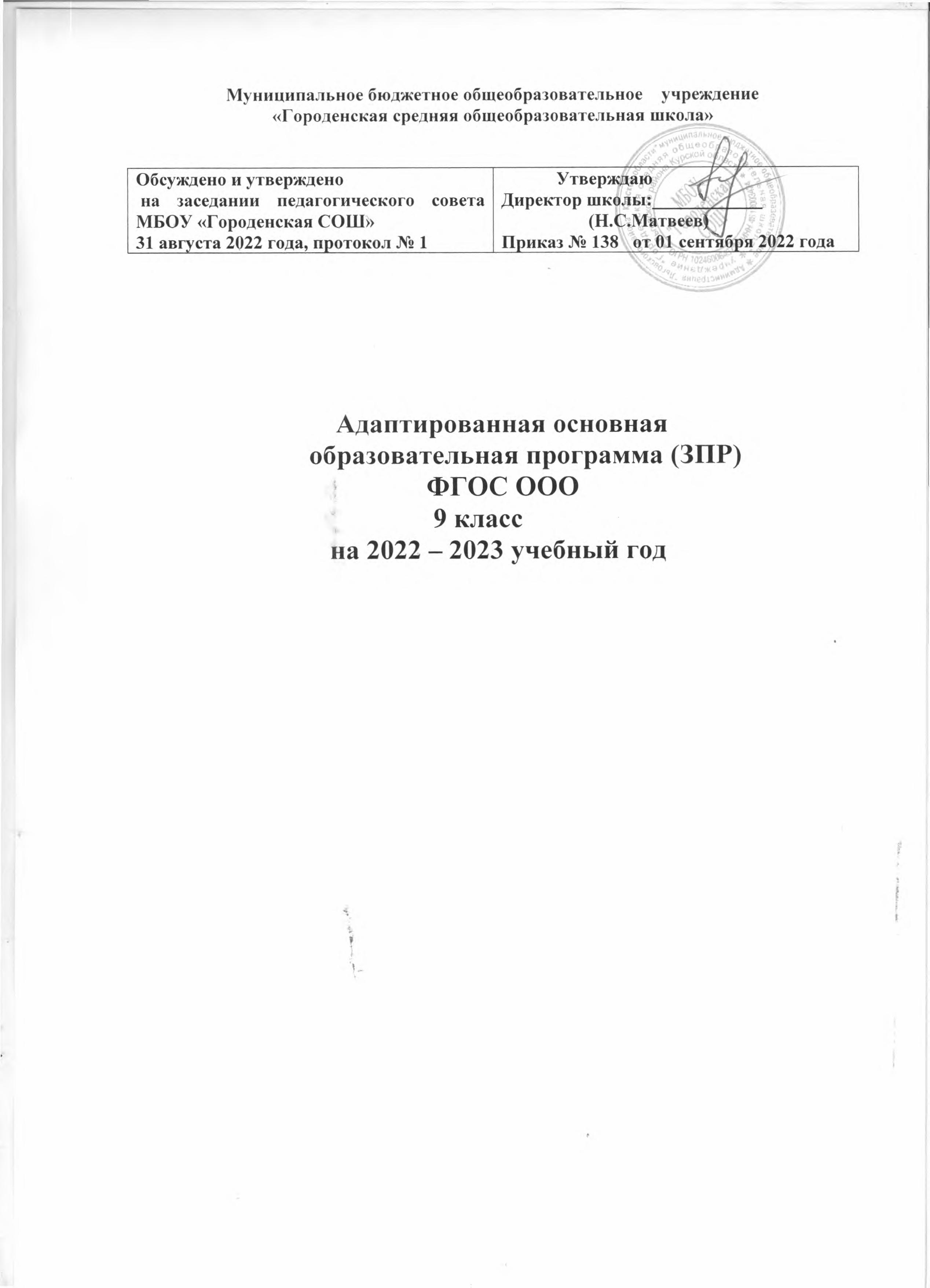 о6U  /Гу)  0 Обсуждено и утверждено  Утверждаюна  заседании  педагогического  совета  Директор шко1/л£ ы°  О;, / у,МБОУ «Городенская СОШ» (Н.СМатъёёв(~1 31 августа 2022 года, протокол № 1 Приказ № 138  от 01 сентября 2022 года7Адаптированная основная            образовательная программа (ЗПР) ФГОС ООО 9 классна 2022 - 2023 учебный год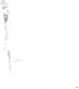 СОДЕРЖАНИЕЦелевой разделПояснительная записка	2Планируемые результаты освоения обучающимися с ЗПР АООП ООО.........................................................................................................................12Система оценки достижения планируемых результатов освоения АООП ООО.............................................................................................................. 33Содержательный разделЦелевой разделПояснительная запискаАдаптированная основная общеобразовательная программа основного общего образования МБОУ «Городенская СОШ»» для обучающихся с ОВЗ (с задержкой психического развития (ЗПР)) – это образовательная программа, адаптированная для этой категории учащихся с учетом особенностей их психофизического развития, индивидуальных возможностей, обеспечивающая коррекцию нарушений развития и социальную адаптацию.АООП основного общего образования МБОУ «Городенская СОШ» для обучающихся с ОВЗ с ЗПР разработана в соответствии с ФГОС ООО и с учетом примерной адаптированной основной общеобразовательной программы; Федерального закона Российской Федерации «Об образовании в Российской Федерации» N 273-ФЗ; Федерального закона Российской Федерации от 24 июля 1998 г. N 124-ФЗ «Об основных гарантиях прав ребенка в Российской Федерации»; Федерального закона от 24 ноября 1995 г. N 181-ФЗ "О социальной защите инвалидов в Российской Федерации"; Федерального закона Российской Федерации от 3 мая 2012 г. N 46-ФЗ «О ратификации Конвенции о правах инвалидов».АООП основного общего образования МБОУ «Городенская СОШ» обучающихся с ОВЗ с ЗПР предназначена для освоения обучающимися, успешно освоившими адаптированную основную общеобразовательную программу начального общего образования (АООП НОО) обучающихся с ЗПР (варианты 7.1 и 7.2) в соответствие с ФГОС НОО обучающихся с задержкой психического развития, и при этом нуждающихся в пролонгации специальных образовательных условий. Успешное освоение обучающимися с ЗПР АООП НОО является необходимым условием освоения обучающимися с ЗПР АООП основного общего образования.Целями реализации адаптированной основной общеобразовательной программы основного общего образования МБОУ «Городенская СОШ» для обучающихся с ОВЗ (ЗПР) являются:достижение выпускниками планируемых результатов: знаний, умений, навыков, компетенций и компетентностей, определяемых личностными, семейными, общественными, государственными потребностями и возможностями обучающегося с ЗПР среднего школьного возраста, индивидуальными особенностями его развития и состояния здоровья;становление и развитие личности обучающегося с ЗПР в ее самобытности, уникальности, неповторимости.Достижение поставленных целей при разработке и реализации образовательной организацией адаптированной основной общеобразовательной программы основного общего образования обучающихся с ЗПР предусматривает решение следующих основных задач:обеспечение соответствия адаптированной основной общеобразовательной программы требованиям Федерального государственного образовательного стандарта основного общего образования (ФГОС ООО);обеспечение преемственности начального общего, основного общего, среднего общего образования;обеспечение доступности получения качественного основного общего образования, достижение планируемых результатов освоения адаптированной основной общеобразовательной программы основного общего образования обучающимися с ЗПР;установление требований к воспитанию обучающихся с ЗПР как части образовательной программы и соответствующему усилению воспитательного исоциализирующего потенциала школы, инклюзивного подхода в образовании, обеспечению индивидуализированного психолого-педагогического сопровождения каждого обучающегося с ЗПР;обеспечение эффективного сочетания урочных и внеурочных форм организации учебных занятий, взаимодействия всех участников образовательных отношений;взаимодействие образовательной организации при реализации основной образовательной программы с социальными партнерами, в том числе, с центрами психолого-педагогической и социальной помощи, социально-ориентированными общественными организациями;выявление и развитие способностей обучающихся с ЗПР, их интересов посредством включение их в деятельность клубов, секций, студий и кружков, включение в общественно полезную деятельность, в том числе с использованием возможностей образовательных организаций дополнительного образования;организацию творческих конкурсов, проектной и учебно-исследовательской деятельности;участие обучающихся c ЗПР, их родителей (законных представителей), педагогических работников и общественности в проектировании и развитии внутришкольной инклюзивной социальной среды, школьного уклада;сохранение и укрепление физического, психологического и социального здоровья обучающихся с ЗПР, обеспечение их безопасности.Принципы и подходы к формированию адаптированной основной общеобразовательной программы основного общего образования МБОУ «Городенская СОШ» для обучающихся с ОВЗ (ЗПР)Методологической основой ФГОС ООО является системно-деятельностный подход, который предполагает:воспитание и развитие качеств личности, отвечающих требованиям современного общества, инновационной экономики, задачам построения российского гражданского общества на основе принципов толерантности, диалога культур и уважения многонационального, поликультурного и поликонфессионального состава;формирование соответствующей целям общего образования социальной среды развития обучающихся, в том числе, обучающихся с ЗПР в системе образования, переход к стратегии социального проектирования и конструирования на основе разработки содержания и технологий образования, определяющих пути и способы достижения желаемого уровня (результата) личностного и познавательного развития обучающихся с ЗПР;ориентацию на достижение основного результата образования – развитие на основе освоения универсальных учебных действий, познания и освоения мира личности обучающегося с ЗПР, его учебно-познавательной деятельности, формирование его готовности к дальнейшему обучению;признание решающей роли содержания образования, способов организации образовательной деятельности и учебного сотрудничества в достижении целей личностного и социального развития обучающихся с ЗПР;учет индивидуальных, возрастных и психофизиологических особенностей обучающихся с ЗПР при построении образовательного процесса и определении образовательно-воспитательных целей и путей их достижения;разнообразие индивидуальных образовательных траекторий и индивидуального развития каждого обучающегося, в том числе детей с ЗПР.Адаптированная основная общеобразовательная программа основного общего образования МБОУ «Городенская СОШ» для обучающихся с ОВЗ (ЗПР)формируется с учетом психолого-педагогических особенностей развития и особых образовательных потребностей обучающихся с ЗПР 11–15 лет.Срок получения основного общего образования при обучении по адаптированным основным общеобразовательным программам для обучающихся с задержкой психического развития – 5 лет (5-9 классы).В основу разработки и реализации АООП ООО обучающихся с ЗПР заложеныдифференцированный и деятельностный подходы.Дифференцированный подход к разработке и реализации АООП НОО обучающихся с ЗПР предполагает учет их особых образовательных потребностей, которые проявляются в неоднородности по возможностям освоения содержания образования. Это обусловливает необходимость создания и реализации разных вариантов АООП НОО обучающихся сЗПР, в том числе и на основе индивидуального учебного плана. Варианты АООП НОО обучающихся с ЗПР создаются и реализуются в соответствии с дифференцированно сформулированными требованиями в ФГОС ООО обучающихся с ОВЗ к:структуре АООП ООО;условиям реализации АООП ООО;результатам освоения АООП ООО.Применение дифференцированного подхода к созданию и реализации АООП ООО обеспечивает разнообразие содержания, предоставляя обучающимся с ЗПР возможность реализовать индивидуальный потенциал развития.Деятельностный подход основывается на теоретических положениях отечественной психологической	науки,	раскрывающих	основные	закономерности процесса обучения и воспитания обучающихся, структуру образовательной деятельности с учетом общих закономерностей развития детей с нормальным и нарушенным развитием.Деятельностный подход в образовании строится на признании того, что развитие личности обучающихся с ЗПР младшего школьного возраста определяется характером организации доступной им деятельности (предметно-практической и учебной).Особенности построения содержания образовательной программыТребования к предметным результатам обучающихся с ЗПР в части итоговых достижений к моменту завершения обучения на уровне основного общего образования полностью соответствуют требованиям к предметным результатам для обучающихся по основной образовательной программе, не имеющих ограничений по возможностям здоровья.Для обучающихся с ЗПР необходим дифференцированный подход к отбору содержания программ учебных предметов с учетом особых образовательных потребностей и возможностей ребенка. Объем знаний и умений по учебным предметам несущественно сокращается за счет устранения избыточных по отношению к основному содержанию требований.Тематическое планирование по учебным предметам адаптированной основной общеобразовательной программы основного общего образования обучающихся с ЗПР совпадает с соответствующим разделом примерной основной образовательной программы основного общего образования и рабочими программами тех УМК, по которым ведется обучение в образовательной организации.Психолого-педагогические особенности обучающихся с задержкой психического развитияКатегория детей с ЗПР – наиболее многочисленная группа среди детей с ОВЗ, характеризующаяся крайней неоднородностью состава, которая обусловлена значительным разнообразием этиологических факторов, порождающих данный вид психического дизонтогенеза, что обусловливает значительный диапазон выраженности нарушений.Функциональная и/или органическая недостаточность центральной нервной системы в некоторых случаях приводит к большей выраженности и стойкости нарушения при ЗПР, что определяет необходимость обеспечения специальных образовательных условий при их обучении на уровне основного общего образования.Даже при условии получения специализированной помощи в период обучения в начальной школе обучающиеся с ЗПР как правило продолжают испытывать в той или иной степени затруднения в учебной деятельности, обусловленные дефицитарными познавательными способностями, специфическими недостатками психологического и речевого развития, нарушениями регуляции поведения и деятельности, снижением умственной работоспособности и продуктивности. Общими для всех детей с ЗПР являются трудности произвольной саморегуляции, замедленный темп и неравномерное качество становления высших психических функций, мотивационных и когнитивных составляющих познавательной деятельности. Для значительной части детей и подростков с ЗПР типичен и дефицит социально-перцептивных и коммуникативных способностей, нередко сопряженный с проблемами эмоциональной регуляции, что в совокупности затрудняет их продуктивное взаимодействие с окружающими.С переходом от совместных учебных действий под руководством учителя (характерных для начальной школы) к самостоятельным (на уровне основной школы), к подростку с ЗПР предъявляются требования самостоятельного познавательного поиска, постановки учебных целей, освоения и самостоятельного осуществления контрольных и оценочных действий, инициативы в организации учебного сотрудничества. По мере взросления у подростка происходит качественное преобразование учебных действий моделирования, контроля, оценки и переход к развитию способности проектирования собственной учебной деятельности и построению жизненных планов во временной перспективе. Характерной особенностью подросткового периода становится развитие форм понятийного мышления, усложняются используемые коммуникативные средства и способы организации учебного сотрудничества в отношениях с учителями и сверстниками. Акцент в коммуникативной деятельности смещается на межличностное общение со сверстниками, которое приобретает для подростка особую значимость. В личностном развитии происходят многочисленные качественные изменения прежних интересов и склонностей, качественно изменяется самоотношение и самооценка в связи с появлением у подростка значительных субъективных трудностей и переживаний. У девятому классу завершается внутренняя переориентация с правил и ограничений, связанных с моралью послушания, на нормы поведения взрослых. Следует учитывать ряд особенностей подросткового возраста: обостренную восприимчивость к усвоению норм, ценностей и моделей поведения; сложные поведенческие проявления, вызванные противоречием между потребностью в признании их со стороны окружающих и собственной неуверенностью; изменение характера и способа общения и социальных взаимодействий. Процесс взросления у детей с ЗПР осложняется характерными для данной категории особенностями. У подростков с ЗПР часто наблюдаются признаки личностной незрелости, многие из них внушаемы, легко поддаются убеждению, не могут отстоять собственную позицию. Особые сложности могут создавать нарушения произвольной регуляции: для них характерны частые импульсивные реакции, они не могут сдерживать свои стремления и порывы, бывают не сдержаны в проявлении своих эмоций, склонны к переменчивости настроения. В целом у всех обучающихся с ЗПР отмечается слабость волевых процессов, что проявляется в невозможности сделать волевое усилие при учебных и иных трудностях.У подростков с ЗПР несформированы внутренние критерии самооценки, что приводит к снижению устойчивости по отношению к внешнему негативному воздействию со стороны окружающих, проявляется в несамостоятельности, неустойчивости позиций при решении тех или иных вопросов и поведения в целом, в шаблонности суждений. Обучающиеся с ЗПР демонстрируют как правило завышенный уровень притязаний эгоцентрического характера. Недостатки саморегуляции во многом сказываются на способности к планированию, приводят к неопределенности интересов и жизненных перспектив.При организации обучения важно учитывать особенности познавательного развития, эмоционально-волевой и личностной сферы обучающихся с ЗПР, специфику усвоения ими учебного материала.Особенности познавательной сферыСвоеобразие познавательной деятельности при ЗПР является основной характеристикой в структуре нарушения, поскольку связана с первичным состоянием функциональной и / или органической недостаточности ЦНС. У подростков с ЗПР отмечается снижение уровня по степени сформированности структуры познавательной деятельности. Познавательные процессы снижены по уровню продуктивности, затруднен процесс их формирования и компенсации.Сохраняется неустойчивость внимания, снижение объема, переключаемости и концентрации, трудности переключения с одного вида деятельности на другой. Отличительными особенностями внимания подростков с ЗПР являются повышенная истощаемость и пресыщаемость, выраженная зависимость от внешних посторонних воздействия, сниженная помехоустойчивость, сложность удержания при необходимости выполнения длинного ряда операций. Школьники не могут дифференцировать раздражители по степени важности, сосредотачиваться на существенных признаках, быстро отвлекаются.Смысловые приемы запоминания долго не формируются, школьники с ЗПР чаще используют механическое заучивание, но по причине слабости следов памяти и снижения объема непрочно запоминают материал.В большей степени оказывается нарушена мыслительная деятельность обучающихся с ЗПР. В мотивационном компоненте школьники демонстрируют слабую познавательную и поисковую активность в решении мыслительных задач, поверхностность при выборе способа действия, отсутствие стремления к поиску рационального решения. В операциональной основе мыслительной деятельности наблюдаются трудности при выполнении логических действий анализа и синтеза, классификации, сравнения и обобщения.Обучающимся с ЗПР сложно самостоятельно проводить анализ на основе выделения и сопоставления признаков объектов, явлений и понятий, определять существенные признаки, опираться на них при умозаключениях. Трудности вызывают построение логических рассуждений, включающих установление причинно-следственных связей, доказательство и обоснование ответа, умение делать вывод на основе анализа информации, подводить вывод. Подросток с ЗПР затрудняется обобщать понятия, осуществляя логическую операцию перехода от видовых признаков к родовому понятию, от понятия с меньшим объемом к понятию с большим объемом, обобщать, интегрировать информацию из различных источников и делать простейшие прогнозы.Затруднения могут вызвать задания на построение рассуждения на основе сравнения предметов и явлений, выделяя при этом общие признаки, на выполнение сравнения объектов по наиболее характерным признакам и формулировка выводов по результатам сравнения. При выполнении классификации, объединении предметов и явлений в группы по определенным признакам сложности возникают при самостоятельном определении основания и вербальном обозначении.Выраженные трудности обучающийся с ЗПР испытывает при необходимости давать определение понятию на основе оперирования существенными и второстепенными признакамиПонятийные формы мышления долгое время не достигают уровня соответствующего развития, затрудняется процесс абстрагирования, оперирования понятиями, включения понятий в разные системы обобщения. Школьники с ЗПР нуждаются в сопровождении изучения программного материала дополнительной визуализацией, конкретизацией примерами, связью с практическим опытом.Для подростков с ЗПР характерна слабость речевой регуляции действий, они испытывают затруднения в речевом оформлении, не могут спланировать свой действия и рассказать о них, дать вербальный отчет.Особенности эмоционально-личностной и регулятивной сферыВыраженной особенностью нарушений при ЗПР является своеобразие развития регулятивной сферы. Даже в подростковом возрасте произвольная регуляция остается незрелой. Подростки с ЗПР легко отвлекаются в процессе выполнения заданий, совершают импульсивные действия, приступают к работе без предварительного планирования, не проводят промежуточного контроля, поэтому не замечают своих ошибок. Школьникам бывает трудно долго сосредотачивать внимание на одном предмете или действии. Отмечается несформированность мотивационно-целевой основы учебной деятельности, что выражается в низкой поисковой активности.По причине слабой регуляции деятельности обучающиеся с ЗПР нуждаются в постоянной поддержке со стороны взрослого, организующей и направляющей помощи, а иногда руководящем контроле.Трудности развития у подростков с ЗПР волевых процессов приводят к невозможности мотивированного управления своим поведением. У детей и подростков с ЗПР низкая эмоциональная регуляция проявляется в нестабильности эмоционального фона, недостаточности контроля проявлений эмоций, склонности к аффективным реакциям, раздражительности, вспыльчивости.У обучающихся с ЗПР наблюдается недостаточное развитие эмоциональной сферы, которое характеризуются поверхностностью и нестойкостью эмоций, сниженной способностью к вербализации собственного эмоционального состояния бедностью эмоционально-экспрессивных средств в общении с окружающими, слабостью рефлексивной позиции, узким репертуаром способов адекватного выражения эмоций и эмоционального реагирования в различных жизненных ситуациях.У учащихся с ЗПР нарушено развитие самосознания, для них характерна нестабильная самооценка, завышенные притязания, стойкость эгоцентрической позиции личности, трудности формирования образа «Я». Подросткам сложно осознавать себя в системе социальных взаимоотношений, выстраивать адекватное социальное взаимодействие с учетом позиций и мнения партнера.Несмотря на способность понимать моральные и социальные нормы социума, подростки с ЗПР затрудняются в выстраивании поведения с учетом этих требований. В характерологических особенностях личности выделяются высокая внушаемость, чувство неуверенности в себе, сниженная критичность к своему поведению, упрямство в связи с определенной аффективной неустойчивостью, боязливость, обидчивость, повышенная конфликтность.Существенные трудности наблюдаются у подростков с ЗПР в процессе планирования жизненных перспектив, осознания совокупности соответствующих целей и задач. Кроме того, все это сопровождается безынициативностью, необязательностью, уходом от ответственности за собственные поступки и поведение, снижением стремления улучшить свои результаты.Особенности коммуникации и социального взаимодействия, социальные отношенияУ подростков с ЗПР недостаточно развиты коммуникативные навыки, репертуар коммуникативных средств беден, часто отмечается неадекватное использование невербальных средств общения и трудности их понимания. Качество владения приемами конструктивного взаимодействия со сверстниками и взрослыми невысокое. Коммуникативные контакты у подростков с ЗПР характеризуются отсутствием глубины инеустойчивостью в целом, неадекватностью поведения в конфликтных ситуациях. Понимание индивидуальных личностных особенностей партнеров по общению у них снижено, слабо развита способность к сочувствию и сопереживанию, что создает затруднения при оценке высказываний и действий собеседника, учете интересов и точки зрения партнера по совместной деятельности. Усвоение и воспроизведение адекватных коммуникативных эталонов неустойчиво, что зачастую делает коммуникацию подростков с ЗПР малоконструктивной, сказывается на умении поддерживать учебное сотрудничество со сверстниками и взрослыми. Общепринятые правила общения и сотрудничества принимаются частично, соблюдаются с трудом и избирательно. Подростки с ЗПР не всегда могут понять социальный и эмоциональный контекст конкретной коммуникативной ситуации, что проявляется в неадекватности коммуникативного поведения, специфических трудностях вступления в контакт, его поддержания и завершения, а в случае возникновения конфликта к неправильным способам реагирования, неадекватным стратегиям поведения. Школьники с ЗПР не умеют использовать опыт взаимоотношений с окружающими для последующей коррекции своего коммуникативного поведения, не могут учитывать оценку их высказываний и действий со стороны взрослых и сверстников.Особенности учебной деятельности и специфики усвоения учебного материала На уровне основного общего образования существенно возрастают требования к учебной	деятельности	обучающихся:	целенаправленности,	самостоятельности, осуществлению познавательного поиска, постановки учебных целей и задач, освоению контрольных и оценочных действий. У обучающихся с ЗПР на уровне основного образования сохраняется недостаточная целенаправленность деятельности, трудности сосредоточения и удержания алгоритма выполняемых учебных действий, неумение организовать свое рабочее время, отсутствие инициативы к поиску различных вариантов решения.	Отмечаются трудности при самостоятельной организации учебной работы, стремление избежать умственной нагрузки и волевого усилия, склонность к подмене поиска решения формальным действием. Для подростков с ЗПР характерно отсутствие стойкого познавательного интереса, мотивации достижения результата, стремления кпоиску информации и усвоению новых знаний.Учебная мотивация у школьников с ЗПР остается незрелой, собственно учебные мотивы формируются с трудом и неустойчивые, их интересует больше внешняя оценка, а не сам результат, они не проявляют стремления к улучшению своих учебных достижений, не пытаются осмыслить работу в целом, понять причины ошибок.Результативность учебной работы у обучающихся с ЗПР снижена вследствие импульсивности и слабого контроля, что приводит к многочисленным ошибочным действиям и ошибкам.Работоспособность школьников с ЗПР неравномерна и зависит от характера выполняемых заданий. Они не могут долго сосредотачиваться при интенсивной интеллектуальной нагрузке, у них быстро наступает утомление, пресыщение деятельностью. При напряженной мыслительной деятельности, учащиеся не сохраняют продуктивную работоспособность в течение всего урока. При выполнении знакомых учебных заданий, не требующих волевого усилия, подростки с ЗПР могут оставаться работоспособными до конца урока. Большое влияние на работоспособность оказывают внешние факторы: интенсивность деятельности на предшествующих уроках; наличие отвлекающих факторов, таких как шум, появление посторонних в классе; переживание или ожидание кого-либо значимого для ребенка события.Особенности освоение учебного материала связаны у школьников с ЗПР с неравномерной обучаемостью, замедленностью восприятия и переработки учебной информации, непрочность следов при запоминании материала, неточностью и ошибками воспроизведения.Для обучающихся с ЗПР характерны трудности усвоения и оперирования понятиями. Они склонны к смешению понятий, семантическим замена, с трудомзапоминают определения. Подростки с ЗПР продуктивнее усваивают материал с опорой на алгоритм, визуальной поддержкой, наличием смысловых схем.Школьникам с ЗПР сложно сделать опосредованный вывод, осуществить применение усвоенных знаний в новой ситуации. Наблюдается затруднение понимания научных текстов, им сложно выделить главную мысль, разбить текст на смысловые части, изложить основное содержание. Характерной особенностью являются затруднения в самостоятельном выборе нужного способа действия, применения известного способа решения в новых условиях или одновременно использования двух и более простых алгоритмов.Особые образовательные потребности обучающихся с задержкой психического развития на уровне основного общего образованияВыделяют общие для всех обучающихся с ОВЗ образовательные потребности и специфические, удовлетворение которых особенно важно для конкретной группы детей.На этапе основного образования для обучающихся с ЗПР актуальны следующие общие образовательные потребности: потребность во введении специальных разделов обучения и специфических средств обучения, потребность в качественной индивидуализации и создании особой пространственной и временной образовательной среды, потребность в максимальном расширении образовательного пространства за пределы школы, потребность в согласованном участии в образовательном процессе команды квалифицированных специалистов и родителей ребенка с ЗПР.Для обучающихся с ЗПР, осваивающих АООП ООО, характерны следующиеспецифические образовательные потребности:потребность в адаптации и дифференцированном подходе к отбору содержания программного материала учебных предметов с учетом особых образовательных потребностей и возможностей детей с ЗПР на уровне основного общего образования;включение коррекционно-развивающего компонента в процесс обучения при реализации образовательных программ основного общего образования с учетом преемственности уровней начального и основного общего образования;применение специальных методов и приемов, средств обучения с учетом особенностей усвоения обучающимся с ЗПР системы знаний, умений, навыков, компетенций (использование «пошаговости» при предъявлении учебного материала, при решении практико-ориентированных задач и жизненных ситуаций; применение алгоритмов, дополнительной визуальной поддержки, опорных схем при решении учебно-познавательных задач и работе с учебной информацией; разносторонняя проработка учебного материала, закрепление навыков и компетенций применительно к различным жизненным ситуациям; увеличение доли практико-ориентированного материала, связанного с жизненным опытом подростка; разнообразие и вариативность предъявления и объяснения учебного материала при трудностях усвоения и переработки информации и т.д.);организация образовательного пространства, рабочего места, временной организации образовательной среды с учетом психофизических особенностей и возможностей обучающегося с ЗПР (индивидуальное проектирование образовательной среды с учетом повышенной истощаемости и быстрой утомляемости в процессе интеллектуальной деятельности, сниженной работоспособности, сниженной произвольной регуляции, неустойчивости произвольного внимания, сниженного объема памяти и пониженной точности воспроизведения);специальная помощь в развитии осознанной саморегуляции деятельности и поведения, в осознании возникающих трудностей в коммуникативных ситуациях, использовании приемов эмоциональной саморегуляции, в побуждении запрашивать помощь взрослого в затруднительных социальных ситуациях; целенаправленное развитие социального взаимодействия обучающихся с ЗПР;учет функционального состояния центральной нервной системы и нейродинамики психических процессов обучающихся с ЗПР (замедленного темпа переработки информации, пониженного общего тонуса, склонности к аффективной дезорганизации деятельности, «органической» деконцентрации внимания и др.);стимулирование к осознанию и осмыслению, упорядочиванию усваиваемых на уроках знаний и умений, к применению усвоенных компетенций в повседневной жизни;применение специального подхода к оценке образовательных достижений (личностных, метапредметных и предметных) с учетом психофизических особенностей и особых образовательных потребностей обучающихся с ЗПР; использование специального инструментария оценивания достижений и выявления трудностей усвоения образовательной программы;формирование социально активной позиции, интереса к социальному миру с позиций личностного становления и профессионального самоопределения;развитие и расширение средств коммуникации, навыков конструктивного общения и социального взаимодействия (со сверстниками, с членами семьи, со взрослыми), максимальное расширение социальных контактов, помощь подростку с ЗПР в осознании социально приемлемого и одобряемого поведения, в избирательности в установлении социальных контактов (профилактика негативного влияния, противостояние вовлечению в антисоциальную среду); профилактика асоциального поведения.В соответствии с Законом об образовании в Российской Федерации №273-ФЗ, в образовательной организации должны создаваться специальные образовательные условия, соответствующие особым образовательным потребностям (ООП) учащихся с ОВЗ.К специальным образовательным условиям относятся специальные образовательные программы и методы обучения и воспитания, специальные учебники, учебные пособия и дидактические материалы, специальные технические средства обучения коллективного и индивидуального пользования, предоставление услуг ассистента (помощника), оказывающего обучающимся необходимую техническую помощь, проведение групповых и индивидуальных коррекционных занятий, обеспечение доступа в здания организаций, осуществляющих образовательную деятельность, и другие условия, без которых невозможно или затруднено освоение образовательных программ обучающимися с ограниченными возможностями здоровья (ст. 79. П.3 Закона об образовании в Российской Федерации №273-ФЗ).Совокупность специальных образовательных условий, соответствующих особыми образовательными потребностями обучающихся с ЗПР на уровне основного общего образования:обучение на уровне основного общего образования, предусматривающее преемственность в содержании образования и коррекционно-развивающей помощи, соответствующих особым образовательным потребностям обучающегося с ЗПР;реализация адаптированной основной общеобразовательной программы основного общего образования обучающихся с ЗПР;особая пространственная и временная организации образовательной среды и процесса обучения с учетом особенностей подростка с ЗПР;использование специальных методов и приемов, средств обучения, специальных дидактических и методических материалов с учетом специфики трудностей в овладении предметными знаниями на уровне основного общего образования; несущественное сокращение объема изучаемого материала по основным предметам за счет устранения избыточных по отношению к основному содержанию требований;введение специальных разделов коррекционного обучения, направленных на компенсацию недостатков познавательного, эмоционального и коммуникативного развития;создание организационных, мотивационных и медико-психологических условий для поддержания умственной и физической работоспособности с учетом индивидуальных психофизических особенностей обучающегося с ЗПР;обеспечение системы комплексной психолого-педагогической помощи обучающимся с ЗПР в условиях образовательной организации (в том числе на основе сетевого взаимодействия);организация психолого-педагогического сопровождения, направленного на коррекцию и ослабление имеющихся нарушений в познавательной, речевой, эмоциональной, коммуникативной, регулятивной сферах;осуществление коррекции познавательной деятельности и речевой сферы в процессе реализации образовательных программ основного общего образования и при реализации программы коррекционной работы на уровне основного общего образования как основы коррекции имеющихся у обучающегося с ЗПР нарушений;осуществление психологического и социального сопровождения обучающегося с ЗПР, направленное на его личностное становление и профессиональное самоопределение, на профилактику социально нежелательного поведения, развитие навыков соблюдения правил кибербезопасности при общении в социальных сетях;специальные групповые психокоррекционные занятия по формированию саморегуляции познавательной деятельности и поведения; закрепление и активизация навыков социально одобряемого поведения;психологическое сопровождение, оптимизирующее взаимодействие семьи и ребенка; поддержка и включении семьи в процесс абилитации подростка средствами образования и ее особая подготовка силами специалистов;мониторинг динамики индивидуальных образовательных достижений и уровня психофизического развития обучающегося с ЗПР; мониторинг соответствия созданных условий особым образовательным потребностям подростка с ЗПР на уровне основного общего образования.Совокупность специальных образовательных условий позволяет реализовать единую образовательную и социокультурную среду школы, основанную на обеспечении доступности и вариативности образования обучающихся с ЗПР. Для этого система специальных образовательных условий в образовательной организации должна соответствовать особым образовательным потребностям младших подростков с ЗПР и обеспечивать дифференцированный психолого-педагогический подход к образованию обучающихся.Планируемые результаты освоения обучающимисяС ОВЗ МБОУ «Городенская СОШ» адаптированной основной общеобразовательной программы основного общего образования для обучающихся с ЗПРПланируемые результаты освоения АООП ООО обучающихся с ЗПР (далее — планируемые результаты) являются одним из важнейших механизмов реализации требований ФГОС ООО обучающихся с ОВЗ к результатам обучающихся, освоивших АООП ООО. Они представляют собой систему обобщённых личностно ориентированных целей образования, допускающих дальнейшее уточнение и конкретизацию, что обеспечивает определение и выявление всех составляющих планируемых результатов, подлежащих формированию и оценке.Планируемые результаты:обеспечивают связь между требованиями ФГОС ООО обучающихся с ОВЗ, образовательным процессом и системой оценки результатов освоения АООП ООО;являются основой для разработки АООП ООО Организациями;являются содержательной и критериальной основой для разработки программ учебных предметов и учебно-методической литературы, а также для системы оценки качества освоения обучающимися АООП ООО.В соответствии с дифференцированным и деятельностным подходами содержание планируемых результатов описывает и характеризует обобщённые способы действий с учебным материалом, позволяющие обучающимся успешно решать учебные и учебно- практические задачи, а также задачи, по возможности максимально приближенные к реальным жизненным ситуациям.Структура и содержание планируемых результатов освоения АООП ООО должны адекватно отражать требования ФГОС ООО обучающихся с ОВЗ, передавать специфику образовательного процесса (в частности, специфику целей изучения отдельных учебных предметов и курсов коррекционно-развивающей области), соответствовать возрастным возможностям и особым образовательным потребностям обучающихся с ЗПР. Результаты освоения обучающимися с ЗПР АООП ООО оцениваются как итоговые на момент завершения начального общего образования.Освоение	АООП	ООО   (вариант	ЗПР)	обеспечивает	достижение обучающимися с ЗПР трех видов результатов: личностных, метапредметных ипредметных.Личностные результаты освоения АООП ООО обучающимися с ЗПР включают индивидуально-личностные качества и социальные (жизненные) компетенции, социально значимые ценностные установки, необходимые для достижения основной цели современного образования ― введения обучающихся с ЗПР в культуру, овладение ими социо-культурным опытом.С учетом индивидуальных возможностей и особых образовательных потребностей обучающихся с ЗПР личностные результаты освоения АООП ООО должны отражать:осознание себя как гражданина России, формирование чувства гордости за свою Родину, российский народ и историю России, осознание своей этнической и национальной принадлежности;формирование целостного, социально ориентированного взгляда на мир в его органичном единстве природной и социальной частей;формирование уважительного отношения к иному мнению, истории и культуре других народов;овладение	начальными	навыками	адаптации	в	динамично	изменяющемся	и развивающемся мире;принятие и освоение социальной роли обучающегося, формирование и развитие социально значимых мотивов учебной деятельности;способность к осмыслению социального окружения, своего места в нем, принятие соответствующих возрасту ценностей и социальных ролей;формирование эстетических потребностей, ценностей и чувств;развитие этических чувств, доброжелательности и эмоционально-нравственной отзывчивости, понимания и сопереживания чувствам других людей;развитие навыков сотрудничества со взрослыми и сверстниками в разных социальных ситуациях;формирование установки на безопасный, здоровый образ жизни, наличие мотивации к творческому труду, работе на результат, бережному отношению к материальным и духовным ценностямразвитие адекватных представлений о собственных возможностях, о насущно необходимом жизнеобеспечении;овладение социально-бытовыми умениями, используемыми в повседневной жизни;владение навыками коммуникации и принятыми ритуалами социального взаимодействия, в том числе с использованием информационных технологий;способность к осмыслению и дифференциации картины мира, ее временно- пространственной организации.Метапредметные результаты освоения АООП ООО включаютосвоенные обучающимися универсальные учебные действия (познавательные, регулятивные и коммуникативные), обеспечивающие овладение ключевыми компетенциями (составляющими основу умения учиться) и межпредметными знаниями, а также способность решать учебные и жизненные задачи и готовность к овладению в дальнейшем АООП основного общего образования.С учетом индивидуальных возможностей и особых образовательных потребностей обучающихся с ЗПР метапредметные результаты освоения АООП ООО должны отражать:овладение способностью принимать и сохранять цели и задачи решения типовых учебных и практических задач, коллективного поиска средств их осуществления;формирование умения планировать, контролировать и оценивать учебные действия в соответствии с поставленной задачей и условиями ее реализации; определять наиболее эффективные способы достижения результата;формирование умения понимать причины успеха/неуспеха учебной деятельности и способности конструктивно действовать даже в ситуациях неуспеха;использование речевых средств и средств информационных и коммуникационных технологий (далее - ИКТ) для решения коммуникативных и познавательных задач;овладение навыками смыслового чтения доступных по содержанию и объему художественных текстов и научно-популярных статей в соответствии с целями и задачами; осознанно строить речевое высказывание в соответствии с задачами коммуникации и составлять тексты в устной и письменной формах;овладение логическими действиями сравнения, анализа, синтеза, обобщения, классификации по родовидовым признакам, установления аналогий и причинно- следственных связей, построения рассуждений, отнесения к известным понятиям на уровне, соответствующем индивидуальным возможностям;готовность слушать собеседника и вести диалог; готовность признавать возможность существования различных точек зрения и права каждого иметь свою; излагать свое мнение и аргументировать свою точку зрения и оценку событий;определение общей цели и путей ее достижения; умение договариваться о распределении функций и ролей в совместной деятельности; осуществлять взаимный контроль в совместной деятельности, адекватно оценивать собственное поведение и поведение окружающих;готовность конструктивно разрешать конфликты посредством учета интересов сторон и сотрудничества;овладение начальными сведениями о сущности и особенностях объектов, процессов и явлений действительности (природных, социальных, культурных, технических и др.) в соответствии с содержанием конкретного учебного предмета;овладение некоторыми базовыми предметными и межпредметными понятиями, отражающими доступные существенные связи и отношения между объектами и процессами.между объектами и процессами.Предметные результаты освоения АООП ООО с учетом специфики содержания предметных областей включают освоенные обучающимися знания и умения, специфичные для каждой предметной области, готовность их применения.С учетом индивидуальных возможностей и особых образовательных потребностей обучающихся с ЗПР предметные результаты должны отражать:Русский язык. Родной язык:Совершенствование разных видов речевой деятельности (аудирования, чтения, говорения и письма), обеспечивающих эффективное овладение разными учебными предметами и взаимодействие с окружающими людьми в ситуациях формального и неформального межличностного и межкультурного общения.Понимание определяющей роли языка в развитии интеллектуальных и творческих способностей личности, в процессе образования и самообразования.Использование коммуникативно-эстетических возможностей русского и родного языков.Расширение и систематизацию научных знаний о языке; осознание взаимосвязи его уровней и единиц; освоение базовых понятий лингвистики, основных единиц и грамматических категорий языка.Обогащение активного и потенциального словарного запаса, расширение объёма используемых в речи грамматических средств для свободного выражения мыслей и чувств адекватно ситуации и стилю общения. 6. Формирование ответственности за языковую культуру как общечеловеческую ценность.Овладение общими сведениями о языке;Усвоение основ научных знаний, понимание взаимосвязи его уровней и единиц; опознавание и анализ единиц и грамматических категорий языка;Освоение базовых понятий лингвистики;Опознавание и анализ основных единиц языка, грамматических категорий языка, употребление языковых единиц адекватно речевой ситуации;овладение стилистическими ресурсами, нормами языка, нормами речевого этикета; понимание и использование грамматической и лексической синонимииЛитература. Родная литература (русская)в познавательной сфере:понимание ключевых проблем изученных произведений родной (русской) литературы;понимание связи литературных произведений с эпохой их написания, выявление заложенных в них вневременных, непреходящих нравственных ценностей и их современного звучания;умение анализировать литературное произведение: определять его принадлежность к одному из литературных родов и жанров; понимать и формулировать тему, идею, нравственный пафос литературного произведения, характеризовать его героев, сопоставлять героев одного или нескольких произведений;определение в произведении элементов сюжета, композиции, изобразительно-выразительных средств языка, понимание их роли в раскрытии идейно-художественного содержания произведения (элементы филологического анализа);владение элементарной литературоведческой терминологией при анализе литературного произведения;в ценностно-ориентационной сфере:приобщение к духовно-нравственным ценностям родной (русской) литературы, в том числе краеведческой;формулирование собственного отношения к произведениям русской литературы, их оценка;собственная интерпретация (в отдельных случаях) изученных литературных произведений;понимание авторской позиции и выражение своего отношения к ней;в коммуникативной сфере:восприятие на слух литературных произведений разных жанров, осмысленное чтение и адекватное восприятие;умение пересказывать прозаические произведения или их отрывки с использованием образных средств русского языка и цитат из текста; отвечать на вопросы по прослушанномуили прочитанному тексту; создавать устные монологические высказывания разного типа; уметь вести диалог;написание творческих работ на темы, связанные с тематикой, проблематикой изученных произведений, создание проектов;в эстетической сфере:понимание образной природы литературы как явления словесного искусства; эстетическое восприятие произведений литературы; формирование эстетического вкуса.Иностранный язык:В коммуникативной сфере (т. е. владении иностранным языком как средством общения):говорение:начинать, вести/поддерживать и заканчивать различные виды диалогов в стандартных ситуациях общения, соблюдая нормы речевого этикета, при необходимости переспрашивая,уточняя;расспрашивать собеседника и отвечать на его вопросы, высказывая свое мнение, просьбу, отвечать на предложение собеседника согласием/отказом в пределах изученной тематики иусвоенного лексико-грамматического материала;рассказывать о себе, своей семье, друзьях, своих интересах и планах на будущее;сообщать краткие сведения о своем городе/селе, о своей стране и странах изучаемого языка;описывать события/явления, передавать основное содержание, основную мысль прочитанного или услышанного, выражать свое отношение к прочитанному/услышанному, даватькраткую характеристику персонажей;аудированиевоспринимать на слух и полностью понимать речь учителя, одноклассников;воспринимать на слух и понимать основное содержание сложных аутентичных аудио- и видеотекстов, относящихся к разным коммуникативным типам речи (сообщение/рассказ/интервью);воспринимать на слух и выборочно понимать с опорой на языковую догадку контекст, краткие несложные аутентичные, прагматические аудио- и видеотексты, выделяя значимую/нужную/ необходимую информацию;.Содержание текстов должно соответствовать возрастным особенностям и интересам обучающихся 7 классов и иметь образовательную и воспитательную ценность.Время звучания текстов для аудирования – до 2-х минут.чтение:читать	аутентичные	тексты   разных   жанров   и	стилей   преимущественно	с пониманием основного содержания;читать несложные аутентичные тексты разных жанров стилей с полным и точным пониманием и с использованием приемов смысловой переработки текста(языковойдогадки, выборочного перевода), а также справочных материалов; уметьоценивать полученную информацию, выражать личное мнение;читать аутентичные тексты с выборочным пониманием значимой/нужной/интересующей информации;Чтение с пониманием основного содержания текста – осуществляется на несложных аутентичных текстах с ориентацией на предметное содержание, выделяемое в 7 классах, включающих особенности быта, жизни, культуры стран изучаемого языкаОбъем текстов для чтения – до 400 словЧтение с полным пониманием текста осуществляется на несложных аутентичных текстах, построенных в основном на изученном языковом материале. С использованием различных приемов смысловой переработки текстов (языковой догадки, выборочного перевода) и оценки полученной информации.Объем текстов для чтения до – 250 слов.Чтение с выборочным пониманием нужной или интересующей информации осуществляется на несложных аутентичных текстах разных жанров и предполагает умение просмотреть текст или несколько коротких текстов и выбрать информацию которая необходима или представляет интерес для обучающихся.Объем текстов для чтения - до 250 слов•письменная речь:заполнять анкеты и формуляры;писать поздравления, личные письма с опорой на образец с употреблением формул речевого этикета, принятых странах изучаемого языка;составлять план, тезисы устного или письменного сообщения; кратко излагать результаты проектной деятельности.Языковые знания и навыкиграфика и орфографияЗнание правил чтения и орфографии и навыки их применения на основе изучаемого лексико-грамматического материала.Фонетическая сторона речиНавыки адекватного произношения и различения на слух всех звуков изучаемого иностранного языка в потоке речи, соблюдение правильного ударения и интонации в словах и фразах, ритмико-интонационные навыки произношения различных типов предложений.Лексическая сторона речиРасширение объема продуктивного и рецептивного лексического минимума за счет лексических средств, обслуживающих новые темы, проблемы и ситуации общения. К 500 лексическим единицам усвоенным в начальной школе, добавляется около 150 новых лексических единиц, включающих устойчивые словосочетания, оценочную лексику, реплики – клише речевого этикета, отражающие культуру стран изучаемого языка.Распознавание и использование интернациональных слов. (doctor). Представления о синонимии, антонимии, лексической сочетаемости, многозначности.Грамматическая сторона речиРасширение объема значений грамматических средств, изученных в начальной школе, и овладение новыми грамматическими явлениями.Знание признаков и навыки распознавания и употребления в речи нераспространенных и распространенных простых предложений, в том числе с несколькими обстоятельствами, следующими в определенном порядке; предложения с начальным It и с начальным There + to be; сложноподчиненных предложений с сочинительными союзами, and, but, or; сложноподчиненные предложения с союзами исоюзными словами what, when, why, which, that, who, if, because, that’s why, than, so; всех типов вопросительных предложений (общий, специальный, альтернативный, разделительный вопросы в Present Simple, Present Progressive, Present Perfect, Past Simple, Future Simple); побудительные предложения в утвердительной (Be careful!) и отрицательной (Don’t worry) формеЗнание признаков и навыки распознавания и употребления в речи конструкций с глаголами на –ing; to be going to (для выражения будущего действия);Знание признаков и распознавания и употребления в речи правильных и неправильных глаголов в наиболее употребительных формах действительного залога в изъявительном наклонении (Present, Past, Future Simple, Present Perfect, Present Progressive); модальных глаголов и их эквивалентов.Навыки распознавания и употребления в речи определенного, неопределенного и нулевого артиклей; неисчисляемых и исчисляемых существительных (a flower, snow)существительных с причастиями настоящего и прошедшего времени (a writing student, a written exercise); существительных в функции прилагательного (art gallery), степеней сравнения прилагательных, в том числе образованных не по правилу (good- better-the best); личных местоимений в именительном (my) и объектном (me) падежах. А так же в абсолютной форме (mine); неопределенных местоимений (some, any); количественных числительных свыше 100; порядковых числительных свыше 20.Математика и ИнформатикаМатематикаосознание значения математики для повседневной жизни человека;представление о математической науке как сфере математической деятельности, об этапах ее развития, о ее значимости для развития цивилизации;развитие умения работать с учебным математическим текстом (анализировать, извлекать необходимую информацию) точно и грамотно выражать свои мысли с применением математической терминологии и символики, проводить классификации, логические обоснования;владение базовым понятийным аппаратом по основным разделам содержания;практически значимые математические умения и навыки, их применение к решению математических и нематематических задач.умение работать с математическим текстом (структурирование, извлечение необходимой информации), точно и грамотно выражать свои мысли в устной и письменной речи, применяя математическую терминологию и символику, использовать различные языки математики (словесный, символический, графический), обосновывать суждения, проводить классификацию, доказывать математические утверждения;владение базовым понятийным аппаратом: иметь представление о числе, владение символьным языком алгебры, знание элементарных функциональных зависимостей, формирование представлений о статистических закономерностях в реальном мире и о различных способах их изучения, об особенностях выводов и прогнозов, носящих вероятностный характер;	умение выполнять алгебраические преобразования рациональных выражений, применять их для решения учебных математических задач и задач, возникающих в смежных учебных предметах;умение пользоваться математическими формулами и самостоятельно составлять формулы зависимостей между велиичинами на основе обобщения частных случаев и эксперимента;умение решать линейные и квадратные уравнения и неравенства, а также приводимые к ним уравнения, неравенства, системы; применять графическиепредставления для решения и исследования уравнений, неравенств, систем; применять полученные умения для решения задач из математики, смежных предметов, практики;овладение системой функциональных понятий, функциональным языком и символикой, умение строить графики функций, описывать их свойства, использовать функционально-графические представления для описания и анализа математических задач и реальных зависимостей;овладение основными способами представления и анализа статистических данных; умение решать задачи на нахождение частоты и вероятности случайных событий;умение применять изученные понятия, результаты и методы при решении задач из различных разделов курса, в том числе задач, не сводящихся к непосредственному применению известных алгоритмов	овладение базовым понятийным аппаратом по основным разделам содержания; представление об основных изучаемых понятиях (число, геометрическая фигура) как важнейших математических моделях, позволяющих описывать и изучать реальные процессы и явления;	умение работать с геометрическим текстом (анализировать, извлекать необходимую информацию), точно и грамотно выражать свои мысли в устной и письменной речи с применением математической терминологии и символи- ки, использовать различные языки математики, проводить классификации, логические обоснования, доказательства математических утверждений;овладение навыками устных, письменных, инструментальных вычислений;	овладение геометрическим языком, умение использовать его для описания предметов окружающего мира, развитие пространственных представлений и изобразительных умений, приобретение навыков геометрических построений;	усвоение систематических знаний о плоских фигурах и их свойствах, а также на наглядном уровне — о простейших пространственных телах, умение применять систематические знания о них для решения геометрических и практических задач;	умение измерять длины отрезков, величины углов, использовать формулы для нахождения периметров, площадей и объёмов геометрических фигур;	умение применять изученные понятия, результаты, методы для решения задач практического характера и задач из смежных дисциплин с использованием при необходимости справочных материалов, калькулятора, компьютераИнформатикаформирование информационной и алгоритмической культуры; формирование представления о компьютере как универсальном устройстве обработки информации; развитие основных навыков и умений использования компьютерных устройств;формирование представления об основных изучаемых понятиях: информация, алгоритм, модель – и их свойствах;развитие алгоритмического мышления, необходимого для профессиональной деятельности в современном обществе; развитие умений составить и записать алгоритм для конкретного исполнителя; формирование знаний об алгоритмических конструкциях, логических значениях и операциях; знакомство с одним из языков программирования и основными алгоритмическими структурами — линейной, условной и циклической;формирование умений формализации и структурирования информации, умения выбирать способ представления данных в соответствии с поставленной задачей—таблицы, схемы, графики, диаграммы, с использованием соответствующих программных средств обработки данных;формирование навыков и умений безопасного и целесообразного поведения при работе с компьютерными программами и в Интернете, умения соблюдать нормы информационной этики и права.Общественно-научные предметыИсторияУмение локализовать во времени общие рамки и события Средневековья, этапы становления и развития Русского государства; соотносить хронологию истории Руси и всеобщей истории;использовать историческую карту как источник информации о территории, об экономических и культурных центрах Руси и других государств в Средние века, о направлениях крупнейших передвижений людей — походов, завоеваний, колонизаций и др.;проводить поиск информации в исторических текстах, материальных исторических памятниках Средневековья;составлять описание образа жизни различных групп населения в средневековых обществах на Руси и в других странах, памятников материальной и художественной культуры; рассказывать о значительных событиях средневековой истории;раскрывать характерные, существенные черты: а) экономических и социальных отношений и политического строя на Руси и в других государствах; б) ценностей, господствовавших в средневековых обществах, религиозных воззрений, представлений средневекового человека о мире;объяснять причины и следствия ключевых событий отечественной и всеобщей истории Средних веков;сопоставлять развитие Руси и других стран в период Средневековья, показывать общие черты и особенности (в связи с понятиями «политическая раздробленность»,«централизованное государство» и др.);давать оценку событиям и личностям отечественной и всеобщей истории Средних веков.давать сопоставительную характеристику политического устройства государств Средневековья (Русь, Запад, Восток);сравнивать свидетельства различных исторических источников, выявляя в них общее и различия;составлять на основе информации учебника и дополнительной литературы описания памятников средневековой культуры Руси и других стран, объяснять, в чём заключаются их художественные достоинства и значение.определять исторических процессов, событий во времени, применение основных хронологических понятийи терминов (эра, тысячелетие, век);установление синхронистических связей истории Руси и стран Европы и Азии;составлять и анализ генеалогических схем и таблиц;определять и использовать исторические понятия и термины;владеть элементарными представлениями о закономерностях развития человеческого общества с древности, начале исторического пути России и судьбах народов, населяющих её территорию;использовать знания о территории и границах, географических особенностях, месте и роли России во всемирно-историческом процессе в изучаемый период;использовать сведения из исторической карты как источника информации о расселении человеческих общностей в эпоху первобытности, расположении древних народов и государств, местах важнейших событий;излагать информацию о расселении человеческих общностей в эпоху первобытности, расположении древних государств, местах важнейших событий;описывать условия существования, основных занятий, образа жизни людей в древности, памятников культуры, событий древней истории;понимать взаимосвязи между природными и социальными явлениями, их влияния на жизнь человека;высказывать суждения о значении исторического и культурного наследия восточных славян и их соседей;ОбществознаниеПредметные результаты освоения курса обществознания на уровне основного общего образования предполагают, что у обучающихся будут сформированы умения:использовать	знания	о	биологическом	и	социальном	в	человеке	для характеристики его природы;характеризовать основные возрастные периоды жизни человека, особенности подросткового возраста;в модельных и реальных ситуациях выделять сущностные характеристики и основные виды деятельности людей, объяснять роль мотивов в деятельности человека;характеризовать	и	иллюстрировать	конкретными	примерами	группы потребностей человека;приводить примеры основных видов деятельности человека;выполнять несложные практические задания по анализу ситуаций, связанных с различными способами разрешения межличностных конфликтов; выражать собственное отношение к различным способам разрешения межличностных конфликтов.География-формирование представлений о географической науке, ее роли в освоении планеты человеком, географических знаниях как компоненте научной картины мира, их необходимости для решения современных практических задач человечества и своей страны;формирование первичных навыков использования территориального подхода как основы географического мышления для осознания своего места в целостном. Многообразном и быстро изменяющемся мире и адекватной ориентации в нем;формирование умений и навыков использования разнообразных географических знаний в повседневной жизни для объяснения и оценки различных явлений и процессов, самостоятельного оценивания уровня безопасности окружающей среды;овладение элементарными практическими умениями использования приборов и инструментов для определения количественных и качественных характеристик компонентов географической среды;овладение основами картографической грамотности и использования географической карты как одного из «языков» международного общения ;овладение основными навыками нахождения, использования и презентации географической информации;Естественнонаучные предметыФизиказнания о природе важнейших физических явлений окружающего мира и понимание смысла физических законов, раскрывающих связь изученных явлений;умения пользоваться методами научного исследования явлений природы, проводить наблюдения, планировать и выполнять эксперименты, обрабатывать результаты измерений, представлять результаты измерений с помощью таблиц, графиков и формул, обнаруживать зависимости между физическими величинами, объяснять полученные результаты и делать выводы, оценивать границы погрешностей результатов измерений;умения применять теоретические знания по физике на практике, решать физические задачи на применение полученных знаний;умения и навыки применения полученных знаний для объяснения принципов действия важнейших технических устройств, решения практических задач повседневной жизни, обеспечения безопасности своей жизни, рационального природопользования и охраны окружающей среды;формирование убеждения в закономерной связи и познаваемости явлений природы, объективности научного знания, высокой ценности науки в развитии материальной и духовной культуры людей;развитие теоретического мышления на основе формирования умений устанавливать факты, различать причины и следствия, строить модели и выдвигать гипотезы, отыскивать и формулировать доказательства выдвинутых гипотез, выводить из экспериментальных фактов и теоретических моделей физические законы;коммуникативные умения докладывать о результатах своего исследования, участвовать в дискуссии, кратко и точно отвечать на вопросы, использовать справочную литературу и другие источники информации.ХимияВ познавательной сфере:знание определений изученных понятий: умение описывать демонстрационные и самостоятельно проведенные химические эксперименты, используя для этого родной язык и язык химии;умение различать изученные классы неорганических соединений, простые и сложные вещества, химические реакции, описывать их;умение классифицировать изученные объекты и явления;способность делать выводы и умозаключения из наблюдений, изученных химических закономерностей, прогнозировать свойства неизученных веществ по аналогии со свойствами изученных;умение структурировать изученный материал и химическую информацию, полученную из других источников;умение моделировать строение атомов элементов 1-3 периодов, строение простых молекул;В ценностно-ориентационной сфере:умение анализировать и оценивать последствия для окружающей среды бытовой и производственной деятельности человека, связанной с переработкой веществ;В трудовой сфере:формирование навыков проводить химический эксперимент;В сфере безопасности жизнедеятельности:умение различать опасные и безопасные вещества;умение оказывать первую помощь при отравлениях, ожогах и других травмах, связанных с веществами и лабораторным оборудованием.Биологияопределять роль в природе различных групп организмов;объяснять роль живых организмов в круговороте веществ экосистемы.приводить примеры приспособлений организмов к среде обитания и объяснять их значение;находить черты, свидетельствующие об усложнении живых организмов по сравнению с предками, и давать им объяснение;объяснять приспособления на разных стадиях жизненных циклов.объяснять значение живых организмов в жизни и хозяйстве человека.перечислять отличительные свойства живого;различать (по таблице) основные группы живых организмов (бактерии: безъядерные, ядерные: грибы, растения, животные);объяснять роль растений в сообществах и их взаимное влияние друг на друга;приводить примеры приспособлений цветковых растений к среде обитания и объяснять их значение;находить черты, свидетельствующие об усложнении живых организмов по сравнению с предками, и давать им объяснение;объяснять приспособления на разных стадиях жизненных циклов.– объяснять значение цветковых растений в жизни и хозяйстве человека: называть важнейшие культурные и лекарственные растения своей местности.определять роль в природе изученных групп животных.приводить примеры приспособлений животных к среде обитания и объяснять их значение;находить черты, свидетельствующие об усложнении животных по сравнению с предками, и давать им объяснение;объяснять приспособления на разных стадиях жизненных циклов.объяснять значение животных в жизни и хозяйстве человека;приводить примеры и характеризовать важных для жизни и хозяйства человека животных (обитателей жилищ, паразитов, переносчиков болезней, насекомых- опылителей, общественных и кровососущих насекомых, промысловых рыб, охотничье- промысловых птиц и зверей, домашних животных и пр.) на примере своей местности, объяснять их значение.различать (по таблице) основные группы животных (простейшие, типы кишечнополостных, плоских, круглых и кольчатых червей, моллюсков, членистоногих (в т.ч. классы ракообразных, насекомых, пауков), хордовых (в т.ч. классы рыб, земноводных, пресмыкающихся, птиц и млекопитающих);характеризовать элементарные сведения об эмбриональном и постэмбриональном развитии человека.объяснять некоторые наблюдаемые процессы, проходящие в собственном организме;объяснять, почему физический труд и спорт благотворно влияют на организм;использовать в быту элементарные знания основ психологии, чтобы уметь эффективно общаться (о человеческих темпераментах, эмоциях, их биологическом источнике и социальном смысле).выделять основные функции организма (питание, дыхание, выделение, транспорт веществ, раздражимость, рост, развитие, размножение) и объяснять их роль в его жизнедеятельности;характеризовать особенности строения и жизнедеятельности клетки;объяснять биологический смысл разделения органов и функций;характеризовать, как кровеносная, нервная и эндокринная системы органов выполняют координирующую функцию в организме;объяснять, какова роль опорно-двигательной системы в обеспечении функций передвижения и поддержания функций других систем органов;характеризовать, как покровы поддерживают постоянство внутренней среды организма;объяснять, какова роль основных функций организма (питание, дыхание, выделение) в обеспечении нормальной жизнедеятельности;объяснять, как человек узнает о том, что происходит в окружающем мире, и какую роль в этом играет высшая нервная деятельность и органы чувств;объяснять роль биоразнообразия в поддержании биосферного круговорота веществ.характеризовать индивидуальное развитие организма (онтогенез), образование половых клеток, оплодотворение и важнейшие этапы онтогенеза многоклеточных;приводить примеры приспособлений у растений и животных.использовать знания по экологии для оптимальной организации борьбы с инфекционными заболеваниями, вредителями домашнего и приусадебного хозяйства;ОДНКРОсновы духовно-нравственной культуры народов Россиивоспитание способности к духовному развитию, нравственному самосовершенствованию;воспитание веротерпимости, уважительного отношения к религиозным чувствам, взглядам людей или их отсутствию;знание основных норм морали, нравственных, духовных идеалов, хранимых в культурных традициях народов России, готовность на их основе к сознательному самоограничению в поступках, поведении, расточительном потребительстве;формирование представлений об основах культуры традиционных религий, их роли в развитии культуры и истории России и человечества, в становлении гражданского общества и российской государственности;понимание значения нравственности, веры и религии в жизни человека, семьи и общества;формирование представлений об исторической роли традиционных религий и гражданского общества в становлении российской государственности.ИскусствоМузыкасформированность потребности в общении с музыкой для дальнейшего духовно- нравственного развития, социализации, самообразования, организации содержательного культурного досуга на основе осознания роли музыки в жизни отдельного человека и общества;развитие общих музыкальных способностей школьников (музыкальной памяти и слуха), а также образного и ассоциативного мышления, фантазии и творческого воображения, эмоционально-ценностного отношения к явлениям жизни и искусства;сформированность мотивационной направленности на продуктивную музыкально- творческую деятельность (слушание музыки, пение, инструментальное музицирование, драматизация музыкальных произведений, импровизация, музы- кально-пластическое движение и др.);воспитание эстетического отношения к миру, критического восприятия музыкальной информации, развитие творческих способностей в многообразных видах музыкальной деятельности, связанной с театром, кино, литературой, живо- писью;расширение музыкального и общего культурного кругозора; воспитание музыкального вкуса, устойчивого интереса к музыке своего народа, классическому и современному музыкальному наследию;овладение основами музыкальной грамотности: способностью эмоционально воспринимать музыку как живое образное искусство во взаимосвязи с жизнью, со специальной терминологией и ключевыми понятиями музыкального искусства;приобретение устойчивых навыков самостоятельной, целенаправленной и содержательной музыкально-учебной деятельности, включая информационно- коммуникационные технологии.Изобразительное искусство-восприятие мира, человека, окружающих явлений с эстетических позиций;-активное отношение к традициям культуры как к смысловой, эстетической и личностно значимой ценности;-художественное познание мира, понимание роли и места искусства в жизни человека и общества;-умение ориентироваться и самостоятельно находить необходимую информацию по культуре и искусству в справочных материалах, электронных ресурсах;-понимание разницы между элитарным и массовым искусством;-применять различные художественные материалы, техники и средства художественной выразительности в собственной художественной деятельностиФизическая культура и ОБЖФизическая культурапонимание роли и значения физической культуры в формировании личностных качеств, в активном включении в здоровый образ жизни, укреплении и сохранении индивидуального здоровья;овладение системой знаний о физическом совершенствовании человека, создание основы для формирования интереса к расширению и углублению знаний по истории развития физической культуры, спорта и олимпийского движения, освоение умений отбирать физические упражнения и регулировать физические нагрузки для самостоятельных систематических занятий с различной функциональной направленностью (оздоровительной, тренировочной, коррекционной, рекреативной и лечебной) с учетоминдивидуальных возможностей и особенностей организма, планировать содержание этих занятий, включать их в режим учебного дня и учебной недели;приобретение опыта организации самостоятельных систематических занятий физической культурой с соблюдением правил техники безопасности и профилактики травматизма; освоение умения оказывать первую доврачебную помощь при легких травмах; обогащение опыта совместной деятельности в организации и проведении занятий физической культурой, форм активного отдыха и досуга;расширение опыта организации и мониторинга физического развития и физической подготовленности; формирование умения вести наблюдение за динамикой развития своих основных физических качеств: оценивать текущее состояние организма и определять тренирующее воздействие на него занятий физической культурой посредством использования стандартных физических нагрузок и функциональных проб, определять индивидуальные режимы физической нагрузки, контролировать направленность ее воздействия на организм во время самостоятельных занятий физическими упражнениями с разной целевой ориентацией;формирование умений выполнять комплексы общеразвивающих, оздоровительных и корригирующих упражнений, учитывающих индивидуальные способности и особенности,состояние здоровья и режим учебной деятельности; овладение основами технических действий, приемами и физическими упражнениями из базовых видов спорта, умением использовать их в разнообразных формах игровой и соревновательной деятельности; расширение двигательного опыта за счет упражнений,ориентированных на развитие основных физических качеств, повышение функциональных возможностей основных систем организма, в том числе в подготовке к выполнению нормативов Всероссийского физкультурно-спортивного комплекса "Готов к труду и обороне" (ГТО).ОБЖ– формирование современной культуры безопасности жизнедеятельности на основе осознания и понимания необходимости защиты личности, общества и государства от чрезвычайных ситуаций природного, техногенного и социального характера;формирование убеждения в необходимости безопасного здорового и разумного образа жизни;понимание значимости современной культуры безопасности жизнедеятельности для личности и общества;понимание роли государства и действующего законодательства в обеспечении национальной безопасности и защиты населения от опасных и чрезвычайных ситуаций природного, техногенного и социального характера, в том числе от экстремизма и терроризма;понимание необходимости подготовки граждан к военной службе;формирование установки на здоровый и разумный образ жизни, исключающий употребление алкоголя, наркотиков, табакокурение и нанесение иного вреда здоровью;формирование антиэкстремистской и антитеррористической личностной позиции;понимание необходимости сохранения природы и окружающей среды для полноценной жизни человека;знание основных опасных и чрезвычайных ситуаций природного, техногенного и социального характера, включая экстремизм и терроризм, их последствий для личности, общества и государства;знание безопасного поведения в условиях опасных и чрезвычайных ситуаций, умение применять их на практике;умение оказать первую самопомощь и первую помощь пострадавшим;умение предвидеть возникновение опасных ситуаций по их характерным признакам, а также на основе информации из различных источников;умение принимать обоснованные решения в конкретной опасной ситуации с учетом реально складывающейся обстановки и индивидуальных возможностей;овладение основами экологического проектирования безопасной жизнедеятельности с учетом природных, техногенных и социальных рисков на территории проживания.ТехнологияВ познавательной сфере:рациональное	использование	учебной	и	дополнительной	технической	и технологической информации для проектирования и создания объектов труда;оценка технологических свойств сырья, материалов и областей их применения;ориентация в имеющихся и возможных средствах и технологиях создания объектов труда;владение алгоритмами и методами решения организационных и технико-технологических задач;классификация видов и назначения методов получения и преобразования материалов, энергии, информации, объектов живой природы и социальной среды, а также соответствующих технологий промышленного производства;распознавание видов, назначения материалов, инструментов и оборудования, применяемого в технологических процессах;владение кодами и методами чтения и способами графического представления технической, технологической и инструктивной информации;применение общенаучных знаний по предметам естественно-математического цикла в процессе подготовки и осуществления технологических процессов для обоснования и аргументации рациональности деятельности;владение способами научной организации труда, формами деятельности, соответствующими культуре труда и технологической культуре производства;применение элементов прикладной экономики при обосновании технологий и проектов.В трудовой сфере:планирование технологического процесса и процесса труда;подбор материалов с учетом характера объекта труда и технологии;проведение необходимых опытов и исследований при подборе сырья, материалов и проектировании объекта труда;подбор инструментов и оборудования с учетом требований технологии и материально-энергетических ресурсов;проектирование последовательности операций и составление операционной картыработ;выполнение технологических операций с соблюдением установленных норм,стандартов и ограничений;соблюдение норм и правил безопасности труда, пожарной безопасности, правил санитарии и гигиены;соблюдение трудовой и технологической дисциплины;обоснование критериев и показателей качества промежуточных и конечных результатов труда;выбор и использование кодов, средств и видов пред ставления технической и технологической информации и знаковых систем в соответствии с коммуникативной задачей, сферой и ситуацией общения;подбор и применение инструментов, приборов и оборудования в технологических процессах с учетом областей их применения;контроль промежуточных и конечных результатов труда по установленным критериям и показателям с использованием контрольных и измерительных инструментов;выявление допущенных ошибок в процессе труда и обоснование способов их исправления;документирование результатов труда и проектной деятельности;расчет себестоимости продукта труда;примерная экономическая оценка возможной прибыли с учетом сложившейся ситуации на рынке товаров и услуг.В мотивационной сфере:оценивание своей способности и готовности к труду в конкретной предметной деятельности;оценивание своей способности и готовности к предпринимательской деятельности;выбор профиля технологической подготовки в старших классах полной средней школы или профессии в учреждениях начального профессионального или среднего специального обучения;выраженная готовность к труду в сфере материального производства или сфереуслуг;согласование своих потребностей и требований с потребностями и требованиями других участников познавательно-трудовой деятельности;осознание ответственности за качество результатов труда;наличие экологической культуры при обосновании объекта труда и выполненииработ;стремление к экономии и бережливости в расходовании времени, материалов,денежных средств и труда.В эстетической сфере:дизайнерское	проектирование	изделия	или	рациональная	эстетическая организация работ;моделирование художественного оформления объекта труда и оптимальное планирование работ;разработка варианта рекламы выполненного объекта или результатов труда;эстетическое и рациональное оснащение рабочего места с учетом  требований эргономики и научной организации труда;рациональный выбор рабочего костюма и опрятное содержание рабочей одежды. В коммуникативной сфере:формирование рабочей группы для выполнения проекта с учетом общности интересов и возможностей будущих членов трудового коллектива;выбор знаковых систем и средств для кодирования и оформления информации в процессе коммуникации;оформление коммуникационной и технологической документации с учетом требований действующих нормативов и стандартов;публичная презентация и защита проекта изделия, продукта труда или услуги;разработка вариантов рекламных образов, слоганов и лейблов;потребительская оценка зрительного ряда действующей рекламы. В физиолого-психологической сфере:развитие моторики и координации движений рук при работе с ручными инструментами и выполнении операций с помощью машин и механизмов;достижение необходимой точности движений при выполнении различных технологических операций;соблюдение требуемой величины усилия, прикладываемого к инструменту, с учетом технологических требований;сочетание	образного	и	логического	мышления	в	процессе	проектной деятельности.Результаты освоения коррекционно-развивающей области адаптированной основной общеобразовательной программы основного общего образованияРезультаты освоения коррекционно-развивающей области АООП ООО МБОУ «Городенская СОШ» для обучающихся с ОВЗ с ЗПР должны отражать:Коррекционный курс «Коррекционно-развивающие занятия»Основным объектом оценки достижений планируемых результатов освоения обучающимися с ЗПР программы коррекционной работы, выступает наличие положительной динамики обучающихся в интегративных показателях, отражающих успешность достижения образовательных достижений и преодоления/ослабления нарушений развития. Конкретные требования к результатам коррекционной работы перечисляются в программах коррекционных курсов специалистов.Достижение планируемых результатов коррекционной работы проводится с помощью мониторинга эффективности созданных условий и оказываемой комплексной помощи в образовательной организации на основе регулярной оценки динамики развитияи образовательных достижений, а также с учетом промежуточной аттестации обучающихся с ЗПР.Оценка результатов освоения обучающимися с ЗПР программы коррекционной работы проводится с помощью мониторинговых процедур. Мониторинг позволяет осуществить не только оценку достижений планируемых результатов освоения обучающимися программы коррекционной работы, но и при необходимости вносить коррективы в ее содержание и организацию. Следует использовать три формы мониторинга: стартовую, текущую и итоговую диагностику.Стартовая диагностика позволяет наряду с выявлением индивидуальных особых образовательных потребностей и особенностей обучающихся с ЗПР, выявить исходный уровень показателей развития познавательной, эмоциональной, регулятивной, личностной, коммуникативной и речевой сфер, свидетельствующий о степени влияния нарушений развития на учебно-познавательную деятельность и социальную адаптацию.Текущая диагностика используется для осуществления мониторинга в течение всего времени обучения обучающегося на основном уровне образования. При использовании данной формы мониторинга можно использовать экспресс-диагностику показателей психологического развития, состояние которых позволяет судить об успешности (наличие положительной динамики) или неуспешности (отсутствие динамики) обучающихся с ЗПР в освоении планируемых результатов овладения программой коррекционной работы в части освоения коррекционных курсов. Данные экспресс диагностики выступают в качестве ориентировочной основы для определения дальнейшей стратегии: продолжения реализации разработанной программы коррекционной работы или внесения в нее определенных корректив.Целью итоговой диагностики, приводящейся на заключительном этапе (окончание учебного года, окончание обучения на уровне основного общего образования), выступает оценка достижений обучающегося с ЗПР в соответствии с планируемыми результатами освоения обучающимися программы коррекционной работы.Организационно-содержательные характеристики стартовой, текущей и итоговой диагностики разрабатывает образовательная организация с учетом типологических и индивидуальных особенностей обучающихся, их индивидуальных особых образовательных потребностей.Для оценки результатов освоения обучающимися с ЗПР программы коррекционной работы используется метод экспертной оценки, который представляет собой процедуру оценки результатов на основе мнений группы специалистов (экспертов). Данная процедура осуществляется на заседаниях психолого-педагогического консилиума и объединяет всех участников образовательного процесса, сопровождающих обучающегося с ЗПР. Результаты освоения обучающимися с ЗПР программы коррекционной работы не выносятся на итоговую оценку.В случаях отсутствия положительной динамики в результатах освоения программы коррекционной работы, трудностях освоения АООП ООО и с согласия родителей (законных представителей) необходимо направить обучающегося на расширенное психолого-медико-педагогическое обследование с целью уточнения или изменения образовательного маршрута.Особенности содержания работыСистема комплексной помощи выстраивается на основе реализации психологического, логопедического, дефектологического, социально-педагогического модулей. Специфика данных модулей раскрываются в ходе организованного комплексного психолого-педагогического сопровождения образовательного процесса обучающихся с ЗПР.Сопровождение организуется по следующим направлениям диагностическое, коррекционно-развивающее, консультативное, информационно-просветительское направления работы. Основным направлением является коррекционно-развивающее,предполагающее реализацию коррекционных курсов специалистов сопровождения (учителя-дефектолога, учителя-логопеда, педагога-психолога).Коррекционные курсы реализуются в части коррекционно-развивающей области учебного плана, которая является обязательной составляющей внеурочной деятельности, поддерживающей процесс освоения содержания АООП ООО.В рамках программы коррекционной работы реализуются следующие коррекционные курсы: «Психокоррекционные занятия (психологические и дефектологические)» и «Логопедические занятия».Логопедические занятияЦель логопедических занятий состоит в диагностике, коррекции и развитии всех сторон речи (фонетико-фонематической, лексикограмматической, синтаксической), связной речи.Основными направлениями логопедической работы является: диагностика и коррекция звукопроизношения (постановка, автоматизация и дифференциация звуков речи);диагностика и коррекция лексической стороны речи (обогащение словаря, его расширение и уточнение);диагностика и коррекция грамматического строя речи (синтаксической структуры речевых высказываний, словоизменения и словообразования);коррекция диалогической и формирование монологической форм речи, развитие коммуникативной функции речи (развитие навыков диалогической и монологической речи, формирование связной речи, повышение речевой мотивации, обогащение речевого опыта);коррекция нарушений чтения и письма; расширение представлений об окружающей действительности;развитие познавательной сферы (мышления, памяти, внимания и др. познавательных процессов).Психокоррекционные занятияЦель психокорреционных занятий заключается в применении разных форм взаимодействия с обучающимися, направленными на преодоление или ослабление проблем в психическом и личностном развитии, гармонизацию личности и межличностных отношений.Основные направления работы:диагностика и развитие познавательной сферы и целенаправленное формирование высших психических функций (формирование учебной мотивации, активизация сенсорно-перцептивной, мнемической и мыслительной деятельности, развития пространственно-временных представлений);диагностика и развитие эмоционально-личностной сферы и коррекция ее недостатков (гармонизация пихоэмоционального состояния, формирование позитивного отношения к своему «Я», повышение уверенности в себе, развитие самостоятельности, формирование навыков самоконтроля, создание ситуации успешной деятельности);диагностика и развитие коммуникативной сферы и социальнаяинтеграции (развитие способности к эмпатии, сопереживанию); формирование продуктивных видов взаимодействия с окружающими (в семье, классе), повышениесоциального статуса обучающегося в коллективе, формирование и развитие навыков социального поведения (формирование правил и норм поведения в группе, адекватное понимание социальных ролей в значимых ситуациях);формирование произвольной регуляции деятельности и поведения (развитие произвольной регуляции деятельности и поведения, формирование способности к планированию и контролю).Планируемые результаты формирования навыков социальных (жизненных) компетенций на уровне основного общего образованияЗначимым результатом освоения адаптированной основной общеобразовательной программы основного общего образования, в том числе программы коррекционной работы, является сформированность социальных (жизненных) компетенций, необходимых для решения практико-ориентированных задач и обеспечивающих становление социальных отношений обучающихся с ЗПР в различных средах, в том числе:Развитие адекватных представлений о собственных возможностях, о насущно необходимом жизнеобеспечении, проявляющееся в умении:различать учебные ситуации, в которых они могут действовать самостоятельно, и ситуации, где следует воспользоваться справочной информацией или другими вспомогательными средствами;принимать решение в жизненной ситуации на основе переноса полученных в ходе обучения знаний в данную ситуацию, восполнять дефицит информации;находить, отбирать и использовать нужную информацию в соответствии с контекстом жизненной ситуации;связаться удобным способом и запросить помощь, корректно и точно сформулировав возникшую проблему;оценивать собственные возможности, склонности и интересы для самореализации.Овладение социально-бытовыми умениями, используемыми в повседневной жизни, проявляющееся:в готовности брать на себя инициативу в повседневных бытовых делах и брать на себя ответственность за результат своей работы;в	умении	адекватно	оценивать	свои	возможности	относительно	выполняемой деятельности;в принятии на себя обязанностей при участии в повседневной жизни класса;в умении ориентироваться в требованиях и правилах проведения промежуточной и итоговой аттестации;в применении в повседневной жизни правил личной безопасности.Овладение навыками коммуникации и принятыми ритуалами социального взаимодействия, проявляющееся:в обогащении опыта коммуникации подростка, в расширении коммуникативного репертуара и в гибкости общения в соответствии с контекстом социально- коммуникативной ситуации;в умении использовать коммуникацию как средство достижения цели;в умении критически оценивать полученную от собеседника информацию;в освоении культурных форм выражения своих чувств, мыслей, потребностей;в умении передать свои впечатления, соображения, умозаключения так, чтобы быть понятым другим человеком.Развитие способности к осмыслению и дифференциации картины мира, ее пространственно-временной организации, проявляющейся:в умении использовать полученные знания и опыт для безопасного взаимодействия с окружающей средой;в адекватности поведения подростка с точки зрения опасности или безопасности для себя или для окружающих;в углублении представлений о целостной и подробной картине мира, упорядоченной в пространстве и времени, адекватной возрасту подростка;в осознании взаимосвязи общественного порядка и уклада собственной жизни в семье и в школе, в умении придерживаться этого порядка;в развитии активной личностной позиции во взаимодействии с миром, понимании собственной результативности и умении адекватно оценить свои достижения;в умении принимать и включать в свой личный опыт жизненный опыт других людей, исключая асоциальные проявления;в овладении основами финансовой грамотности.Развитие способности к осмыслению социального окружения, своего места в нем, принятие соответствующих возрасту ценностей и социальных ролей, проявляющаяся:в умении регулировать свое поведение и эмоциональные реакции в разных социальных ситуациях с людьми разного статуса;в освоении необходимых социальных ритуалов в ситуациях необходимости корректно привлечь к себе внимание, отстраниться от нежелательного контакта, выразить свои чувства, отказ, недовольство, сочувствие, намерение, опасение и др.;в соблюдении адекватной социальной дистанции в разных коммуникативных ситуациях;в умении корректно устанавливать и ограничивать контакт в зависимости от социальной ситуации;в умении распознавать и противостоять психологической манипуляции, социально неблагоприятному воздействию.Система оценки достижения планируемых результатов освоения обучающимися МБОУ «Городенская СОШ» адаптированной основной общеобразовательной программы основного общего образования с задержкой психического развитияСистема оценки достижения планируемых результатов освоения АООП ООО обучающихся с ЗПР (далее — система оценки) представляет собой один из инструментов реализации требований ФГОС ООО обучающихся с ОВЗ к результатам освоения АООП ООО и направлена на обеспечение качества образования, что предполагает вовлечённость в оценочную деятельность как педагогов, так и обучающихся и их родителей (законных представителей).В соответствии с ФГОС ООО обучающихся с ОВЗ основным объектом системы оценки, её содержательной и критериальной базой выступают планируемые результаты освоения обучающимися АООП ООО.Система оценки призвана способствовать поддержанию единства всей системы образования, обеспечению преемственности в системе непрерывного образования. Её основными функциями являются ориентация образовательного процесса на достижение планируемых результатов освоения АООП ООО и обеспечение эффективной обратной связи, позволяющей осуществлять управление образовательным процессом.Основными направлениями и целями оценочной деятельности в соответствии с требованиями ФГОС ООО обучающихся с ОВЗ являются оценка образовательных достижений обучающихся и оценка результатов деятельности образовательных организаций и педагогических кадров. Полученные данные используются для оценки состояния и тенденций развития системы образования.Система оценки достижения обучающимися с ЗПР планируемых результатов освоения АООП ООО призвана решить следующие задачи:- закреплять основные направления и цели оценочной деятельности, описывать объект и содержание оценки, критерии, процедуры и состав инструментария оценивания, формы представления результатов, условия и границы применения системы оценки, предусматривая приоритетную оценку динамики индивидуальных достижений обучающихся с ЗПР; ориентировать образовательный процесс на духовно-нравственное развитие и воспитание обучающихся, достижение планируемых результатов освоения содержания учебных предметов и формирование универсальных учебных действий; обеспечивать комплексный подход к оценке результатов освоения АООП ООО, позволяющий вести оценку личностных, метапредметных и предметных результатов;-предусматривать	оценку	достижений обучающихся	и оценку эффективности деятельности общеобразовательной организации;-позволять осуществлять оценку динамики учебных достижений обучающихся и развития их социальной (жизненной) компетенции.Показатель динамики образовательных достижений — один из основных показателей в оценке образовательных достижений обучающихся с ЗПР. На основе выявления характера динамики образовательных достижений обучающихся можно оценивать эффективность учебного процесса, работы учителя или образовательного учреждения, системы образования в целом.Результаты достижений обучающихся с ЗПР в овладении АООП ООО являются значимыми для оценки качества образования обучающихся. При определении подходов к осуществлению оценки результатов целесообразно опираться на следующие принципы:дифференциации оценки достижений с учетом типологических и индивидуальных особенностей развития и особых образовательных потребностей обучающихся с ЗПР;динамичности оценки достижений, предполагающей изучение изменений психического и социального развития, индивидуальных способностей и возможностей обучающихся;единства параметров, критериев и инструментария оценки достижений в освоении содержания АООП ООО, что сможет обеспечить объективность оценки в разных образовательных организациях. Для этого необходимым является создание методического обеспечения (описание диагностических материалов, процедур их применения, сбора, формализации, обработки, обобщения и представления полученных данных) процесса осуществления оценки достижений обучающихся.Эти принципы, отражая основные закономерности целостного процесса образования обучающихся с ЗПР, самым тесным образом взаимосвязаны и касаются одновременно разных сторон процесса осуществления оценки результатов их образования.При разработке системы оценки достижений обучающихся в освоении содержания АООП ООО с задержкой психического развития необходимо ориентироваться на представленный в ФГОС ООО обучающихся с ЗПР перечень планируемых результатов. В соответствии с требования ФГОС ООО обучающихся с ЗПР оценке подлежат личностные, метапредметные и предметные результаты.Личностные результаты включают овладение обучающимися социальными (жизненными) компетенциями, необходимыми для решения практико-ориентированных задач и обеспечивающими формирование и развитие социальных отношений обучающихся в различных средах.Оценка личностных результатов предполагает, прежде всего, оценку продвижения обучающегося в овладении социальными (жизненными) компетенциями, которые, в конечном итоге, составляют основу этих результатов.Оценка личностных достижений может осуществляться в процессе проведения мониторинговых процедур, содержание которых разрабатывает образовательная организация с учетом типологических и индивидуальных особенностей обучающихся, их индивидуальных особых образовательных потребностей.Для оценки продвижения обучающегося с ЗПР в овладении социальными (жизненными) компетенциями может применяться метод экспертной оценки, который представляет собой процедуру оценки результатов на основе мнений группы специалистов (экспертов). Данная группа должна объединять всех участников образовательного процесса – тех, кто обучает, воспитывает и тесно контактирует с ребёнком. Состав экспертной группы определяется образовательной организацией и должен включать педагогических и медицинских работников (учителей, воспитателей, учителей-логопедов, педагогов- психологов, социальных педагогов, врача психоневролога, невропатолога, педиатра), которые хорошо знают обучающегося. Для полноты оценки личностных результатовосвоения обучающимися с ЗПР АООП ООО следует учитывать мнение родителей (законных представителей), поскольку основой оценки служит анализ изменений поведения обучающегося в повседневной жизни в различных социальных средах (школьной и семейной). Результаты анализа должны быть представлены в форме удобных и понятных всем членам экспертной группы условных единицах: 0 баллов – нет продвижения; 1 балл – минимальное продвижение; 2 балла – среднее продвижение; 3 балла – значительное продвижение. Подобная оценка необходима экспертной группе для выработки ориентиров в описании динамики развития социальной (жизненной)компетенции ребенка. Результаты оценки личностных достижений заносятся в индивидуальную карту развития обучающегося, что позволяет не только представить полную картину динамики целостного развития ребенка, но и отследить наличие или отсутствие изменений по отдельным жизненным компетенциям.Основной формой работы участников экспертной группы является психолого -педагогический консилиум.На основе требований, сформулированных во ФГОС ООО обучающихся с ОВЗ, Организация разрабатывает программу оценки личностных результатов с учетом типологических и индивидуальных особенностей обучающихся, которая утверждается локальными актами организации. Программа оценки должна включать:полный перечень личностных результатов, прописанных в тексте ФГОС ООО обучающихся с ОВЗ, которые выступают в качестве критериев оценки социальной (жизненной) компетенции Обучающихся. Перечень этих результатов может быть самостоятельно расширен общеобразовательной организацией;перечень параметров и индикаторов оценки каждого результата;систему бальной оценки результатов;документы, в которых отражаются индивидуальные результаты каждого обучающегося;материалы для проведения процедуры оценки личностных результатов;локальные акты Организации, регламентирующие все вопросы проведения оценки личностных результатов.Метапредметные результаты включают освоенные обучающимися универсальные учебные действия (познавательные, регулятивные и коммуникативные), обеспечивающие овладение ключевыми компетенциями (составляющими основу умения учиться) и межпредметными знаниями, а также способность решать учебные и жизненные задачи и готовность к овладению в дальнейшем АООП среднего общего образования.Оценка метапредметных результатов предполагает оценку продвижения обучающегося с ЗПР в овладении регулятивными, коммуникативными и познавательными универсальными учебными действиями, т.е. таких умственных действий обучающихся, которые направлены на управление своей познавательной деятельностью.Основное содержание оценки метапредметных результатов на ступени начального общего образования строится вокруг умения учиться, т.е. той совокупности способов действий, которая, собственно, и обеспечивает способность обучающихся с ЗПР к самостоятельному усвоению новых знаний и умений, включая организацию этого процесса.Уровень сформированности универсальных учебных действий, представляющих содержание и объект оценки метапредметных результатов, может быть качественно оценён и измерен в следующих основных формах:достижение метапредметных результатов может выступать как результат выполнения специально сконструированных диагностических задач, направленных на оценку уровня сформированности конкретного вида универсальных учебных действий;достижение метапредметных результатов может рассматриваться как инструментальная основа (или как средство решения) и как условие успешности выполнения учебных и учебнопрактических задач средствами учебных предметов;достижение метапредметных результатов может проявиться в успешности выполнения комплексных заданий на межпредметной основе.Предметные результаты связаны с овладением обучающимися с ЗПР содержанием каждой предметной области и характеризуют достижения обучающихся в усвоении знаний и умений, способность их применять в практической деятельности.В целом оценка достижения обучающимися с ЗПР предметных результатов должна базироваться на принципах индивидуального и дифференцированного подходов.Усвоенные обучающимися даже незначительные по объему и элементарные по содержанию знания и умения должны выполнять коррекционно-развивающую функцию, поскольку они играют определенную роль в становлении личности обучающегося и овладении им социальным опытом.Оценка достижения обучающимися предметных результатов ведётся как в ходе текущего и промежуточного оценивания, так и в ходе выполнения итоговых проверочных работ. В процессе оценки достижения планируемых личностных, метапредметных и предметных результатов должны использоваться разнообразные методы и формы, взаимнодополняющие друг друга (стандартизированные письменные и устные работы, проекты, практические работы, творческие работы, самоанализ и самооценка, наблюдения и др.). Обучающиеся с ЗПР имеют право на прохождение текущей, промежуточной и государственной итоговой аттестацииосвоения АООП ООО в иных формах.Специальные условия проведения текущей, промежуточной и итоговой (по итогам освоения АООП ООО) аттестации обучающихся с ЗПР включают:особую форму организации аттестации (в малой группе, индивидуальную) с учетом особых образовательных потребностей и индивидуальных особенностей обучающихся с ЗПР;привычную обстановку в классе (присутствие своего учителя, наличие привычных для обучающихся мнестических опор: наглядных схем, шаблонов общего хода выполнения заданий);присутствие в	начале	работы	этапа общей	организации деятельности;адаптирование инструкции с учетом особых образовательных потребностей и индивидуальных трудностей обучающихся с ЗПР:упрощение формулировок по грамматическому и семантическому оформлению;упрощение многозвеньевой инструкции посредством деления ее на короткие смысловые единицы, задающие поэтапность (пошаговость) выполнения задания;в дополнение к письменной инструкции к заданию, при необходимости, она дополнительно прочитывается педагогом вслух в медленном темпе с четкими смысловыми акцентами;при необходимости адаптирование текста задания с учетом особых образовательных потребностей и индивидуальных трудностей обучающихся с ЗПР (более крупный шрифт, четкое отграничение одного задания от другого; упрощение формулировок задания по грамматическому и семантическому оформлению и др.);при необходимости предоставление дифференцированной помощи: стимулирующей (одобрение, эмоциональная поддержка), организующей (привлечение внимания, концентрирование на выполнении работы, напоминание о необходимости самопроверки), направляющей (повторение и разъяснение инструкции к заданию);увеличение времени на выполнение заданий;возможность организации короткого перерыва (10-15 мин) при нарастании в поведении ребенка проявлений утомления, истощения;недопустимыми являются негативные реакции со стороны педагога, создание ситуаций, приводящих к эмоциональному травмированию ребенка.На итоговую оценку на ступени начального общего образования, результаты которой используются при принятии решения о возможности (или невозможности) продолжения обучения на следующей ступени, выносятся предметные, метапредметные результаты и результаты освоения программы коррекционной работы.2. Содержательный разделПрограмма формирования универсальных учебных действийПрограмма формирования универсальных учебных действий на ступени основного общего образования конкретизирует требования ФГОС ООО обучающихся МБОУ«Городенская СОШ» с ОВЗ (ЗПР) к личностным и метапредметным результатам освоения АООП ООО, и служит основой разработки программ учебных предметов, курсов.Программа строится на основе деятельностного подхода к обучению и позволяет реализовывать коррекционно-развивающий потенциал образования обучающихся с ЗПР и призвана способствовать развитию универсальных учебных действий, обеспечивающих обучающимся умение учиться. Это достигается как в процессе освоения обучающимися с ЗПР конкретных предметных знаний, умений и навыков в рамках отдельных учебных дисциплин, так и в процессе формирования социальных (жизненных) компетенций.Программа формирования универсальных учебных действий обеспечивает:успешность (эффективность) обучения в любой предметной области, общность подходов к осуществлению любой деятельности обучающегося вне зависимости от ее предметного содержания;реализацию преемственности всех ступеней образования и этапов усвоения содержания образования;создание условий для готовности обучающегося с ЗПР к дальнейшему образованию, реализации доступного уровня самостоятельности в обучении;целостность развития личности обучающегося.Основнаяцель реализации программы формирования универсальных учебных действий состоит в формировании обучающегося с ЗПР как субъекта учебнойдеятельности.Задачами реализации программы являются:— формирование мотивационного компонента учебной деятельности;— овладение комплексом универсальных	учебных	действий, составляющих операционный компонент учебной деятельности;развитие умений принимать цель и готовый план деятельности, планировать знакомуюдеятельность, контролировать и оценивать ее результаты в опоре на организационную помощь педагога.Для реализации поставленной цели и соответствующих ей задач необходимо:определить функции и состав универсальных учебных действий, учитывая психофизические особенности и своеобразие учебной деятельности обучающихся с ЗПР;определить связи универсальных учебных действий с содержанием учебных предметов;выявить в содержании предметных линий универсальные учебные действия и определить условия их формирования в образовательном процессе и жизненно важных ситуациях, учитывая особые образовательные потребности обучающихся с ЗП.Программа формирования универсальных учебных действий у обучающихся с ЗПР должна содержать:описание ценностных ориентиров образования обучающихся с ЗПР науровне начального общего образования; связь универсальных учебных действий с содержанием учебных предметов; характеристики	личностных, регулятивных,познавательных, коммуникативных универсальных учебных действий обучающихся с ЗПР; типовые задачи формирования личностных, регулятивных, познавательных, коммуникативных универсальных учебных действий; описание преемственности программы формирования универсальных учебных действий при переходе обучающихсяс ЗПР от начальному к основному общему образованию.Ценностные ориентиры основного общего образования обучающихся с ЗПР конкретизируют личностный, социальный и государственный заказ системы образования, выраженный в Требованиях к результатам освоения АООП ООО, и отражают следующие целевые установки системы основного общего образования:формирование основ гражданской идентичности личности на основе:осознания себя как гражданина России, чувства гордости за свою родину, российский народ и историю России, осознания своей этнической и национальной принадлежности;восприятие мира как единого и целостного при разнообразии культур, национальностей, религий;уважительного отношения к иному мнению, истории и культуре других народов;формирование	психологических	условий	развития общения, сотрудничества на основе:доброжелательности, доверия и внимания к людям;навыков сотрудничества со взрослыми и сверстниками в разных социальных ситуациях;уважения к окружающим — умения слушать и слышать партнёра;развитие	ценностно-смысловой	сферы личности	на основе общечеловеческих принципов нравственности:способности к осмыслению социального окружения, своего места в нем, принятия соответствующих возрасту ценностей и социальных ролей;ориентации в нравственном содержании как собственных поступков, так и поступков	окружающих людей, развития этических чувств, доброжелательностии эмоционально-нравственной отзывчивости, понимания и сопереживания чувствам других людей;формирование эстетических потребностей, ценностей и чувств;развитие умения учиться, а именно:принятие и освоение социальной роли обучающегося, формирование и развитие социально значимых мотивов учебной деятельности;формирование умения учиться и способности к организации своей деятельности (планированию, контролю, оценке);развитие адекватных представлений о собственных возможностях, о насущно необходимом жизнеобеспечении.Программа формирования	универсальных	учебных	действий реализуется в процессе всей учебной и внеурочной деятельности.Формирование универсальных учебных действий в образовательном процессе осуществляется в процессе освоения всех без исключения учебных предметов и курсов коррекционно-развивающей области.Программы отдельных учебных предметов, курсов коррекционно-развивающей областиПрограммы отдельных учебных предметов, курсов коррекционно-развивающей области и курсов внеурочной деятельности должны обеспечивать достижение планируемых результатов (личностных, метапредметных, предметных) освоения АООП ООО обучающихся с ЗПР.Программы отдельных учебных предметов, коррекционных курсов разрабатываются на основе: требований к личностным, метапредметным и предметным результатам освоения АООП ООО и программы формирования универсальных учебных действий.Программы отдельных учебных предметов, коррекционных курсов должны содержать:общую характеристику учебного предмета, коррекционного курса;описание места учебного предмета, коррекционного курса в учебном плане;личностные,	метапредметные	и	предметные	результаты	освоения конкретного учебного предмета, коррекционного курса;содержание учебного предмета, коррекционного курса;тематическое планирование с определением основных видов учебной деятельности обучающихся;В данном разделе АООП ООО приводится основное содержание обязательных учебных предметов, курсов коррекционно-развивающей области, которое должно быть в полном объёме отражено в соответствующих разделах рабочих программ учебных предметов.Остальные разделы программ учебных предметов и курсов коррекционно-развивающей области формируются с учётом особых образовательных потребностей обучающихся с ЗПР, а также региональных, национальных и этнокультурных особенностей.Основное содержание учебных предметовРусский язык	Части слова. Орфограмма. Место орфограмм в словах. Правописание проверяемых и непроверяемых гласных и согласных в корне слова. Правописание букв и, а, у после шипящих. Разделительные ъ и ь.Самостоятельные и служебные части речи. Имя существительное: три склонения, род, падеж, число. Правописание гласных в надежных окончаниях существительных. Буква ь на конце существительных после шипящих.Имя прилагательное: род, падеж, число. Правописание гласных в надежных окончаниях прилагательных.Местоимения 1, 2 и 3-го лица. Глагол: лицо, время, число, род (в прошедшем времени); правописание гласных в личных окончаниях наиболее употребительных глаголов 1 и 2 спряжения; буква ь во 2-м лице единственного числа глаголов. Правописание тся и ться; раздельное написание не с глаголами.Наречие (ознакомление). Предлоги и союзы. Раздельное написание предлогов со словами.Текст. Тема текста. Стили.	Основные синтаксические понятия (единицы): словосочетание, предложение, текст.Пунктуация как раздел науки о языке.Словосочетание: главное и зависимое слова в словосочетании.Предложение. Простое предложение; виды простых предложений по цели высказывания: повествовательные, вопросительные, побудительные. Восклицательные и невосклицательные предложения. Знаки препинания: знаки завершения (в конце предложения), выделения, разделения (повторение).Грамматическая основа предложения.Главные члены предложения, второстепенные члены предложения: дополнение, определение, обстоятельство.Нераспространенные и распространенные предложения (с двумя главными членами). Предложения с однородными членами, не связанными союза- ми, а также связанными союзами а, но и одиночным союзом и; запятая междуоднородными членами без союзов и с союзами а, но, и. Обобщающие слова перед однородными членами. Двоеточие после обобщающего слова.Синтаксический разбор словосочетания и предложения.Обращение, знаки препинания при обращении. Вводные слова и словосочетания.	Фонетика как раздел науки о языке. Звук как единица языка. Звуки речи; гласные и согласные звуки. Ударение в слове. Гласные ударные и безударные. Твердые и мягкие согласные. Твердые и мягкие согласные, не имеющие парных звуков. Звонкие и глухие согласные. Сонорные согласные. Шипящие и ц. Сильные и слабые позиции звуков.Фонетический разбор слова. Орфоэпические словари.Графика как раздел науки о языке. Обозначение звуков речи на письме; алфавит. Рукописные и печатные буквы; прописные и строчные. Каллиграфия.Звуковое значение букв е, ё, ю, я. Обозначение мягкости согласных. Мягкий знак для обозначения мягкости согласных. Опознавательные признаки орфограмм.	Лексика как раздел науки о языке. Слово как единица языка. Слово и его лексическое значение. Многозначные и однозначные слова. Прямое и переносное значения слов. Омонимы. Синонимы. Антонимы. Толковые словари.Умение пользоваться толковым словарем, словарем антонимов и другими школьными словарями. Умение употреблять слова в свойственном им значении.Морфемика как раздел науки о языке. Морфема как минимальная значимая часть слов. Изменение и образование слов. Однокоренные слова. Основа и окончание в самостоятельных словах. Нулевое окончание. Роль окончаний в словах. Корень, суффикс, приставка; их назначение в слове. чередование гласных и согласных в слове. Варианты морфем. Морфемы. Опознают омонимы. Находят в толковом словаре примеры омонимов. Составляют и анализируют предложения и словосочетания с омонимами. Анализируют стихотворение, содержащее омонимы. й разбор слов. Морфемные словари.Имя существительное как часть речи. Синтаксическая роль имени существительного в предложении.Существительные одушевленные и неодушевленные (повторение). Существительные собственные и нарицательные. Большая буква в географическими названиях, в названиях улиц и площадей, в названиях исторических событий. Большая буква в названиях книг, газет, журналов, картин и кинофильмов, спектаклей, литературных и музыкальных произведений; выделение этих названий кавычками. Род существительных. Три склонения именсуществительных: изменение существительных по падежам и числам.	Имя прилагательное как часть речи. Синтаксическая роль имени прилагательного в предложении.Полные и краткие прилагательные. Правописание гласных в падежных окончаниях прилагательных с основой на шипящую. Неупотребление буквы ь на конце кратких прилагательных с основой на шипящую.Изменение полных прилагательных по родам, падежам и числам, а кратких - по родам и числам.Глагол как часть речи. Синтаксическая роль глагола в предложении.Неопределенная форма глагола (инфинитив на -ть (-ться), -ти (-тись), -чь (-чься). Правописание -ться и -чь (-чься) в неопределенной форме (повторение).Совершенный и несовершенный вид глагола; I и II спряжение. Правописание гласных в безударных личных окончаниях глаголов.Правописание чередующихся гласных е и и в корнях глаголов -бер- - -бир-, -дер- - - дир-, -мер- - -мир-, - nep- - -пир-, - тер- - - тир-, -стел- - -стил-. Правописание не с глаголами.Лексика. Культура речиСлово и его лексическое значение. Собирание материалов к сочинению. Общеупотребительные слова. Профессионализмы. Диалектизмы. Исконно русские и заимствованные слова. Неологизмы. Устаревшие слова. Словари.ЛитератураПисатели о роли книги в жизни человека. Книга как духовное завещание одного поколения другому. Структурные элементы книги (обложка., титул, форзац, сноски, оглавление); создатели книги (автор, художник, редактор, корректор, наборщик). Учебник литературы и работа с ним.Устное народное творчествоФольклор – коллективное устное народное творчество. Преображение действительности в духе народных идеалов. Вариативная природа фольклора. Исполнители фольклорных произведений. Коллективное индивидуальное в фольклоре. Малые жанры фольклора. Детский фольклор (колыбельные песни, пестушки, приговорки, скороговорки, загадки)Теория литературы. Фольклор. Устное народное творчество.Русские народные сказки.Сказки как вид народной прозы. Сказки о животных, волшебные, бытовые.Нравоучительный и философский характер сказок.«Царевна-лягушка». Народная мораль в характере и поступках героев. Образ невесты-волшебницы.. Иван-царевич – победитель житейских невзгод. Животные- помощники. Особая роль чудесных противников – Бабы-яги, Кощея Бессмертного. Поэтика волшебной сказки. Связь сказочных формул с древними мифами. Фантастика в волшебной сказке.«Иван - крестьянский сын и чудо-юдо». Волшебная богатырская сказка героического содержания. Тема мирного труда и защиты родной земли. Иван – крестьянский сын как выразитель основной мысли сказки. Нравственное превосходство главного героя.Теория литературы. Сказка. Виды сказок. Постоянные эпитеты. Гипербола.Сказочные формулы. Сравнение.Из древнерусской литературы Начало письменности у восточных славян и возникновение древнерусской литературы. Культурные и литературные связи Руси с Византией. Древнехристианская книжность на Руси.«Повесть временных лет» как литературный памятник. «Подвиг отрока- киевлянина и хитрость воеводы Претича». Отзвуки фольклора в летописи. Герои старинных «Повестей…» и их подвиги во имя мира на родной земле.Теория литературы. Летопись.Из русской литературы XVIII векаМихаил Васильевич Ломоносов. Краткий рассказ о жизни писателя. Ломоносов – ученый, поэт, художник, гражданин.«Случились вместе два астронома в пиру…» - научные истины в поэтической форме. Юмор стихотворения.ИЗ ДРЕВНЕРУССКОЙ ЛИТЕРАТУРЫ«Повесть временных лет», «Сказание о белгородском киселе».Русская летопись. Отражение исторических событий и вымысел, отражение народных идеалов (патриотизма, ума находчивости).Теория литературы. Летопись (развитие представления)ИЗ РУССКОЙ ЛИТЕРАТУРЫ XVIII ВЕКАРусские басни.Иван Иванович Дмитриев. Краткий рассказ о жизни и творчестве баснописца.«Муха». Противопоставление труда и безделья. Присвоение чужих заслуг. Смех над ленью и хвастовством.Теория литературы. Мораль в басне, аллегория, иносказание.ИЗ РУССКОЙ ЛИТЕРАТУРЫ XIX ВЕКАИван Андреевич Крылов. Краткий рассказ о писателе-баснописце.Басни «Листы и Корни», «Ларчик», «Осел и Соловей». Крылов о равном участии власти и народа в достижении общественного блага. Басня «Ларчик» - пример критики мнимого«механика мудреца» и неумелого хвастуна. Басня «Осел и Соловей» - комическое изображение невежественного судьи, глухого к произведениям истинного искусства. Теория литературы. Басня. Аллегория (развитие представлений).Александр Сергеевич Пушкин. Краткий рассказ о писателе. «Узник». Вольнолюбивые устремления поэта. Народно-поэтический колорит стихотворения. «Зимнее утро».Мотивы единства красоты человека и красоты природы, красоты жизни. Радостное восприятие окружающей природы. Роль антитезы в композиции произведения. Интонация как средство выражения поэтической идеи.«И. И. Пущину». Светлое чувство дружбы — помощь в суровых испытаниях. Художественные особенности стихотворного послания. «Зимняя дорога». Приметы зимнего пейзажа (волнистые туманы, луна, зимняя дорога, тройка, колокольчик однозвучный, песня ямщика), навевающие грусть. Ожидание домашнего уюта, тепла, нежности любимой подруги. Тема жизненного пути.«Повести покойного Ивана Петровича Белкина». Книга (цикл) повестей. Повествование от лица вымышленного автора как художественный прием.«Барышня-крестьянка». Сюжет и герои повести. Прием антитезы в сюжетной организации повести. Пародирование романтических тем и мотивов. Лицо и маска. Роль случая в композиции повести.«Дубровский». Изображение русского барства. Дубровский-старший и Троекуров. Протест Владимира Дубровского против беззакония и несправедливости. Бунт крестьян. Осуждение произвола и деспотизма, защита чести, независимости личности.Романтическая история любви Владимира и Маши. Авторское отношение к героям.Теория литературы. Эпитет, метафора, композиция (развитие понятий). Стихотворное послание (начальные представления).Михаил Юрьевич Лермонтов. Краткий рассказ о поэте «Тучи». Чувство одиночества и тоски, любовь поэта-изгнанника к оставляемой им Родине. Прием сравнения как основа построения стихотворения. Особенности интонации.«Листок», «На севере диком...», «Утес», «Три пальмы». Тема красоты, гармонии человека с миром. Особенности сражения темы одиночества в лирике Лермонтова. Теория литературы. Антитеза. Двусложные (ямб, хорей) и трехсложные (дактиль, амфибрахий, анапест) размеры стиха (начальные понятия). Поэтическая интонация (начальные представления).Иван Сергеевич Тургенев. Краткий рассказ о писателе.«Бежин луг». Сочувственное отношение к крестьянским детям. Портреты и рассказы мальчиков, их духовный мир. Пытливость, любознательность, впечатлительность. Роль картин природы в рассказе.Федор Иванович Тютчев. Рассказ о поэте.ИЗ РУССКОЙ ЛИТЕРАТУРЫ XX ВЕКААлександр Иванович Куприн. Рассказ «Чудесный доктор». Реальная основа содержания рассказа. Образ главного героя. Тема служения людям.Теория литературы. Рождественский рассказ (начальные представления).Андрей Платонович Платонов. Краткий рассказ о писателе.«Неизвестный цветок». Прекрасное вокруг нас. «Ни на кого не похожие» герои А. Платонова.Теория литературы. Символическое содержание пейзажных образов (начальные представления).Александр Степанович Грин. Краткий рассказ о писателе.«Алые паруса». Жестокая реальность и романтическая мечта в повести. Душевная чистота главных героев. Отношение автора к героям.Произведения о Великой Отечественной войнеК. М. Симонов. «Ты помнишь, Алеша, дороги Смоленщины...»; Д. С. Самойлов.«Сороковые».Стихотворения, рассказывающие о солдатских буднях, пробуждающие чувство скорбной памяти о павших на полях сражений и обостряющие чувство любви к Родине, ответственности за нее в годы жестоких испытаний.Виктор Петрович Астафьев. Краткий рассказ о писателе.«Конь с розовой гривой». Изображение быта и жизни сибирской деревни в предвоенные годы. Нравственные проблемы рассказа — честность, доброта, понятие долга. Юмор в рассказе. Яркость и самобытность героев (Санька Левонтьев, бабушка Катерина Петровна), особенности использования народной речи.Теория литературы. Речевая характеристика героя.Валентин Григорьевич Распутин. Краткий рассказ о писателе.«Уроки французского». Отражение в повести трудностей военного времени. Жажда знаний, нравственная стойкость, чувство собственного достоинства, свойственные юному герою. Душевная щедрость учительницы, ее роль в жизни мальчика.Теория литературы. Рассказ, сюжет (развитие понятий). Герой-повествователь (развитие понятия).Николай Михайлович Рубцов. Краткий рассказ о поэте.«Звезда полей», «Листья осенние», «В горнице». Тема Родины в поэзии Рубцова. Человек и природа в «тихой» лирике Рубцова.Фазиль Искандер. Краткий рассказ о писателе.«Тринадцатый подвиг Геракла». Влияние учителя на формирование детского характера. Чувство юмора как одно из ценных качеств человека.Родная природа в русской поэзии XX векаА. Блок. «Летний вечер», «О, как безумно за окном...» С. Есенин. «Мелколесье. Степь и дали...», «Пороша»; А.. Ахматова. «Перед весной бывают дни такие...».Чувство радости и печали, любви к родной природе родине в стихотворных произведениях поэтов XX век Связь ритмики и мелодики стиха с эмоциональным состоянием, выраженным в стихотворении. Поэтизация родне природы.Писатели улыбаютсяВасилий Макарович Шукшин. Краткий рассказ о жизни и творчестве писателя. Рассказы «Чудик» и «Критик». Особенности шукшинских героев — «чудиков», правдоискателей, праведников. Человеческая открытость миру как синовия незащищенности. Образ «странного» героя в литературе.ИЗ РУССКОЙ ЛИТЕРАТУРЫ XIX ВЕКА - Василий Андреевич Жуковский  - 1ч.Жанр баллады. «Лесной царь».Александр Сергеевич Пушкин - Краткий рассказ о поэте. «Полтава»( «Полтавский бой»), «Медный всадник» (вступление «На берегу пустынных волн ... »), «Песнь о вещем Олеге». Интерес Пушкина к истории России. Мастерство в изображении Полтавской битвы, прославление мужества и отваги русских солдат. Выражение чувства любви к Родине. Сопоставление полководцев (Петра 1 и Карла ХII). Авторское отношение к героям. Летописный источник «Песни о вещем Олеге». Особенности композиции. Своеобразие языка. Основная мысль стихотворения. Смысл сопоставления Олега и волхва. Художественное воспроизведение быта и нравов Древней Руси.Теория. Летопись.«Борис Годунов» (сцена в Чудовом монастыре). Образ летописца как образ древнерусского писателя. Монолог Пимена: размышления о значении труда летописца для последующих поколений.«Станционный смотритель». Изображение «маленького человека», его положения в обществе. Пробуждение человеческого достоинства и чувства протеста. Гуманизм повести.Теория. Повесть (развитие представления). Трагедия (первичное понятие).Михаил Юрьевич Лермонтов —Краткий рассказ о поэте. «Песня про царя Ивана Васильевича, молодого опричника и удалого купца Калашникова». Поэма об историческом прошлом Руси. Картины быта XVI века, их значение для понимания характеров и идеи поэмы. Смысл столкновения Калашникова с Кирибеевичем и Иваном Грозным. Защита Калашниковым человеческого достоинства, его готовность стоять за правду до конца.Особенности сюжета поэмы. Авторское отношение к изображаемому. Связь поэмы с произведениями устного народного творчества. Оценка героев с позиций народа. Образы гусляров. Язык и стих поэмы. «Когда волнуется желтеющая нива ... », «Молитва»,«Ангел».Теория. Фольклоризм литературы (развитие представлений).Николай    Васильевич    Гоголь    —Краткий    рассказ    о     писателе.     «Тарас Бульба». Прославление боевого товарищества, осуждение предательства. Героизм и самоотверженность Тараса и его товарищей-запорожцев в борьбе за родную землю. Противопоставление Остапа Андрию, смысл этого противопоставления. Патриотический пафос повести.Особенности изображения людей и природы в повести.Теория. Литературный герой (развитие понятия). Роды литературы: эпос (начальные представления).Иван Сергеевич Тургенев —Краткий рассказ о писателе. «Бирюк». Своеобразие авторской позиции в изображении главного героя.   Гуманизм.   Стихотворения   в прозе. «Русский язык». Тургенев о богатстве и красоте русского языка. Родной язык как духовная опора человека. «Близнецы», «Два богача». Нравственность и человеческие взаимоотношения.Теория. Стихотворения в прозе.Николай Алексеевич   Некрасов   -   Краткий   рассказ   о   писателе. «Русские женщины» ("Княгиня Трубецкая"). Историческая основа поэмы. Величие духа русских женщин, отправившихся вслед за осужденными мужьями в Сибирь. «Размышления у парадного подъезда», «Вчерашний день часу в шестом...». Боль поэта за судьбу народа. Некрасовская муза. Для чтения и обсуждения.Теория. Поэмы (развитие понятия). Трехсложные размеры стиха (развитие понятия).Алексей Константинович Толстой —Краткий рассказ о писателе.Роман «Василий Шибанов» Историческая тематика в творчестве Толстого. Нравственная проблематика произведения.Теория. Роман.(начальное понятие).Михаил Евграфович Салтыков-Щедрин —Краткий рассказ о писателе. «Повесть о том, как один мужик двух генералов прокормил». Нравственные пороки общества. Паразитизм генералов, трудолюбие и сметливость мужика. Осуждение покорности мужика. Сатира и юмор в «Повести ...». «Дикий помещик». Художественное мастерство писателя-сатирика в обличении социальных пороков.Родной язык (русский)Язык и культураРусский язык как зеркало национальной культуры и истории народа. Роль родного языка в жизни человека.Примеры ключевых   слов   (концептов)   русской   культуры,   их   национально-историческая значимость.Русская ономастика: антропонимы.Русская ономастика: топонимы и гидронимы.Национально-культурное своеобразие диалектизмов. Диалекты как часть народной культуры. Использование диалектной лексики в произведениях художественной литературы.Крылатые слова и выражения (прецедентные тексты) из произведений художественной литературы, кинофильмов, песен, рекламных текстов и т.п.Развитие языка как объективный процесс. Общее представление о внешних и внутренних факторах языковых изменений, объективных процессах в современном русском языке (основные тенденции, отдельные примеры).Стремительный рост словарного состава языка, «неологический бум».Культура речи Основные орфоэпические нормы современного русского литературного языка.Активные процессы в области произношения и ударения.Отражение произносительных вариантов в современных орфоэпических словарях.Нарушение орфоэпической нормы как художественный приём.Основные лексические нормы современного русского литературного языка. Лексическая сочетаемость слова и точность. Свободная и несвободная лексическая сочетаемость. Типичные ошибки‚ связанные с нарушением лексической сочетаемости.Речевая избыточность и точность. Тавтология. Плеоназм. Типичные ошибки‚ связанные с речевой избыточностью.Современные толковые словари. Отражение вариантов лексической нормы в современных словарях. Словарные пометы.Современные толковые словари. Отражение вариантов лексической нормы в современных словарях. Словарные пометы.Основные грамматические нормы современного русского литературного языка. Типичные грамматические ошибки. Управление. Правильное построение словосочетаний по типу управления. Правильное употребление предлогов.Нормы употребления причастных и деепричастных оборотов. Типичные ошибки в построении предложений с причастными и деепричастными оборотами.Нормы употребления предложений с косвенной речью. Типичные ошибки в построении сложных предложений. Отражение вариантов грамматической нормы в современных грамматических словарях и справочникахСловарные пометы.Речевой этикет. Этика и этикет в электронной среде общения. Понятие нетикета. Этикет Интернет-переписки. Этические нормы, правила этикета Интернет-дискуссии, Интернет-полемики.Этикетное речевое поведение в ситуациях делового общения.Речь. Речевая деятельность. Текст Язык и речь. Изобразительно-выразительные возможности русского языка. Тропы и фигуры речи.Русский язык в Интернете. Правила информационной безопасности при общении в социальных сетях. Контактное и дистантное общение. Звукопись как художественный прием.Текст как единица языка и речи.Текст. Структура аргументации: тезис, аргумент. Способы аргументации. Правила эффективной аргументации. Причины неэффективной аргументации в учебно-научном общении.Доказательство и его структура. Прямые и косвенные доказательства. Способы опровержения доводов оппонента.Виды преобразования текстов: аннотация, конспект.Использование графиков, диаграмм, схем для представления информации. Функциональные разновидности языка.Разговорная речь. Официально-деловой стиль. Деловое письмо, его структурные элементы и языковые особенности.Учебно-научный стиль. Доклад, сообщение. Речь оппонента на защите проекта. Публицистический стиль. Проблемный очерк.Язык	художественной	литературы.	Диалогичность	в	художественном произведении. Текст и интертекст. Афоризмы. Прецедентные тексты.Родная литература (русская)Роль книги в духовной жизни человека и общества. Русская литература как нравственный ориентир и основа нравственной памяти.Русский фольклорРусские пословицы и поговорки. Толкование русских пословиц. Вариативность пословиц и поговорок. Пословицы и пословично-поговорочные выражения в художественном тексте. Словари и сборники пословиц и поговорок.Сказки «Ворона и рак», «Солдатская шинель». Нравоучительный и философский характер русских народных сказок. Сюжет в волшебной сказке. Типы сказочных персонажей. Народные представления о справедливости, добре и зле в сказках о животных и бытовых сказках.Литературная сказка В.Ф. Одоевский «Городок в табакерке», «О четырёх глухих»; Л.Н. Толстой «Работник Емельян и пустой барабан»;А.Н. Толстой «Золотой ключик, или Приключения Буратино» . Отличие литературной сказки от сказок народных.Древнерусская литератураИз «Повести временных лет». Выбор веры. Похвала учению книжному. Завещание Ярослава Мудрого сыновьям. Поучительный характер древнерусской литературы; мудрость, преемственность поколений, любовь к родине, твёрдость духа, религиозностьРусская басня Русские басни. Русские баснописцы XVIII века.В.К. Тредиаковский.Краткие сведения о писателе. Басни «Ворон и Лиса», «Петух и жемчужина».М.В. Ломоносов. Краткие сведения о писателе. Басня «Лишь только дневной шум замолк». А.П. Сумароков. Краткие сведения о писателе. Басни «Ворона и Лиса», «Волк и Ягнёнок». И.А. Крылов. Краткие сведения о писателе. Басни «Ворона и Лисица», «Волк на псарне», «Демьянова уха», «Свинья под дубом» и другие по выбору. Тематика басен И.А. Крылова. Образный мир басен. С.В. Михалков. Басни: «Грибы», «Зеркало» и другие по выбору.Литература XIX векаА.С. Пушкин. «Выстрел». История создания повести.А.В. Кольцов. «Урожай». Традиции народной песни в творчестве А.В. Кольцова.Связь человека и природы в стихотворении.Д.В. Григорович. «Гуттаперчевый мальчик». Жанр произведения.Литература XX векаИ.С. Соколов-Микитов. Краткий рассказ о писателе. «Петька», «Медведь- провожатый». Природа и человек в рассказах. Теория литературы: рассказ как жанр литературы.Е.И. Носов. «Варька» как рассказ о любви к окружающему миру, ко всему живому, к людям.В.П. Астафьев. «Зачем я убил коростеля?». Смысл названия рассказа. Проблема жестокости и ответственности за свои поступки. «Белогрудка». Отношение человека к природеЮ.Я. Яковлев.«А Воробьёв стекло не выбивал». Рассказ «Багульник». Что позволяет человеку «раскрыться», «распуститься», подобно багульнику? Рассказ«Реликвия». Как сохранить память о войне?А.И. Приставкин. «Портрет отца», «Фотографии». Тема военного детства и сиротства в произведениях писателяСовременная литератураЛюдмила Улицкая. Тема послевоенного детства и сиротства в рассказе «Капустное чудо». Теория литературы: рассказ как жанр литературы, композиция (завязка, кульминация, развязка).А.П.Чехов – писатель нового времени. Чтение юморески «Моя “она”» (2 часа) Опорные понятия: юмореска.Творческая мастерская: сочинение юмористического рассказа «Моя “она”» на предложенную тему.И.А.Бунин – певец русской природы. (2 часа) Анализ стихотворений «Вечер»,«Осень», «Полевые цветы», «Последний шмель»Развитие речи: эссе «А счастье всюду…»Опорные понятия: звукопись, аллитерация, ассонанс, ритмика, строфика Нравственные уроки доброты Д.С.Лихачёва в «Письмах о добром» (3 часа) Чтение вслух миниатюр «Молодость – вся жизнь», «В чём смысл жизни»,«Космический Эрмитаж».Уроки-беседы по проблемным вопросам:«Кого мы называем подлинными друзьями?»;«В чём смысл жизни?»«Почему Д.С.Лихачёв сравнивает планету Земля с Эрмитажем?»К.Г.Паустовский (3	часа) «Золотая	роза» как	попытка	постигнуть	тайны литературного творчества. Смысл названия рассказа «Драгоценная пыль»В.П.Астафьев (3	часа)	Из	книги	«Затеси»,	тетрадь	1,	лирическая миниатюра «Падение листа».Опорные понятия: лирическая миниатюра, герой-рассказчик, авторПисьменная работа «Как вы понимаете значение слова «затесь» после прочтения миниатюры В.П.Астафьева?»Г.И.Успенский (2 часа) «Выпрямила» (отрывок из записок Тяпушкина). Чтение 1главы.Урок-дискуссия: «Может ли искусство повлиять на душевное состояние человека?» Обсуждение повести Г. Н. Щербаковой «Вам и не снилось». Анализ эпизодов изповести.Беседа «Нужно ли бороться за своё счастье?»ВЕЛИКАЯ ОТЕЧЕСТВЕННАЯ ВОЙНА В РУССКОЙ ЛИТЕРАТУРЕ (11часов)Обзорная лекция «Никто не забыт – ничто не забыто».Стихи о войне. Образцы декламации: Д.Самойлов «Сороковые роковые…» висполнении В.Высоцкого; Ю.Левитанский «Ну что с того,   что   я   там   не был…» читает	А.Домогаров; Ю.Друнина	«Бинты», К.Симонов	«Майор привёз мальчишку    на     лафете…»     читает     А.Смоляков, Н.     Крандиевская- Толстая «Написано войной» читает  Алиса Фрейндлих и др. стихотворения по выбору.Проект «Читаем стихи о войне»Е.И.Носов «Живое пламя». Тема подвига и памяти в рассказе. Смысл названия.Беседа «Как вы понимаете слова “жить без оглядки”»?К.Д. Воробьев, рассказ «Подснежник». История подвига матери в рассказе. РР Творческая работа «Почему К.Воробьёва называют “писателем правды”?Иностранный языкТема 1. Welcome to our school5 класс	Школа и школьная жизнь, изучаемые предметы и отношение к ним. Переписка с зарубежными сверстниками. Каникулы и их проведение в различное время года.Тема 2. We are going to LondonДосуг и увлечения. Виды отдыха. Путешествия.Тема 3. Visiting London Страна / страны изучаемого языка и родная страна. Географическое положение, столицы и крупные города, регионы. Достопримечательности, культурные особенности (национальные праздники, знаменательные даты, традиции, обычаи). Страницы истории, выдающиеся люди, их вклад в науку и мировую культуру.Тема 4. Family talks Межличностные взаимоотношения в семье, со сверстниками; решение конфликтных ситуаций. Внешность и черты характера.классТема 1.Начинаем работу международного клуба исследователей. –Тема 2. Совместное времяпровождение. Тема 3. Узнаем больше о стране изучаемого языка. Тема 4. Приключенческие каникулы .классТема 1. Международный конкурс подростков . Тема 2. Встречаем победителей международного соревнования подростков.Тема 3. Посмотри на проблемы подростков: школьное образование Тема 4. Спорт – это здоровоклассUnit 1. Чудесная планета на которой мы живём. Исследование космоса. Мир науки и технологии. Научно-технический прогресс.Проблемы экологии. Природа в опасности.Unit 2. Лучший друг это ты сам. Мир науки и технологии. Научно-технический прогресс. Проблемы экологии. Переработка вторсырья.Unit 3. Средства массовой информации: это хорошо или плохо? Социально-культурная сфера. Газеты и телевидение, репортажи, книги, радио, Интернет. Средства массовой информации.Unit 4. Постарайся стать успешным человеком. Социально-культурная сфера. Взаимоотношения в семье, с друзьями, со сверстниками. Любовь и дружба. Национальные и семейные праздники. Взаимоотношения между людьми.классТема 1. Семья и друзья. Счастливы вместе?О себе: каникулы,  увлечения. Друзья. Взаимоотношения и проблемы. Выбор подростка.Черты характера. Досуг. Родная страна. Столица. Молодежь и искусство Тема 2. Это большой мир – начни путешествовать!Путешествие. Транспорт. Географические названия. Туризм. Заполнение декларации. Впечатления. Англоязычные страны и родная страна. География и история изучаемых стран и России.Тема 3. Можем ли мы научиться жить в мире?Глобализация. Конфликты. Декларация прав человека. Военные конфликты 20го века.Толерантность.Тема 4. Сделай свой выбор!Образование.	Выбор	профессии.	Резюме.	Роль	английского	языка.	Увлечения.Экстремальные виды спорта. Спорт. Кумиры молодежи.Второй иностранный язык (немецкий)Знакомство с учебником. алфавит.правила чтения. Ситуация «Знакомство» речевой этикетОсновные глаголы.Спряжение основных глаголов. Артикли. Притяжательные местоимения.Числительные. Школьные принадлежности. Рассказ о классе. Моя семья. Лексика.Животные. Лексика. Хобби. Лексика. Вопросительные предложенияЧто любишь и не любишь делать. Спорт. Увлечения. Время. Школьное расписание.Предложения с модальными глаголами.Чтение Буквосочетаний и слов с St/sp ah/ oh/ uh/ ck/ qu/ tz/ ie/ ei/ ja/ jo/ ch/ eh/ eu/ chs/ sch/ tsch/ tion ü/ ö/ ä/ ß/Предлоги для обозначения времени um, von…bis, amМатематикаАрифметика. Натуральные числаРяд натуральных чисел. Десятичная запись натуральных чисел.Координатный луч. Шкала.Сравнение натуральных чисел. Сложение и вычитание натуральных чисел. Свойства сложения.Умножение и деление натуральных чисел.	Свойства умножения. Деление с остатком. Степень числа с натуральным показателем.Решение текстовых задач арифметическими способами.ДробиОбыкновенные дроби. Правильные и неправильные дроби. Смешанные числа.Сравнение обыкновенных дробей. Арифметические действия с обыкновенными дробями.Десятичные дроби. Сравнение и округление десятичных дробей. Арифметические действия с десятичными дробями. Прикидки результатов вычисленийПроценты.	Нахождение	процентов	от	числа.	Нахождение числа по его процентам.Решение текстовых задач арифметическими способами.Величины. Зависимости между величинамиЕдиницы длины, площади, объёма, массы, времени, скорости.Примеры зависимостей между величинами. Представление зависимостей в виде формул. Вычисления по формулам.Числовые и буквенные выражения. УравненияЧисловые выражения. Значение числового выражения. Порядок действий в числовых выражениях. Буквенные выражения. Формулы.Уравнения. Решение текстовых задач с помощью уравнений.Элементы статистики, вероятности. Комбинаторные задачиСреднее арифметическое. Среднее значение величины.. Решение комбинаторных задач.Геометрические фигуры. Измерения геометрических величинОтрезок. Построение отрезка. Длина отрезка, ломаной. Измерение длины отрезка, построение отрезка заданной длины. Периметр многоугольника. Плоскость. Прямая. Луч.Угол. Виды углов. Градусная мера угла. Измерение и построение углов с помощью транспортира.Прямоугольник. Квадрат.   Треугольник.   Виды треугольниковРавенство фигур. Площадь прямоугольника и квадрата. Ось симметрии фигуры.Наглядные представления о пространственных фигурах: прямоугольный параллелепипед, куб, пирамида. Объём прямоугольного параллелепипеда и куба.Делимость натуральных чисел	Делители и кратные числа. Общий делитель и общее кратное. Признаки делимости на 2, 3, 5, 9, 10. Простые и составные числа. Разложение натурального числа на простые множители. Наибольший общий делитель. Наименьшее общее кратное.Алгебраалгебраической дроби; основном свойстве дроби;правилах действий с алгебраическими дробями;степенях с целыми показателями и их свойствах;стандартном виде числа;функцияхy  kx b , y  x2 ,y  k , их свойствах и графиках;xпонятии квадратного корня и арифметического квадратного корня;свойствах арифметических квадратных корней;функции y 	, её свойствах и графике;формуле для корней квадратного уравнения;теореме Виета для приведённого и общего квадратного уравнения;основных методах решения целых рациональных уравнений: методе разложения на множители и методе замены неизвестной;методе решения дробных рациональных уравнений;основных методах решения систем рациональных уравнений.сокращать алгебраические дроби;выполнять арифметические действия с алгебраическими дробями;использовать свойства степеней с целыми показателями при решении задач;записывать числа в стандартном виде;выполнять тождественные преобразования рациональных выражений;строить графики функций свойства при решении задач;y  kx b , y  x2 ,y  kxи использовать ихвычислять арифметические квадратные корни;применять свойства арифметических квадратных корней при решении задач;строить график функции решении задач;y 	и использовать его свойства приГеометриярешать квадратные уравнения;применять теорему Виета при решении задач;решать	целые	рациональные	уравнения	методом	разложения	на множители и методом замены неизвестной;решать дробные уравнения;решать системы рациональных уравнений;решать текстовые задачи с помощью квадратных и рациональных уравнений и их систем;находить решения «жизненных» (компетентностных) задач, в которых используются математические средства;создавать продукт (результат проектной деятельности), для изучения и описания которого используются математические средства.Наглядная геометрия. Наглядные представления о пространственных фигурах: куб, параллелепипед, призма, пирамидных фигур. Примеры сечений. Многогранники. Правильные многогранники. Примеры разверток многогранников, цилиндра и конуса.Понятие объема; единицы объема. Объем прямоугольного параллелепипеда, куба.Геометрические фигуры. Прямые и углы. Точка, прямая, плоскость. Отрезок, луч.Угол. Виды углов. Вертикальные и смежные углы. Биссектриса угла.Параллельные и пересекающиеся прямые. Перпендикулярные прямые. Теоремы о параллельности и перпендикулярности прямых. Углы с соответственно параллельными и перпендикулярными сторонами. Перпендикуляр и наклонная к прямой. Серединный перпендикуляр к отрезку.Геометрическое место точек. Свойства биссектрисы угла и серединного перпендикуляра к отрезку.Треугольник. Высота, медиана, биссектриса, средняя линия треугольника.Равнобедренные и равносторонние треугольники; свойства и признаки равнобедренного треугольника.Сумма углов треугольника. Внешние углы треугольника. Теорема Фалеса. Подобие треугольников. Признаки подобия треугольников. Теорема Пифагора. Синус, косинус, тангенс, котангенс острого угла прямоугольного треугольника и углов от 0 до 1800; приведение к острому углу. Решение прямоугольных треугольников. Основное тригонометрическое тождество. Формулы, связывающие синус, косинус, тангенс, котангенс одного и того же угла. Решение треугольников: теорема косинусов и теорема синусов. Замечательные точки треугольника.Четырехугольник. Параллелограмм, его свойства и признаки. Прямоугольник, квадрат, ромб, их свойства и признаки. Трапеция, средняя линия трапеции.Многоугольник. Выпуклые многоугольники. Сумма углов выпуклого многоугольника. Правильные многоугольники.Окружность и круг. Дуга, хорда. Сектор, сегмент. Центральный угол, вписанный угол, величина вписанного угла. Взаимное расположение прямой и окружности, двух окружностейИзмерение геометрических величин. Длина отрезка. Расстояние от точки до прямой. Расстояние между параллельными прямыми.Периметр многоугольника. Длина окружности, число π; длина дуги окружности. Градусная мера угла, соответствие между величиной центрального угла и длиной дуги окружности.Понятие площади плоских фигур. Равносоставленные и равновеликие фигуры.Площадь прямоугольника. Площадь параллелограмма, треугольника и трапеции. Площадь многоугольника. Площадь круга и площадь сектора. Соотношение между площадями подобных фигур.Решение задач на вычисление и доказательство с использованием изученных формул. Координаты. Уравнение прямой. Координаты середины отрезка. Формула расстояния между двумя точками плоскости. Уравнение окружности.Векторы. Длина (модуль) вектора. Равенство векторов. Коллинеарные векторы. Координаты вектора. Умножение вектора на число, сумма векторов, разложение вектора по двум неколлинеарным векторам. Скалярное произведение векторов.Теоретико-множественные понятия. Множество, элемент множества. Задание множеств перечислением элементов, характеристическим свойством. Подмножество.Объединение и пересечение множеств.Элементы логики. Определение. Аксиомы и теоремы. Доказательство.Доказательство от противного. Теорема, обратная данной. Пример и контрпример.Понятие о равносильности, следовании, употребление логических связок если…,то…, в том и только в том случае, логические связки и, или.Геометрия в историческом развитии. От землемерия к геометрии. Пифагор и его школа. Фалес. Архимед. Построение правильных многоугольников. Трисекция угла. Квадратура круга. Удвоение куба. История числа π. Золотое сечение. «Начала» Евклида. Л. Эйлер. Н. И. Лобачевский. История пятого постулата.Изобретение метода координат, позволяющего переводить геометрические объекты на язык алгебры. Р. Декарт и П. Ферма. Примеры различных систем координат на плоскости.Координаты. Уравнение прямой. Координаты середины отрезка. Формула расстояния между двумя точками плоскости. Уравнение окружности.Векторы. Длина (модуль) вектора. Равенство векторов. Коллинеарные векторы. Координаты вектора. Умножение вектора на число, сумма векторов, разложение вектора по двум неколлинеарным векторам. Скалярное произведение векторов.Теоретико-множественные понятия. Множество, элемент множества. Задание множеств перечислением элементов, характеристическим свойством. Подмножество. Объединение и пересечение множеств.Элементы логики. Определение. Аксиомы и теоремы. Доказательство.Доказательство от противного. Теорема, обратная данной. Пример и контрпример.Понятие о равносильности, следовании, употребление логических связок если…, то…, в том и только в том случае, логические связки и, или.Геометрия в историческом развитии. От землемерия к геометрии. Пифагор и его школа. Фалес. Архимед. Построение правильных многоугольников. Трисекция угла. Квадратура круга. Удвоение куба. История числа π. Золотое сечение.«Начала» Евклида. Л. Эйлер. Н. И. Лобачевский. История пятого постулата.Изобретение метода координат, позволяющего переводить геометрические объекты на язык алгебры. Р. Декарт и П. Ферма. Примеры различных систем координат на плоскости.Информатика 7 классИнформация. Информационный процесс. Субъективные характеристики информации, зависящие от личности получателя информации и обстоятельств получения информации.Представление информации. Формы представления информации. Язык как способ представления информации: естественные и формальные языки. Алфавит, мощность алфавита.Кодирование информации. Универсальность дискретного (цифрового, в том числе двоичного) кодирования Двоичный алфавит Двоичный код . Разрядность двоичного кода . Связь длины (разрядности) двоичного кода и количества кодовых комбинаций .Размер (длина) сообщения как мера количества содержащейся в нем информации Достоинства и недостатки такого подхода Другие подходы к измерению количества информации. Единицы измерения количества информацииОсновные виды информационных процессов: хранение, передача и обработка информации Примеры информационных процессов в системах различной природы; их роль в современном мире.Хранение информации. Носители информации (бумажные, магнитные, оптические, флеш-память) Качественные и количественные характеристики современных носителейинформации: объем информации, хранящейся на носителе; скорости записи и чтения информации Хранилища информации Сетевое хранение информации .Передача информации Источник, информационный канал, приемник информации Обработка информации Обработка, связанная с получением новой информации Обработка, связанная с изменением формы, но не изменяющая содержание информации Поиск информацииКомпьютер как универсальное устройство обработки информацииОбщее описание компьютера Программный принцип работы компьютера Основные компоненты персонального компьютера (процессор, оперативная и долговременная память, устройства ввода и вывода информации), их функции и основные характеристики (по состоянию на текущий период времени)Состав и функции программного обеспечения: системное программное обеспечение, прикладное программное обеспечение, системы программирования Компьютерные вирусы Антивирусная профилактикаПравовые нормы использования программного обеспечения. Файл. Типы файлов. Каталог (директория) . Файловая система . Графический пользовательский интерфейс (рабочий стол, окна, диалоговые окна, меню)Оперирование компьютерными информационными объектами в наглядно- графической форме: создание, именование, сохранение, удаление объектов, организация их семейств Архивирование и разархивирование Гигиенические, эргономические и тех- нические условия безопасной эксплуатации компьютераОбработка графической информацииФормирование изображения на экране монитора Компьютерное представление цвета Компьютерная графика (растровая, векторная). Интерфейс графических редакторов Форматы графических файловОбработка текстовой информации.Текстовые документы и их структурные единицы (раздел, абзац, строка, слово, символ) Технологии создания текстовых документов Создание, редактирование и форматирование текстовых документов на компьютере Стилевое форматирование Включение в текстовый документ списков, таблиц, диаграмм, формул и графических объектов. Гипертекст. Создание ссылок: сноски, оглавления, предметные указатели Коллективная работа над документом. Примечания . Запись и выделение изменений . Форматирование страниц документа. Ориентация, размеры страницы, величина полей Нумерация страниц Колонтитулы. Сохранение документа в различных текстовых форматах. Инструменты распознавания текстов и компьютерного переводаКомпьютерное представление текстовой информации Кодовые таблицы Американ- ский стандартный код для обмена информацией, примеры кодирования букв нацио- нальных алфавитов Представление о стандарте ЮникодМультимедиаПонятие технологии мультимедиа и области ее применения. Звук и видео как составляющие мультимедиа Компьютерные презентации . Дизайн презентации и макеты слайдов Звуки и видеоизображения Композиция и монтаж. Возможность дискретного представления мультимедийных данных.классМатематические основы информатикиПонятие о непозиционных и позиционных системах счисления. Знакомство с двоичной, восьмеричной и шестнадцатеричной системами счисления, запись в них целых десятичных чисел от 0 до 1024 . Перевод небольших целых чисел из двоичной, восьмеричной и шестнадцатеричной системы счисления в десятичную. Двоичная арифметика. Логика высказываний (элементы алгебры логики). Логические значения, операции (логическое отрицание, логическое умножение, логическое сложение), выражения, таблицы истинности.Основы алгоритмизации Учебные исполнители Робот, Удвоитель и др. как примеры формальных исполнителей. Понятие алгоритма как формального описания последовательности действий исполнителя при заданных начальных данных Свойства алгоритмов Способы записи алгоритмов Алгоритмический язык — формальный язык для записи алгоритмовПрограмма — запись алгоритма на алгоритмическом языке Непосредственное и про- граммное управление исполнителем. Линейные программы. Алгоритмические конструкции, связанные с проверкой условий: ветвление и повторение. Понятие простой величины. Типы величин: целые, вещественные, символьные, строковые, логические Переменные и константы Алгоритм работы с величинами — план целенаправленных действий по проведению вычислений при заданных начальных данных с использованием промежуточных результатовНачала программированияЯзык программирования Основные правила языка программирования Паскаль: структура программы; правила представления данных; правила записи основных операторов (ввод, вывод, присваивание, ветвление, цикл).Решение задач по разработке и выполнению программ в среде программирования Паскаль.классМоделирование и формализация Понятия натурной и информационной моделей. Виды информационных моделей (словесное описание, таблица, график, диаграмма, формула, чертеж, граф, дерево, список и др . ) и их назначение . Модели в математике, физике, литературе, биологии и т . д . Использование моделей в практической деятельности Оценка адекватности модели моделируемому объекту и целям моделирования. Компьютерное моделирование Примеры использования компьютерных моделей при решении научно-технических задачРеляционные базы данных Основные понятия, типы данных, системы управления базами данных и принципы работы с ними Ввод и редактирование записей Поиск, удаление и сортировка данныхАлгоритмизация и программированиеЭтапы решения задачи на компьютере. Конструирование алгоритмов: разбиение задачи на подзадачи, понятие вспомогательного алгоритма Вызов вспомогательных алгоритмов. Рекурсия. Управление, управляющая и управляемая системы, прямая и обратная связь. Управление в живой природе, обществе и технике.Обработка числовой информации Электронные таблицы. Использование формул. Относительные, абсолютные и смешанные ссылки Выполнение расчетов Построение графиков и диаграмм Понятие о сортировке (упорядочивании) данных.Коммуникационные технологии Локальные и глобальные компьютерные сети Интернет Скорость передачи информации Пропускная способность канала. Передача информации в современных системах связи Взаимодействие на основе компьютерных сетей: электронная почта, чат, форум, телеконференция, сайт Информационные ресурсы компьютерных сетей: Всемирная паутина, файловые архивыТехнологии создания сайта. Содержание и структура сайта . Оформление сайта Размещение сайта в ИнтернетеБазовые представления о правовых и этических аспектах использования компьютерных программ и работы в сети ИнтернетИсторияОбществознаниеЧеловек в социальном измерении6 классЧеловек и его ближайшее окружение. Межличностные отношения. Сотрудничество. Межличностные конфликты, их конструктивное разрешение.Человек среди людей Человек и его ближайшее окружение. Межличностные отношения. Сотрудничество. Межличностные конфликты, их конструктивное разрешение. Общая характеристика межличностных отношений. Отношения деловые и личные. Симпатия и антипатия, сотрудничество и соперничество, взаимопонимание в межличностных отношениях.Содержание, формы и культура общения. Особенности общения со сверстниками и взрослыми людьми. Конфликтные ситуации и способы их разрешения. Культура дискуссии.Товарищество и дружба как межличностные отношения. Юношеский идеал друга. Несовместимость дружбы с эгоизмом, себялюбием и своекорыстием.Нравственные основы жизни Добро, зло, мораль. Нравственное и безнравственное. Золотое правило нравственности. Чувство страха и воспитание смелости.Гуманизм – уважение и любовь к людям.классРегулирование поведения людей в обществе.Социальные нормы. Многообразие правил поведения. Привычки, обычаи, ритуалы, обряды. Правила этикета и хорошие манеры.Права и свободы человека и гражданина в России, их гарантии. Конституционные обязанности гражданина. Права ребёнка и их защита. Особенности правового статуса несовершеннолетних. Механизмы реализации и защиты прав и свобод человека и гражданина.Понятие правоотношений. Признаки и виды правонарушений. Понятие и виды юридической ответственности. Необходимость соблюдения законов. Закон и правопорядок в обществе. Закон и справедливость.Защита отечества. Долг и обязанность. Регулярная армия. Военная служба. Важность подготовки к исполнению воинского долга. Международно-правовая защита жертв войны.Дисциплина – необходимое условие существования общества и человека. Общеобязательная и специальная дисциплина. Дисциплина, воля и самовоспитание.Ответственность за нарушение законов. Знать закон смолоду. Законопослушный человек. Противозаконное поведение. Преступления и проступки. Ответственность несовершеннолетних.Защита правопорядка. Правоохранительные органы на страже закона. Судебные органы. Полиция. Адвокатура. Нотариат. Взаимоотношения органов государственной власти и граждан.Человек в экономических отношенияхЭкономика и её основные участки. Экономика и её роль в жизни общества. Основные сферы экономики; производство, потребление, обмен.Золотые руки работника. Производство и труд. Производительность труда. Заработная плата. Факторы, влияющие на производительность труда.Производство, затраты,  выручка, прибыль. Производство и труд. Издержки, выручка, прибыль.Виды	и	формы	бизнеса.	Предпринимательство.	Малое предпринимательство и фермерское хозяйство. Основное организационно-правовые формы предпринимательства. Обмен, торговля, реклама. Товары и услуги. Обмен, торговля. Формы торговли. Реклама. Деньги и их функция. Понятие деньги. Функции и формы денег. Реальные и номинальные доходы. Инфляция. Обменные курсы валют.Экономика семьи. Семейный бюджет. Сущность, формы страхования. Формы сбережения граждан. Страховые услуги, предоставляемые гражданам, их роль в домашнем хозяйстве. Основные понятия: экономика, техника, технология, НТР, НТП. Экономическая система, рыночная экономика, рынок, факторы производства, конкуренция, спрос, предложение.Экономические задачи государства, государственный бюджет, налоговая система, функции денег, бизнес, реклама.Человек и природа. Воздействие человека на природу. Экология. Производящее хозяйство. Творчество. Исчерпываемые богатства. Не исчерпываемые богатства.Загрязнение атмосферы. Естественное загрязнение. Загрязнение атмосферы человеком. Загрязнение воды и почвы. Биосфера.Охранять природу – значит охранять жизнь. Ответственное отношение к природе. Браконьер. Последствия безответственности Экологическая мораль. Господство над природой. Сотрудничество с природойЗакон на страже природы. Охрана природы. Правила охраны природы, установленные государством. Биосферные заповедники. Государственный контроль. Государственные инспекторы. Участие граждан в защите природы.Основные понятия: природа, экология, экологическая катастрофа, охрана природы. Личностный опыт – социальный опыт. Значение курса в жизни каждого.                                                             8 классЛичность и общество Отличие человека от других живых существ. Природное и общественное в человеке. Мышление и речь — специфические свойства человека. Способность человека к творчеству. Деятельность человека, её виды. Игра, учёба, труд. Сознание и деятельность. Познание человеком мира и самого себя. Что такое природа? Биосфера и ноосфера. Взаимодействие человека и окружающей среды. Место человека в мире природы. Человек и Вселенная. Человек. Общество как форма жизнедеятельности людей. Основные сферы общественной жизни, их взаимосвязь. Общественные отношения. Социальные изменения и их формы. Развитие общества. Основные средства связи и коммуникации, их влияние на нашу жизнь. Человечество в XXI в., тенденции развития, основные вызовы и угрозы. Глобальные проблемы современности. Личность. Социальныепараметры личности. Индивидуальность человека. Качества сильной личности. Социализация индивида. Мировоззрение. Жизненные ценности и ориентиры.Сфера духовной культурыСфера духовной культуры и её особенности. Культура личности и общества. Диалог культур как черта современного мира. Тенденции развития духовной культуры в современной России. Мораль. Основные ценности и нормы морали. Гуманизм. Патриотизм и гражданственность. Добро и зло — главные понятия морали. Критерии морального поведения. Долг и совесть. Объективные обязанности и моральная ответственность. Долг общественный и долг моральный. Совесть — внутренний самоконтроль человека. Моральный выбор. Свобода и ответственность. Моральные знания и практическое поведение. Нравственные чувства и самоконтроль. Значимость образования в условиях информационного общества. Непрерывность образования. Самообразование. Наука, её значение в жизни современного общества. Нравственные принципы труда учёного. Возрастание роли научных исследований в современном мире. Религия как одна из форм культуры. Роль религии в культурном развитии. Религиозные нормы. Религиозные организации и объединения, их роль в жизни современного общества. Свобода совестиСоциальная сфера Социальная неоднородность общества: причины и проявления. Социальное неравенство. Многообразие социальных общностей и групп. Социальная мобильность. Социальные конфликты и пути их разрешения. Изменения социальной структуры с переходом в постиндустриальное общество. Социальная позиция человека в обществе: от чего она зависит. Ролевой репертуар личности. Гендерные различия: социальные роли мужчин и женщин. Изменение статуса с возрастом. Социальные роли подростков. Отношения между поколениями. Этнические группы. Межнациональные отношения. Отношение к историческому прошлому, традициям, обычаям народа. Взаимодействие людей в многонациональном и многоконфессиональном обществе. Отклоняющееся поведение. Опасность наркомании и алкоголизма для человека и общества. Социальная значимость здорового образа жизни.Экономика Потребности и ресурсы. Ограниченность ресурсов и экономический выбор. Свободные и экономические блага. Альтернативная стоимость (цена выбора). Основные вопросы экономики. Что, как и для кого производить. Функции экономической системы. Типы экономических систем. Собственность. Право собственности. Формы собственности. Защита прав собственности. Рынок. Рыночный механизм регулирования экономики. Спрос и предложение. Рыночное равновесие. Производство. Товары и услуги. Факторы производства. Разделение труда и специализация. Предпринимательство. Цели фирмы, её основные организационно-правовые формы. Современные формы предпринимательства. Малое предпринимательство и фермерское хозяйство. Роль государства в экономике. Экономические цели и функции государства. Государственный бюджет. Налоги, уплачиваемые гражданами. Распределение. Неравенство доходов. Перераспределение доходов. Экономические меры социальной поддержки населения. Потребление. Семейное потребление. Прожиточный минимум. Страховые услуги, предоставляемые гражданам. Экономические основы защиты прав потребителя. Рынок. Рыночный механизм регулирования экономики. Спрос и предложение. Рыночное равновесие. Занятость и безработица. Причины безработицы. Экономические и социальные последствия безработицы. Роль государства в обеспечении занятости. Какие профессии востребованы на рынке труда. Мировое хозяйство. Международная торговля. Обменные курсы валют. Внешнеторговая политика.классПолитика и социальное управление Политика и власть. Роль политики в жизни общества. Основные направления политики.Понятие государства, его отличительные признаки. Государственный суверенитет.Внутренние и внешние функции государства. Формы государства.Политический режим. Демократия и тоталитаризм. Демократические ценности.Развитие демократии в современном мире.Правовое государство. Разделение властей. Условия становления правового государства в РФ.Гражданское общество. Местное самоуправление. Пути формирования гражданского общества в РФ.Участие граждан в политической жизни. Участие в выборах. Отличительные черты выборов в демократическом обществе. Референдум. Выборы в РФ. Опасность полити- ческого экстремизма.Политические партии и движения, их роль в общественной жизни. Политические партии и движения в РФ. Участие партий в выборах.Средства массовой информации. Влияние СМИ на политическую жизнь общества.Роль СМИ в предвыборной борьбе.ПравоПраво, его роль в жизни человека, общества и государства. Понятие нормы права.Нормативно-правовой акт. Виды нормативных актов. Система законодательства.Понятие правоотношения. Виды правоотношений. Субъекты права. Особенности правового статуса несовершеннолетних.Понятие правонарушения. Признаки и виды правонарушений. Понятие и виды юридической ответственности. Презумпция невиновности.Правоохранительные органы. Судебная система РФ. Адвокатура. Нотариат.Конституция — основной закон РФ.Основы конституционного строя РФ. Федеративное устройство. Органы государственной власти в РФ. Взаимоотношения органов государственной власти и граждан.Понятие прав, свобод и обязанностей. Всеобщая декларация прав человека — идеал права. Воздействие международных документов по правам человека на утверждение прав и свобод человека и гражданина в РФ.Права и свободы человека и гражданина в РФ, их гарантии. Конституционные обязанности гражданина. Права ребенка и их защита. Механизмы реализации и защиты прав человека и гражданина в РФ.Гражданские правоотношения. Право собственности. Основные виды гражданско- правовых договоров. Права потребителей.Трудовые правоотношения. Право на труд. Правовой статус несовершеннолетнего работника. Трудоустройство несовершеннолетних.Семейные правоотношения. Брак и развод, неполная семья Порядок и условия заключения брака. Права и обязанности родителей и детей.Административные правоотношения. Административное правонарушение. Виды административных наказаний.Основные понятия и институты уголовного права. Понятие преступления. Пределы допустимой самообороны. Уголовная ответственность несовершеннолетних.Социальные права. Жилищные правоотношения.Международно-правовая защита жертв вооруженных конфликтов. Право на жизнь в условиях вооруженных конфликтов. Защита гражданского населения в период вооруженных конфликтов.Правовое регулирование отношений в сфере образования. Возможности получения общего и профессионального образования в Российской ФедерацииГеографияРазвитие географических знаний о Земле.Географические методы изучения окружающей среды.Открытие и исследование материковСовременный этап научных географических исследований. Великие географыПрирода Земли и человекГидросфера — водная оболочка Земли.Вода на Земле. Части гидросферы. Мировой круговорот воды.Океаны. Части Мирового океана. Методы изучения морских глубин. Свойства вод Мирового океана. Движение воды в океане. Использование карт для определения географического положения морей и океанов, глубин, направлений морских течений, свойств воды. Роль Мирового океана в формировании климатов Земли. Минеральные и органические ресурсы океана, их значение и хозяйственное использование. Морской транспорт, порты, каналы. Источники загрязнения вод Мирового океана, меры по сохранению качества вод и органического мира.Воды суши. Реки Земли — их общие черты и различия. Речная система. Питание и режим рек. Озёра, водохранилища, болота. Использование карт для определения географического положения водных объектов, частей речных систем, границ и площади водосборных бассейнов, направления течения рек. Значение поверхностных вод для человека, их рациональное использование.Происхождение и виды подземных вод, возможности их использования человеком. Зависимость уровня грунтовых вод от климата, характера поверхности, особенностей горных пород. Минеральные воды.Ледники — главные аккумуляторы пресной воды на Земле. Покровные и горные ледники, многолетняя мерзлота: географическое распространение, воздействие на хозяйственную деятельность.Человек и гидросфера. Источники пресной воды на Земле. Проблемы, связанные с ограниченными запасами пресной воды на Земле и пути их решения. Неблагоприятные и опасные явления в гидросфере. Меры предупреждения опасных явлений и борьбы с ними, правила обеспечения личной безопасности.Атмосфера — воздушная оболочка Земли.Атмосфера. Состав атмосферы, её структура. Значение атмосферы для жизни на Земле. Нагревание атмосферы, температура воздуха, распределение тепла на Земле. Суточные и годовые колебания температуры воздуха. Средние температуры. Изменение температуры с высотой.Влага в атмосфере. Облачность, её влияние на погоду. Атмосферные осадки, их виды, условия образования. Распределение влаги на поверхности Земли. Влияние атмосферных осадков на жизнь и деятельность человека.Атмосферное давление, ветры. Изменение атмосферного давления с высотой. Направление и сила ветра. Роза ветров. Постоянные ветры Земли. Типы воздушных масс; условия их формирования и свойства.Погода и климат. Элементы погоды, способы их измерения, метеорологические приборы и инструменты. Наблюдения за погодой. Измерения элементов погоды спомощью приборов. Построение графиков изменения температуры и облачности, розы ветров; выделение преобладающих типов погоды за период наблюдения. Решение практических задач на определение изменений температуры и давления воздуха с высотой, влажности воздуха. Чтение карт погоды. Прогнозы погоды. Климат и климатические пояса.Человек и атмосфера. Стихийные явления в атмосфере, их характеристика и правила обеспечения личной безопасности. Пути сохранения качества воздушной среды. Адаптация человека к климатическим условиям местности. Особенности жизни в экстремальных климатических условиях.Биосфера Земли. Разнообразие растительного и животного мира Земли. Особенности распространения живых организмов на суше и в Мировом океане. Границы биосферы и взаимодействие компонентов природы. Приспособление живых организмов к среде обитания. Биологический круговорот. Роль биосферы. Широтная зональность и высотная поясность в растительном и животном мире. Влияние человека на биосферу. Охрана растительного и животного мира Земли. Наблюдения за растительностью и животным миром как способ определения качества окружающей среды.Почва как особое природное образование. Состав почв, взаимодействие живого и неживого в почве, образование гумуса. Строение и разнообразие почв. Главные факторы (условия) почвообразования, основные зональные типы почв. Плодородие почв, пути его повышения. Роль человека и его хозяйственной деятельности в сохранении и улучшении почв.Географическая оболочка Земли. Строение, свойства и закономерности географической оболочки, взаимосвязи между её составными частями. Территориальные комплексы: природные, природно-антропогенные. Географическая оболочка — крупнейший природный комплекс Земли. Широтная зональность и высотная поясность. Природные зоны Земли. Особенности взаимодействия компонентов природы и хозяйственной деятельности человека в разных природных зонах. Географическая оболочка как окружающая человека среда.Географическая карта – величайшее творение человечестваИз истории создания карт. Роль, свойства и виды карт. Явления и процессы, обозначаемые на картах, способы их изображения. Решение задач с использованием карты.« Главные особенности природы Земли»Место Земли в Солнечной системе, ее возраст, гипотезы происхождения. Литосфера и рельеф ЗемлиГипотезы происхождения и теории эволюции литосферы. Сейсмические пояса Земли. Геологическое время. Карта строения земной коры.Рельеф земной поверхности. Закономерности размещения крупных форм рельефа.Природные катастрофы, происходящие в литосфере.Атмосфера и климаты ЗемлиГипотезы происхождения атмосферы. Пояса освещенности и тепловые пояса. Распределение температуры воздуха, атмосферного давления и осадков на Земле. Климатическая карта. Воздушные массы. Открытие общей циркуляции атмосферы (А.И. Воейков). Климатообразующие факторы. Климатические пояса и области. Опасные природные явления в атмосфере.Гидросфера. Мировой океан.Мировой океан – главная часть гидросферы. Гипотезы происхождения гидросферы. Единство вод Земли. Свойства вод Мирового океана. Водные массы. Система поверхностных течений в океане. Льды.Взаимодействие океана с атмосферой и сушей. Воды суши: поверхностные (великие речные системы мира, ледники на Земле, многообразие озер); подземные воды.Географическая оболочка.Строение и свойства географической оболочки. Круговорот веществ и энергии. Природные комплексы, их строение и разнообразие. Природная зона. Географическая зональность. Вертикальная поясность. Карта природных зон..Материки и океаныОкеаны: Тихий, Индийский, Атлантический океаны. Географическое положение. Краткая история исследования каждого из океанов. Особенности природы, виды хозяйственной деятельности в каждом из океанов. Охрана природы океанов.АфрикаГеографическое положение, размеры, очертания и омывающие континент моря и океаны. История исследования материка.Особенности природы. Преобладание равнин; горы и нагорья. Формирование рельефа под влиянием внутренних и внешних процессов. Размещение месторождений полезных ископаемых. Факторы формирования климата материка. Климатические пояса и типичные для них погоды. Внутренние воды, их зависимость от рельефа и климата, природные зоны. Характерные представители растительного и животного мира, почвы природных зон материка. Заповедники Африки.Австралия. ГП, размеры, очертания и омывающие континент моря и океаны.История открытия и исследования Австралии.Особенности компонентов природы Австралии (рельеф, климат, внутренние воды, растительный и животный мир). Природные зоны материка, их размещение в зависимости от климата. Природные богатства. Изменение природы человеком и современные ландшафты. Меры по охране природы на континенте.Население Австралии. Особенности духовной и материальной культуры аборигенов и англоавстралийцев. Австралия – страна, занимающая весь континент. Виды хозяйственной деятельности и их различия в крупных регионах страны (в Северной, Центральной, Западной и Восточной Австралии). Столица и крупные города.Южная Америка.ГП, размеры, очертания и омывающие континент моря и океаны. История открытия и исследования материка. Особенности природы: строение поверхности, закономерности размещения крупных форм рельефа в зависимости от строения земной коры. Размещение месторождений полезных ископаемых. Климат и факторы его формирования. Климатические пояса и типичные погоды. Внутренние воды.Своеобразие органического мира континента. Проявление на материке широтной зональности. Природные зоны, характерные представители растительного и животного мира, почвы природных зон. Высотная зональность в Андах.Особенности природы полярных областей. Человек в Арктике и Антарктике.Антарктида. Из истории открытия и исследования материка. Своеобразие природы ледяного континента. Современные исследования материка.Северный Ледовитый океан. ГП. Основные этапы исследования природы океана. Особенности природы, природные богатства и их использование в хозяйстве. Необходимость охраны природы океана.Северная Америка: ГП, размеры, очертания и омывающие континент океаны.Открытие и исследование материка.Особенности природы: строение рельефа в связи с историей его формирования, закономерности размещения полезных ископаемых; климатообразующие факторы, климатические пояса и типичные для них погоды; внутренние воды; особенности проявления зональности на материке; основные черты природы зон тундр, тайги, смешанных и широколиственных лесов, степей. Уникальные природные ландшафты материка. Заповедники и национальные парки.Природные богатства материка, использование их человеком. Изменение природы в результате хозяйственной деятельностиРельеф и недра РоссииОсобенности геологического строения и тектонических структур. Главные черты рельефа России. Минеральные ресурсы России. Развитие форм рельефа. Стихийные природные явления, происходящие в литосфереКлимат и климатические ресурсы.Факторы, влияющие на климат России. Атмосферные фронты, циклоны, антициклоны. Закономерности распределения тепла и влаги на территории России. Типы климатов России. Климатические ресурсы.Внутренние воды и водные ресурсыРеки России. Озера, болота, подземные воды. Ледники, многолетняя мерзлота. Водные ресурсы. Опасные явления связанные с водами.Почва и почвенные ресурсы.Образование почв   и   их   разнообразие   Закономерности   распределения   почв.Почвенные ресурсы России.Растительный и животный мир.Растительный и животный мир России. Биологические ресурсы. Охрана растительного и животного мира. Природно-ресурсный потенциал России.Природное районированиеПриродное районирование. Моря, как крупные природные комплексы. Природные зоны России. Арктическая пустыня, тундра, лесотундра. Лесные зоны России. Безлесные зоны на юге России. Высотная поясность.Крупные природные районы России.Русская (Восточно-Европейская) равнина. Природные комплексы Русской равнины. Природные ресурсы Русской равнины и проблемы и рационального использования. Кавказ. Природные комплексы Северного Кавказа. Урал. Своеобразие природы Урала. Природные уникумы Урала. Экологические проблемы Урала. Западная Сибирь. Природные ресурсы Западно-Сибирской равнины и проблемы их освоения. Условия работы и быта человека в западной Сибири. Восточная Сибирь. Природные комплексы Восточной Сибири. Жемчужина Сибири – Байкал. Пояс гор Южной Сибири. Природные ресурсы Восточной. Сибири и проблемы их освоения. Дальний Восток: край контрастов. Природные комплексы Дальнего Востока. Природные уникумы. Природные ресурсы Дальнего Востока. Природные комплексы России.Человек и природа. Влияние природных условий на жизнь и здоровье человека Стихийные природные явления. Антропогенное воздействие на природу. Использование природных ресурсов. Объекты всемирного природного и культурного наследия в России. Сохранить и улучшить среду своего обитания – задача современного человека. Экологические проблемы и экологическая ситуация в России.Место России в Мире Российская Федерация. Государственная территория России. Географическое положение и границы России. Геополитическое влияние.Население России. Население России. Численность и воспроизводство населения. Миграции населения. Демографическая ситуация. Национальный и языковой состав населения России. Расселение населения. Сельское население России. Народы России. Культура, религия и быт. Урбанизация в России. Города России. Рынок труда и занятость населения.Географические особенности экономики России Хозяйство России. Структура экономики. Цикличность развития экономики. Особенности развития хозяйства России. Проблемы современного хозяйства России. Социально-экономические реформы, структурные особенности экономики России.Важнейшие межотраслевые комплексы России и их география. Научный комплекс. Топливно-энергетический комплекс. Топливная промышленность (нефтяная, газовая). Угольная промышленность. Электроэнергетика. Металлургический комплекс. Черная металлургия. Цветная металлургия. Химическая промышленность. Леснаяпромышленность. Машиностроительный комплекс. Значение, размещение состав, проблемы комплекса. Факторы размещения машиностроения. География машиностроения. Военно-промышленный комплекс. АПК. Земледелие и животноводство. Проблемы АПК и пути их решения. Пищевая и легкая промышленность. Инфраструктурный комплекс. Транспорт. Автомобильный, авиационный, морской, речной, трубопроводный транспорт. Связь. Сфера обслуживания.Региональная часть курса Экономическое районирование. Центральный район. ЭГП. Природные условия и ресурсы. История развития. Центральная Россия. Состав, географическое положение, природные ресурсы. Население и трудовые ресурсы Центральной России. Население и хозяйство Центрального района. Экономика Центральной России. Москва – административный, культурный и научный центр России. Узловые районы Центральной России. Центрально-Черноземный район. Северо-Западная Россия. Калининградская область. Европейский Север. Природа. Народы. Хозяйство Европейского Севера. Северный Кавказ. ГП, природные условия и ресурсы, население Северного Кавказа. Хозяйство Северного Кавказа. Поволжье. ГП, природные условия и ресурсы, население Поволжья. Хозяйство Поволжья. Урал. ЭГП, природные ресурсы, население. Хозяйство и проблемы Урала. Восточный макрорегион. Западная Сибирь. Восточная Сибирь. Дальний Восток.География Курской области: ГП, границы, крайние точки Курской области. Климат, почва, внутренние воды, растительный и животный мир, полезные ископаемые. Проблемы почв, воды, климата, воздуха. Заповедник им. Профессора Алехина. КМА, КАС Народы, религия, промыслы, трудовые ресурсы и их проблемы. Растениеводство, животноводство. Отрасли промышленности, сфера услуг, инфраструктура. Внешние экономические связи Курской области.ФизикаФизика — наука о природе. Физические явления, вещество, тело, материя. Физические свойства тел. Основные методы изучения, их различие. Понятие о физической величине. Международная система единиц. Простейшие измерительные приборы. Цена деления шкалы прибора. Нахождение погрешности измерения. Современные достижения науки. Роль физики и ученых нашей страны в развитии технического прогресса. Влияние технологических процессов на окружающую среду.Механическое движение. Траектория движения тела, путь. Основные единицы пути в СИ. Равномерное и неравномерное движение. Относительность движения. Скорость равномерного и неравномерного движения. Векторные и скалярные физические величиы. Определение скорости. Определение пути, пройденного телом при равномерном движении, по формуле и с помощью графиков. Нахождение времени движения тел.Явление инерции. Проявление явления инерции в быту и технике. Изменение скорости тел при взаимодействии. Масса. Масса — мера инертности тела. Инертность — свойство тела. Определение массы тела в результате его взаимодействия с другими телами. Выяснение условий равновесия учебных весов. Плотность вещества. Изменение плотности одного и того же вещества в зависимости от его агрегатного состояния. Определение массы тела по его объему и плотности, объема тела по его массе и плотности. Изменение скорости тела при действии на него других тел. Сила — причина изменения скорости движения, векторная физическая величина. Графическое изображение силы. Сила — мера взаимодействия тел. Сила тяжести. Наличие тяготения между всеми телами. Зависимость силы тяжести от массы тела. Свободное падение тел. Возникновение силы упругости. Природа силы упругости. Опытные подтверждения существования силы упругости. Закон Гука. Вес тела. Вес тела — векторная физическая величина. Отличие веса тела от силы тяжести. Сила тяжести на других планетах. Изучение устройства динамометра. Измерения сил с помощью динамометра. Равнодействующая сил. Сложение двух сил, направленных по одной прямой в одном направлении и в противоположных. Графическое изображение равнодействующей двух сил. Сила трения. Измерение силытрения скольжения. Сравнение силы трения скольжения с силой трения качения. Сравнение силы трения с весом тела. Трение покоя. Роль трения в технике. Способы увеличения и уменьшения трения.Давление. Формула для нахождения давления. Единицы давления. Выяснение способов изменения давления в быту и технике. Причины возникновения давления газа. Зависимость давления газа данной массы от объема и температуры.Различия между твердыми телами, жидкостями и газами. Передача давления жидкостью и газом.Закон Паскаля. Наличие давления внутри жидкости. Увеличение давления с глубиной погружения. Обоснование расположения поверхности однородной жидкости в сообщающихся сосудах на одном уровне, а жидкостей с разной плотностью — на разных уровнях. Устройство и действие шлюза. Атмосферное давление. Влияние атмосферного давления на живые организмы. Явления, подтверждающие существование атмосферного давления.Механическая работа, ее физический смысл. Мощность — характеристика скорости выполнения работы. Простые механизмы. Рычаг. Условия равновесия рычага. Момент силы — физическая величина, характеризующая действие силы. Правило моментов. Устройство и действие рычажных весов. Подвижный и неподвижный блоки — простые механизмы. Равенство работ при использовании простых механизмов. «Золотое правило» механики. Центр тяжести тела. Центр тяжести различных твердых тел. Статика — раздел механики, изучающий условия равновесия тел. Условия равновесия тел.Понятие о полезной и полной работе. КПД механизма. Наклонная плоскость. Определение КПД наклонной плоскости. Энергия. Потенциальная энергия. Зависимость потенциальной энергии тела, поднятого над землей, от его массы и высоты подъема. Кинетическая энергия. Зависимость кинетической энергии от массы тела и его скорости. Переход одного вида механической энергии в другой. Переход энергии от одного тела к другому.Тепловое движение. Особенности движения молекул. Связь температуры тела и скорости движения его молекул. Движение молекул в газах, жидкостях и твердых телах. Превращение энергии тела в механических процессах. Внутренняя энергия тела. Увеличение внутренней энергии тела путем совершения работы над ним или ее уменьшение при совершении работы телом. Изменение внутренней энергии телапутем теплопередачи. Теплопроводность. Различие теплопроводностей различных веществ. Конвекция в жидкостях и газах. Объяснениеконвекции. Передача энергии излучением. Особенности видов тепло передачи. Количество теплоты. Единицы количества теплоты. Удельная теплоемкость вещества. Формула для расчета количества теплоты, необходимого для нагревания тела или выделяемого им при охлаждении. Устройство и применение калориметра. Топливо как источник энергии. Удельная теплота сгорания топлива. Формула для расчета количества теплоты, выделяемого при сгорании топлива. Закон сохранения механической энергии. Превращение механической энергии во внутреннюю. Превращение внутренней энергии в механическую.   Сохранение    энергии    в тепловых    процессах.    Закон    сохранения и превращения энергии в природе. Агрегатные состояния вещества. Кристаллические тела.     Плавление     и отвердевание.     Температура     плавления.     График     плавления и отвердевания кристаллических тел. Удельная теплота плавления. Объяснение процессов плавления и отвердевания на основе знаний о молекулярном строении вещества. Формула для расчета количества теплоты, необходимого для плавления тела или выделяющегося при его кристаллизации. Парообразование и испарение. Скорость испарения. Насыщенный и ненасыщенный пар. Конденсация пара. Особенности процессов испарения и конденсации. Поглощение энергии при испарении жидкости и выделение ее при конденсации пара. Процесс кипения. Постоянство температуры при кипении в открытом сосуде. Физический смысл удельной теплоты парообразования и конденсации. Влажность воздуха. Точка росы. Способы определения влажности воздуха. Гигрометры: конденсационный и волосной. Психрометр. Работа газа и пара при расширении. Тепловые двигатели. Применение закона сохранения и превращения энергии в тепловых двигателях.Устройство и принцип действия двигателя внутреннего сгорания (ДВС). Экологические проблемы при использовании ДВС. Устройство и принцип действия паровой турбины. КПД теплового двигателя.Электризация тел. Два рода электрических зарядов. Взаимодействие одноименно и разноименно заряженных тел. Устройство электроскопа. Понятия об электрическом поле. Поле как особый вид материи. Делимость электрического заряда. Электрон — частица с наименьшим электрическим зарядом. Единица электрического заряда. Строение атома. Строение ядра атома. Нейтроны. Протоны. Модели атомов водорода, гелия, лития. Ионы. Объяснение на основе знаний о строении атома электризации тел при соприкосновении, передаче части электрического заряда от одного тела к другому. Закон сохранения электрического заряда. Деление веществ по способности проводить электрический ток на проводники, полупроводники и диэлектрики. Характерная особенность полупроводников. Электрический ток. Условия существования электрического тока. Источники электрического тока. Электрическая цепь и ее составные части. Условные обозначения, применяемые на схемах электрических цепей. Природа электрического тока в металлах. Скорость распространения электрического тока в проводнике. Действия электрического тока. Превращение энергии электрического тока в другие виды энергии. Направление электрического тока. Сила тока. Интенсивность электрического тока. Формула для определения силы тока. Единицы силы тока. Назначение амперметра. Включение амперметра в цепь. Определение цены деления его шкалы. Электрическое напряжение, единица напряжения. Формула для определения напряжения. Измерение напряжения вольтметром. Включение вольтметра в цепь. Определение цены деления его шкалы. Электрическое сопротивление. Зависимость силы тока от напряжения при постоянном сопротивлении. Природа электрического сопротивления. Зависимость силы тока от сопротивления при постоянном напряжении. Закон Ома для участка цепи. Соотношение между сопротивлением проводника, его длиной и площадью поперечного сечения. Удельное сопротивление проводника. Принцип действия и назначение реостата. Подключение реостата в цепь. Последовательное соединение проводников. Сопротивление последовательно соединенных проводников. Сила   тока   и   напряжение   в   цепи   при   последовательном    соединении. Параллельное соединение проводников. Сопротивление двух параллельно соединенных проводников. Сила тока и напряжение в цепи при параллельном соединении. Работа электрического тока. Формула для рас чета работы тока. Единицы работы тока. Мощность электрического тока. Формула для расчета мощности тока. Формула для вычисления работы электрического тока через мощность и время. Единицы работы тока, используемые на практике. Расчет стоимости израсходованной электроэнергии. Формула для расчета количества теплоты, выделяемого проводником при протекании по нему электрического тока. Закон Джоуля—Ленца. Конденсатор. Электроемкость конденсатора. Работа электрического поля конденсатора. Единица электроемкости конденсатора. Различные виды ламп, используемые в освещении. Устройство лампы накаливания.Магнитное поле. Установление связи между электрическим током и магнитным полем. Опыт Эрстеда. Магнитное поле прямого тока.Магнитные линии магнитного поля. Магнитное поле катушки с током. Способы изменения магнитного действия катушки с током. Электромагниты и их применение. Испытание действия электромагнита. Постоянные магниты. Взаимодействие магнитов. Объяснение причин ориентации железных опилок в магнитном поле. Магнитное поле Земли. Действие магнитного поля на проводник с током. Устройство и принцип действия электродвигателя постоянного тока.Источники света. Естественные и искусственные источники света. Точечный источник света и световой луч. Прямолинейное распространение света. Закон прямолинейного   распространения   света.   Образование тени   и   полутени.   Солнечное и лунное затмения. Явления, наблюдаемые при падении луча света на границу раздела двух сред. Отражение света. Закон отражения света. Обратимость световых лучей. Плоское зеркало. Построение изображения предмета в плоском зеркале. Мнимоеизображение. Зеркальное и рассеянное отражение света. Оптическая плотность среды. Явление преломления света. Соотношение между углом падения и углом преломления. Закон преломления света. Показатель преломления двух сред. Строение глаза. Функции отдельных частей глаза. Формирование изображения на сетчатке глаза.Материальная точка. Система отсчёта. Перемещение. Скорость прямолинейного равномерного движения. Прямолинейное равноускоренное движение: мгновенная скорость, ускорение, перемещение. Графики зависимости кинематических величин от времени при равномерном и равноускоренном движении. Относительность механического движения. Инерциальные системы отсчёта. Первый, второй и третий законы Ньютона. Свободное падение. Закон всемирного тяготения. Искусственные спутники Земли. Импульс. Закон сохранения импульса. Ракеты.Колебательное движение. Колебания груза на пружине. Свободные колебания. Колебательная система. Маятник. Амплитуда, период, частота колебаний. Превращения энергии при колебательном движении. Затухающие колебания. Вынужденные колебания. Распространение колебаний в упругих средах. Поперечные и продольные волны. Связь длины волны со скоростью её распространения и периодом (частотой).Звуковые волны. Скорость звука. Высота и громкость звука. Эхо.Однородное и неоднородное магнитное поле. Направление тока и направление линий его магнитного поля. Правило буравчика.Обнаружение магнитного поля. Правило левой руки. Индукция магнитного поля Магнитный поток. Электромагнитная индукция.Генератор переменного тока. Преобразования энергии в электрогенераторах. Экологические проблемы, связанные с тепловыми и гидроэлектростанциями. Электромагнитное поле. Электромагнитные волны.Радиоактивность как свидетельство сложного строения атомов. Альфа-, бета и гамма-излучения. Опыты Резерфорда. Ядерная модель атома. Радиоактивные превращения атомных ядер. Протонно-нейтронная модель ядра. Зарядовое и массовое числа. Ядерные реакции. Деление и синтез ядер. Сохранение зарядового и массового чисел при ядерных реакциях. Энергия связи частиц в ядре. Выделение энергии при делении и синтезе ядер. Излучение звёзд. Ядерная энергетика. Экологические проблемы работы атомных электростанций. Методы наблюдения и регистрации частиц в ядерной физике. Дозиметрия.ХимияПредмет химии. Методы познания в химии: наблюдение, эксперимент, моделирование. Источники химической информации, ее получение, анализ и представление его результа- тов.Понятие о химическом элементе и формах его существования: свободных атомах, простых и сложных веществах.Превращения веществ. Отличие химических реакций от физических явлений. Роль химии в жизни человека. Хемофилия и хемофобия.Краткие сведения из истории возникновения и развития химии. Роль отечественных ученых в становлении химической науки — работы М. В. Ломоносова, А. М. Бутлерова, Д.И. Менделеева.Химическая символика. Знаки химических элементов и про исхождение их названий. Химические формулы. Индексы и коэффициенты. Относительные атомная и молекуляр- ная массы. Проведение расчетов массовой доли химического элемента в веществе на основе его формулы.Периодическая система химических элементов Д. И. Менделеева, ее структура: малые и большие периоды, группы и подгруппы. Периодическая система как справочное пособие для получения сведений о химических элементах.Атомы как форма существования химических элементов. Основные сведения о строе-нии атомов. Доказательства сложности строения атомов. Опыты Резерфорда. Планетарная модель строения атома.Состав атомных ядер: протоны, нейтроны. Относительная атомная масса. Взаимосвязь понятий «протон», «нейтрон», «относительная атомная масса».Изменение числа протонов в ядре атома — образование новых химических элементов. Изменение числа нейтронов в ядре атома — образование изотопов. Современное определение понятия «химический элемент». Изотопы как разновидности атомов одного химического элемента.Электроны. Строение электронных уровней атомов химических элементов малых пе- риодов. Понятие о завершенном электронном уровне.Периодическая система химических элементов Д. И. Менделеева и строение атомов, физический смысл порядкового номера элемента, номера группы, номера периода. Изменение числа электронов на внешнем электронном уровне атома химического элемента — образование положительных и отрицательных ионов. Ионы, образованные атомами металлов и неметаллов. Причины изменения металлических и неметалли ческих свойств в периодах и группах. Образование бинарных соединений. Понятие об ионной связи. Схемы образования ионной связи. Взаимодействие атомов элементов-неметаллов между собой — образование двухатомных молекул простых веществ. Ковалентная непо- лярная химическая связь. Электронные и структурные формулы.Взаимодействие атомов неметаллов между собой — образование бинарных соедине- ний неметаллов. Электроотрицательность. Ковалентная полярная связь. Понятие о ва- лентности как свойстве атомов образовывать ковалентные химические связи. Составле- ние формул бинарных соединений по валентности. Нахождение валентности по формуле бинарного соединения.Взаимодействие атомов металлов между собой — образование металлических кристал- лов. Понятие о металлической связи.Положение металлов и неметаллов в Периодической системе химических элементовД. И. Менделеева. Важнейшие простые вещества — металлы (железо, алюминий, кальций, магний, натрий, калий). Общие физические свойства металлов. Важн ейшие простые ве- щества-неметаллы, образованные атомами кислорода, водорода, азота, серы, фосфора, углерода. Молекулы простых веществ-неметаллов — водорода, кислорода, азота, галоге- нов. Относительная молекулярная масса.Способность атомов химических элементов к образованию нескольких простых ве-ществ — аллотропия. Аллотропные модификации кислорода, фосфора, олова. Металличе- ские и неметаллические свойства простых веществ. Относительность этого понятия.Число Авогадро. Количество вещества. Моль. Молярная масса. Молярный объем газо- образных веществ. Кратные единицы измерения количества вещества — миллимоль и ки- ломоль, миллимолярная и киломолярная массы вещества, миллимолярный и киломоляр- ный объемы газообразных веществ.Расчеты с использованием понятий «количество вещества», «молярная масса», «мо- лярный объем газов», «число Авогадро».Степень окисления. Сравнение степени окисления и валентности. Определение сте- пени окисления элементов в бинарных соединениях. Составление формул бинарных со- единений, общий способ их названий.Бинарные соединения металлов и неметаллов: оксиды, хлориды, сульфиды и пр. Со- ставление их формул.Бинарные соединения неметаллов: оксиды, летучие водородные соединения, их состави названия. Представители оксидов: вода, углекислый газ, негашеная известь. Представи- тели летучих водородных соединений: хлороводород и аммиак.Основания, их состав и названия. Растворимость оснований в воде. Представители щелочей: гидроксиды натрия, калия и кальция. Понятие об индикаторах и качественных реакциях.Кислоты, их состав и названия. Классификация кислот. Представители кислот: серная, соляная, азотная. Понятие о шкале кислотности (шкала рН). Изменение окраски индик а- торов.Соли как производные кислот и оснований, их состав и названия. Растворимость солейв воде. Представители солей: хлорид натрия, карбонат и фосфат кальция. Аморфные и кристаллические вещества.Межмолекулярные взаимодействия. Типы кристаллических решеток. Зависимость свойств веществ от типов кристаллических решеток.Чистые вещества и смеси. Примеры жидких, твердых и газообразных смесей. Свойства чистых веществ и смесей. Их состав. Массовая и объемная доли компонента смеси. Расче- ты, связанные с использованием понятия «доля».Понятие явлений, связанных с изменениями, происходящими с веществом.Явления, связанные с изменением кристаллического строения вещества при постоян- ном его составе, — физические явления. Физические явления в химии: дистилляция, кри- сталлизация, выпаривание и возгонка веществ, фильтрование и центрифуги рование.Явления, связанные с изменением состава вещества, — химические реакции. Признаки и условия протекания химических реакций. Выделение теплоты и света — реакции горе- ния. Понятие об экзо- и эндотермических реакциях.Закон сохранения массы веществ. Химические уравнения. Значение индексов и ко-эффициентов. Составление уравнений химических реакций.Расчеты по химическим уравнениям. Решение задач на нахождение количества, массы или объема продукта реакции по количеству, массе или объему исходного вещества. Рас- четы с использованием понятия «доля», когда исходное вещество дано в виде растворас заданной массовой долей растворенного вещества или содержит определенную долю примесей.Реакции разложения. Представление о скорости химических реакций. Катализаторы. Ферменты. Реакции соединения. Каталитические и некаталитические реакции, обрати- мые и необратимые реакции. Реакции замещения. Ряд активности металлов, его исполь- зование для прогнозирования возможности протекания реакций между металлами и кис- лотами, реакций вытеснения одних металлов из растворов их солей другими металлами. Реакции обмена. Реакции нейтрализации. Условия протекания реакций обмена в раство- рах до конца.Типы химических реакций на примере свойств воды. Реакция разложения — электролиз воды. Реакции соединения — взаимодействие воды с оксидами металлов и неметаллов. Условие взаимодействия оксидов металлов и неметаллов с водой. Понятие «гидроксиды». Реакции замещения — взаимодействие воды с металлами. Реакции обмена — гидролиз ве- ществ.Растворение как физико-химический процесс. Понятие о гидратах и кристаллогидра- тах. Растворимость. Кривые растворимости как модель зависимости растворимости твердых веществ от температуры. Насыщенные, ненасыщенные и пересыщенные растворы. Значение растворов для природы и сельского хозяйства.Понятие об электролитической диссоциации. Электролиты и неэлектролиты. Меха- низм диссоциаций электролитов с различным характером связи. Степень электролитиче- ской диссоциации. Сильные и слабые электролиты.Основные положения теории электролитической диссоциации. Ионные уравнения реакций. Реакции обмена, идущие до конца.Классификация ионов и их свойства.Кислоты, их классификация. Диссоциация кислот и их свойства в свете теории элек- тролитической диссоциации. Молекулярные и ионные уравнения реакций. Взаимодей- ствие кислот с металлами. Электрохимический ряд напряжений металлов.Взаимодействие кислот с оксидами металлов. Взаимодействие кислот с основаниями — реакция нейтрализации. Взаимодействие кислот с солями. Использование таблицы растворимости для характеристики химических свойств кислот.Основания, их классификация. Диссоциация оснований и их свойства в свете тео-рии электролитической диссоциации. Взаимодействие оснований с солями. Использова- ние таблицы растворимости для характеристики химических свойств оснований. Взаимо- действие щелочей с оксидами неметаллов.Соли, их диссоциация и свойства в свете теории электролитической диссоциации.Взаимодействие солей с металлами, особенности этих реакций. Взаимодействие солей с солями. Использование таблицы растворимости для характеристики химических свойств солей.Обобщение сведений об оксидах, их классификации и свойствах. Окислительно-восстановительные реакции.Определение степеней окисления для элементов, образующих вещества разных клас- сов. Реакции ионного обмена и окислительно-восстановительные реакции. Окислитель и восстановитель, окисление и восстановление.Составление уравнений окислительно-восстановительных реакций методом элек- тронного баланса.Характеристика элемента по его положению в Периодической системе химических элементов Д. И. Менделеева. Свойства оксидов, кислот, оснований и солей в свете теории электролитической диссоциации и окисления-восстановления.Понятие о переходных элементах. Амфотерность. Генетический ряд переходного эле- мента.Периодический закон и Периодическая система химических элемент ов Д. И. Менделе- ева. Химическая организация живой и неживой природы. Химический состав ядра, мантии и земной коры. Химические элементы в клетках живых организмов. Макро- и микроэлементы.Обобщение сведений о химических реакциях. Классификация химических реакций по различным признакам: «число и состав реагирующих и образующихся веществ»,«тепловой эффект», «направление», «изменение степеней окисления элементов, образующих реагирующие вещества», «фаза», «использование катализатора».Понятие о скорости химической реакции. Факторы, влияющие на скорость химиче- ских реакций. Катализаторы и катализ. Ингибиторы. Антиоксиданты.Положение металлов в Периодической системе химических элементов Д. И. Менделее- ва. Металлическая кристаллическая решетка и металлическая химическая связь. Общие физические свойства металлов. Сплавы, их свойства и значение. Химические свойства ме- таллов как восстановителей, а также в свете их положения в электрохимическом ряду напряжений металлов. Коррозия металлов и способы борьбы с ней. Металлы в природе.Общие способы их получения.Общая характеристика неметаллов: положение в Периодической системе химических элементов Д. И. Менделеева, особенности строения атомов, электроотрицательность (ЭО) как мера «неметалличности», ряд ЭО. Кристаллическое строение неметаллов — простых веществ. Аллотропия. Физические свойства неметаллов. Относительность понятий «ме- талл» и «неметалл».Водород. Положение водорода в Периодической системе химических элементов Д. И. Менделеева. Строение атома и молекулы. Физические и химические свойства водорода, его получение и применение.Вода. Строение молекулы. Водородная химическая связь. Физические свойства воды. Аномалии свойств воды. Гидрофильные и гидрофобные вещества. Химические свойства воды. Круговорот воды в природе. Водоочистка. Аэрация воды. Бытовые фильтры. Мин е- ральные воды. Дистиллированная вода, ее получение и применение.Общая характеристика галогенов. Строение атомов. Простые вещества и основные соединения галогенов, их свойства. Краткие сведения о хлоре, броме, фторе и йоде. Пр и- менение галогенов и их соединений в народном хозяйстве.Сера. Строение атома, аллотропия, свойства и применение ромбической серы. Оксиды серы (IV) и (VI), их получение, свойства и применение. Серная кислота и ее соли, их применение в народном хозяйстве. Производство серной кислоты.Азот. Строение атома и молекулы, свойства простого вещества. Аммиак, строение, свойства, получение и применение. Соли аммония, их свойства и применение. Оксиды азота (II) и (IV). Азотная кислота, ее свойства и применение. Нитраты и нитриты, пробле- ма их содержания в сельскохозяйственной продукции. Азотные удобрения.Фосфор. Строение атома, аллотропия, свойства белого и красного фосфора, их при-менение. Основные соединения: оксид фосфора (V) и ортофосфорная кислота, фосфаты. Фосфорные удобрения.Углерод. Строение атома, аллотропия, свойства модификаций, применение. Оксиды углерода ( I I ) и (IV), их свойства и применение. Карбонаты: кальцит, сода, поташ, их значение в природе и жизни человека.БиологияРастения как составная часть живой природы. Ботаника-наука о растениях.Растительный покров Земли. Влияние человека на растительный покров Земли. Среда обитания растений. Почва как среда жизни растений. Жизненные формы и продолжительность жизни растений.Клетка   -   основная    единица   живого.   Строение   клетки.   Деление   клеток.Растительные ткани, их функции.Многообразие семян. Строение и состав семян. Дыхание семян. Покой и прорастание семян.Развитие зародышевого корешка. Разнообразие корней. Образование корневых систем. Регенерация корней. Строение и рост корня. Размеры корневых систем растений.Потребность растений в минеральных веществах. Удобрение почв. Видоизменения корней. Экологические факторы, определяющие рост корней растений.Развитие побега из зародышевой почечки. Разнообразие почек. Стебель - осевая часть побега. Рост стебля. Видоизменения побегов. Ветвление побегов. Внутреннее строение стебля. Передвижение веществ по стеблю.Внешнее строение листа. Разнообразие листьев. Видоизменения листьев. Внутреннее строение листа. Фотосинтез. Дыхание растений. Испарение воды листьями. Роль листопада в жизни растений.Цветение как биологическое явление. Строение цветка. Разнообразие цветков. Соцветия. Опыление у цветковых растений. Оплодотворение у цветковых растений. Образование семян и плодов. Жизнь плодов вне материнского растенияБиологическое значение размножения. Жизнеспособность семян. Вегетативное размножение. Биологическое значение вегетативного размножения. Способы размножения черенками (стеблевыми, листовыми, корневыми), отводками, делением куста. Размножение видоизмененными побегами: клубнями, луковицами, корневищами. Размножение растений прививкой. Применение вегетативного размножения в сельском хозяйстве и в декоративном садоводстве.Прорастание семян.   Питание   и   дыхание   проростков   семян.   Рост   растения.Жизненные циклы растений. Развитие растений.Температура, влага, воздух и свет — факторы, влияющие на рост растений. Ростовые движения — тропизмы.Понятие о систематике как разделе биологической науки. Основные систематические категории: царство, отдел, класс, семейство, род, вид. Международные названия растений. Царство Растения.Водоросли: зеленые, бурые, красные. Среды обитания водорослей. Биологические особенности одноклеточных и многоклеточных водорослей в сравнении с представителями других растений.Пресноводные и морские водоросли как продуценты кислорода и органических веществ. Размножение водорослей. Использование водорослей в промышленности и сельском хозяйстве.Мхи. Биологические особенности мхов, строение и размножение мхов на примере кукушкина льна (сфагнума). Роль сфагнума в образовании торфа. Использование торфа в промышленности и сельском хозяйстве.Плауны. Плаун булавовидный — один из древнейших представителей современных споровых растений.Хвощи. Биологические особенности хвощей (на примере полевого, лугового или лесного хвоща).Папоротники. Среда обитания, особенности строения и размножения. Охрана папоротников и плаунов.Общая характеристика бактерий. Среды обитания бактерий. Особенности строения бактерий. Процессы жизнедеятельности бактерий. Переживание бактериями неблагоприятных условий.Взаимоотношения бактерий с другими организмами. Клубеньковые бактерии и их роль в повышении плодородия почвы. Фотосинтезирующие бактерии. Характеристика гнилостных бактерий, их польза и вред. Болезнетворные бактерии и профилактика заболеваний растений, животных, человека. Значение бактерий в природе и жизни человека.Общая характеристика грибов. Питание грибов. Размножение грибов. Дрожжи и плесени. Съедобные и ядовитые грибы. Грибы-паразиты.Значение грибов в природе и жизни человека. Введение в культуру шампиньонов.Охрана грибов.Общая характеристика лишайников. Экология лишайников. Строение, питание и размножение. Симбиоз. Роль лишайников в природе.Усложнение строения растений в связи с переходом от жизни в водной к жизни в наземно-воздушной среде обитания.Экологические факторы, влияющие на видовое разнообразие покрытосеменных и способствующие их расселению по всей планете.Понятие о растительном сообществе (фитоценозе). Структура растительного сообщества. Совместная жизнь растений, бактерий, грибов и лишайников в лесу или другом фитоценозе.Растительный покров Земли. Влияние человека на растительный покров Земли. Характеристика основных типов растительности. Искусственные сообщества (агроценозы). Охраняемые территории (заповедники, заказники, национальные парки) и ботанические сады, их роль в сохранении ценных видов растительного мира.Простейшие: многообразие, среда и места обитания; образ жизни и поведение; биологические и экологические особенности; значение в природе и жизни человека; колониальные организмы.Беспозвоночные животные. Тип Губки: многообразие, среда обитания, образ жизни; биологические и экологические особенности; значение в природе и жизни человека. Тип Кишечнополостные: многообразие, среда обитания, образ жизни; биологические и экологические особенности; значение в природе и жизни человека; исчезающие, редкие и охраняемые виды.Тип Членистоногие. Класс Ракообразные: многообразие; среда обитания, образ жизни и поведение; биологические и экологические особенности; значение в природе и жизни человека.Класс Паукообразные: многообразие, среда обитания, образ жизни и поведение; биологические и экологические особенности; значение в природе и жизни человека.Класс Насекомые: многообразие, среда обитания, образ жизни и поведение; биологические и экологические особенности; значение в природе и жизни человека.Наблюдение за внешним строением и передвижением рыб.Класс Земноводные: многообразие; среда обитания, образ жизни и поведение; биологические и экологические особенности; значение в природе и жизни человека; исчезающие, редкие и охраняемые виды.Класс Пресмыкающиеся: многообразие; среда обитания, образ жизни и поведение; биологические и экологические особенности; значение в природе и жизни человека; исчезающие, редкие и охраняемые виды.Изучение внешнего строения птиц.Общая характеристика. Особенности внешнего строения, скелета и мускулатуры млекопитающих. Особенности внутреннего строения и процессов жизнедеятельности млекопитающих. Размножение, развитие и забота о потомстве млекопитающих.Место человека в систематике. Доказательства животного происхождения человека. Основные этапы эволюции человека. Влияние биологических и социальных факторов на эволюцию человека. Человеческие расы. Человек как вид.Общий обзор организма человека. Уровни организации. Структура тела. Органы и системы органов. Клеточное строение организма. Ткани. Внешняя и внутренняя среда организма. Строение и функции клетки. Роль ядра в передаче наследственных свойств организма. Органоиды клетки. Деление. Жизненные процессы клетки: обмен веществ, биосинтез и биологическое окисление, их значение. Роль ферментов в обмене веществ. Рост и развитие клетки. Состояния физиологического покоя и возбуждения. Ткани. Образование тканей. Эпителиальные, соединительные, мышечные, нервная ткани.Характеристика нервной системы человека: центральная и периферическая, соматическая и вегетативная. Нервы, нервные волокна и нервные узлы. Рефлекторная деятельность организма человека. Рефлекторная дуга, рефлекторное кольцо, рефлекторные цепи.Строение и функции спинного мозга. Головной мозг. Строение и функции коры больших полушарий. Особенности развития головного мозга человека и его функциональная асимметрия. Гуморальная регуляция функций в организме. Железы и их классификация. Железы внутренней секреции, особенности их строения и функций. Гормоны, их роль в регуляции физиологических функций организма. Гипофиз. Эпифиз. Щитовидная железа. Паращитовидные железы. Надпочечники. Железы смешанной секреции: поджелудочная и половые железы. Гипоталамо-гипофизарная система регуляции функций организма и роль обратных связей в этом процессе. Свойства гормонов. Взаимодействие нервной и гуморальной регуляции. Промежуточный мозг и органы эндокринной системы. Гормоны гипофиза и щитовидной железы, их влияние на рост и развитие, обмен веществ. Гормоны половых желёз, надпочечников и поджелудочной железы. Причины сахарного диабета.Значение органов чувств в жизни человека. Виды ощущений. Рецепторы.Органы чувств. Анализаторы и сенсорные системы. Глаза и зрение. Зрительное восприятие. Оптическая система. Сетчатка — рецепторная часть глаза. Зрительные рецепторы: колбочки и палочки. Нарушения зрения: близорукость, дальнозоркость, цветовая слепота. Гигиена зрения.Ухо и слух. Звуковое восприятие. Строение и функции органа: наружное, среднее и внутреннее ухо. Гигиена слуха. Органы равновесия, обоняния, вкуса, мышечного и кожного. Взаимодействие анализаторов.Потребности и мотивы поведения. Рефлекторная теория поведения. И.М. Сеченов и И.П. Павлов - основоположники учения о высших (психических) функциях нервной системы. Теория доминанты А.А. Ухтомского и теория функциональной системы поведения П.К. Анохина. Наследственные программы поведения: инстинкты и безусловные рефлексы. Запечатление (импринтинг). Ненаследственные программы поведения: условные рефлексы, динамический стереотип, рассудочная деятельность, озарение (инсайт). Учение И.П. Павлова о двух сигнальных системах. Речь ее функции.Мышление. Поведение. Психика. Сон как форма приобретенного поведения. Виды сна. Сновидения. Гигиена сна. Память, ее значение и виды. Типы ВИД и темперамента.Разнообразие чувств: эмоции, стресс.Кожа - наружный покров тела. Строение и функции. Производные кожи: волосы, ногти, потовые и молочные железы. Влияние на кожу факторов окружающейсреды. Гигиена кожи. Уход за ногтями и волосами. Закаливание организма.Скелет человека, его строение, значение и функции. Свойств состав, строение и соединение костей. Особенности скелета человека, связанные с прямохождением и трудовой деятельностью. Влияние факторов окружающей среды и образа жизни на его развитие. Строение и функции мышц. Основные группы мышц тела человека. Работа и утомление мышц. Значение физических упражнений для формирования скелета и развития мышц. Нарушение нормального развития опорно-двигательной системы.Состав внутренней среды организма: межклеточная жидкость - лимфа, кровь.Состав и функции крови. Форменные элементы крови: эритроциты, лейкоциты, тромбоциты. Группы крови. Резус-фактор. Переливание крови. Донорство. Свертывание крови. Защитные функции крови. Роль фагоцитов, работы И. И. Мечникова по изучению фагоцитоза. Иммунитет и его виды. Дефекты иммунной системы. Кровообращение, его значение. Органы кровообращения: сердце, кровеносные сосуды (артерии, вены, капилляры). Круги кровообращения. Ток лимфы в организме. Строение и работа сердца. Сердечный цикл. Тоны сердца. Регуляция работы сердца. Общая характеристика процесса дыхания человека. Органы дыхания, их строение и функции. Дыхательные движения.Легочные объёмы. Газообмен в легких и тканях. Регуляция дыхания. Гигиена дыхания. Тренировка дыхательных мышц. Предупреждение повреждений голосового аппарата. Борьба с пылью и веществами, загрязняющими воздух. Вред табакокурения.Профилактика воздушно-капельных инфекций. Питание и его роль в развитии организма. Пищеварение. Питательные вещества и пищевые продукты. Строение и функции органов пищеварения. Ферменты. Вклад И.П. Павлова в изучение пищеварительной системы.Пищеварение в ротовой полости. Зубы и уход за ними. Значение зубов и языка в механической обработке пищи. Слюна и слюнные железы. Рефлекс слюноотделения. Глотание. Пищеварение в желудке. Желудочный сок. Нервная и гуморальная регуляция желудочной секреции. Аппетит. Пищеварение в тонком кишечнике. Роль печени и поджелудочной железы в пищеварении. Всасывание питательных веществ. Особенности пищеварения в тонком и толстом кишечнике. Гигиена питания, предотвращение желудочно-кишечных заболеваний. Профилактика пищевых отравлений.Общая характеристика обмена веществ. Виды обмена веществ: пластический, энергетический, общий, основной. Обмен органических веществ, его регуляция.Биологическая ценность белков пищи. Водно-минеральный обмен и его регуляция. Витамины, их роль в жизнедеятельности организма человека. Авитаминозы и гиповитаминозы. Питание. Роль органов выделения в обмене веществ. Органы выделения. Почки, их строение и функции. Образование вторичной мочи и ее выведение из организма. Профилактика заболеваний мочевыделительной системы.Строение мужских и женских половых систем. Половые клетки: яйцеклетка и сперматозоид. Созревание половых клеток. Оплодотворение. Развитие оплодотворенной яйцеклетки, зародыш. Плацента. Беременность и роды. Развитие человека после рождения. Период новорожденности, раннее детство, дошкольный период, школьныйпериод, подростковый период. Юность. Физиологическая, психическая и социальная зрелость. Роль наследственности и социальных факторов в интеллектуальном развитии человека.Живые системы — объекты изучения биологии. Свойства живых систем: дискретность, упорядоченность, обмен веществ и энергии, рост, развитие, саморегуляция, самовоспроизведение. Методы изучения живых систем. Уровни организации живого.Возникновение представлений о клетке. Клеточная теория. Строение и функции прокариотической и эукариотической клеток.Клетки растений, грибов, животных. Строение бактериальной клетки.Обмен веществ и превращение энергии в клетках автотрофов и гетеротрофов. Фотосинтез. Энергетический обмен. Биосинез РНК и белка.Жизненный цикл клеток. Вирусы — неклеточная форма жизни. Вирусы- бактериофаги. Одноклеточные и многоклеточные организмы. Формы размножения организмов. Бесполое размножение. Деление клеток простейших организмов.Спорообразование. Почкование. Вегетативное размножение. Значение бесполого размножения в природе. Образование и развитие половых клеток. Половое размножение. Особенности полового размножения у растений и животных, осеменение и оплодотворение.Двойное оплодотворение у цветковых растений. Значение нового размножения в природе и эволюционном развитии живого.Индивидуальное развитие организмов. Основные понятия генетики: гены, аллели, генотип, фенотип.Закономерности наследования признаков, установленные Менделем. Моногибридное скрещивание. Закон доминирования. Закон расщепления. Независимое расщеплениепризнаков при дигибридном скрещивании.Хромосомная теория наследственности. Аутосомы и половые хромосомы. Хромосомное определение пола организмов.Основные формы изменчивости организмов. Ненаследственная изменчивость. Наследственная изменчивость. Мутации. Мутационная изменчивость. Комбинативная изменчивость. Эволюционное значение наследственной изменчивости.Генетика и медицина. Наследственные заболевания, их предупреждение.Селекция - наука о методах создания новых сортов растений, пород животных. Порода. Сорт. Этапы развития селекционной науки. Исходный материал для селекции Искусственный отбор и гибридизация. Использование знаний о наследственности и изменчивости при выведении новых пород и сортов. Достижения селекционеров в создании продуктивных пород животных и высокоурожайных сортов культурных растений. Значение селекции. Биоценоз как биосистема, его структура и устойчивость. Взаимосвязь и взаимозависимость популяций в биоценозе. Типы взаимодействия организмов в биоценозе (конкуренция, хищничество, симбиоз, паразитизм). Структура пищевых связей и их роль в сообществе. Понятие об экосистеме. Структура экосистемы. Круговорот веществ и перенос энергии в экосистеме. Роль производителей, потребителей и разрушителей органических веществ в экосистемах. Правило экологической пирамиды. Формирование, смена экосистем. Разнообразие и ценность природных экосистем.Агроценозы. Устойчивость и охрана экосистем. Особо охраняемые территории. Развитие экосистем.Последствия деятельности человека в экосистемах. Понятие о рациональном природопользовании.Додарвиновская научная картина мира.Учение об эволюции органического мира. Ч. Дарвин — основоположник учения об эволюции. Эволюционная теория Ч. Дарвина. Движущие силы эволюции: наследственная изменчивость, борьба за существование и естественный отбор. Естественный отбор как направляющий фактор эволюции. Современные взгляды на факторы эволюции.Приспособленность организмов к среде обитания, многообразие видов — результат действия факторов эволюции.Вид как макробиологическая система. Критерии вида. Современные представления о видообразовании. Доказательства эволюции (данные сравнительной анатомии, эмбриологии, палеонтологии, биогеографии).Гипотеза А. И. Опарина о происхождении жизни. Единство химического состава живой материи. Геохронология жизни на Земле. Понятие о палеонтологии как науке о древней жизни.Усложнение строения растений в процессе эволюции (водоросли, мхи, папоротники, хвощи, плауны, голосеменные, покрытосеменные). Главные отличительные признаки основных отделов растений. Многообразие видов растений — условие устойчивости биосферы и результат биологической эволюции. Охрана растительного мира.Многообразие видов животных как результат эволюции. Одноклеточные и многоклеточные животные. Беспозвоночные животные. Хордовые животные. Усложнение строения животных организмов в процессе эволюции (на примере позвоночных). Охранаредких и исчезающих видов животных.Развитие представлений о происхождении человека. Свидетельства происхождения человека от животных. Доказательства родства человека и человекообразных обезьян. Различия между человеком и человекообразными обезьянами. Основные этапы эволюции человека.Роль деятельности человека в биосфере. Экологические проблемы, пути их решения.ОДНКРТрадиционные религии России — неиссякаемый источник духовного богатства для каждого россиянина.Крещение Руси и дохристианские традиции русского народа. Киев — центр православия в Древней Руси. Значение Киева для православных России. Русское монашество. Митрополит Иларион. Антоний и Феодосии Печерские. Киево-Печерская лавра.Владимир Мономах — православный христианин. «Поучение» Мономаха и его христианский нравственный идеал. Митрополит Алексий и его заветы православным. Флорентийская уния. Установление автокефалии Русской Церкви. Иосифляне и нестяжатели. Отношение христианина к богатству. Православная Церковь и нашествие монголов. Нашествие на Русь монголов, разорение Киева и его православных святынь. Перенос митрополичьего престола из Киева во Владимир, а оттуда в Москву. Митрополит Петр. Русская Церковь и Золотая Орда. Русская Православная Церковь — оплот единства русских земель. Помощь Церкви московским князьям в укреплении государства и собирании русских земель.Приоритеты Нила Сорского и Иосифа Волоцкого. Понимание важности для христианина нестяжания и приоритета духовных ценностей (любви к Родине, к семье, к ближнему) над духовными. Учреждение в России патриаршества. Митрополит Филипп и царь Иван Грозный. Гражданский и христианский подвиг патриарха Гермогена. Стремление царской власти ограничить влияние Церкви. Царь Алексей Михайлович и патриарх Никон.Сохранение роли христианства в духовном просвещении народа. Старцы. Амвросий Оптинский и его заветы православным христианам. Заповедь «не судите и не будете судимы». Революция и гонения на Церковь. Восстановление патриаршества. Святой епископ Лука и его духовный подвиг. Патриотизм и жертвенность во имя Отечества Русской Церкви в ходе Великой Отечественной войны. Патриотизм — обязательное качество православного христианина.Русская Православная Церковь в современной России, ее участие в общественной жизни и проповедь христианской нравственности. Русская Православная Церковь Заграницей и ее воссоединение с РПЦ. Патриарх Кирилл о важности сохранения в современном обществе идеалов добра и справедливости. Храмы Когалыма. Православие в повседневной жизни русского человека. Крещение и крестные родители. Именины. Афанасий Никитин. Верность другу и дружбе в православии. Милосердие в православии. Ульяна Осорьина.Почитание дома у православных. Красный угол и забота о нем хозяев дома. Почитание брака и семьи у православных. Любовь к детям и почитание родителей.Святые Петр и Феврония — образец супружеской верности и покровители семьи и брака. День памяти святых Петра и Февронии — Всероссийский день семьи, любви и верности. Проникновение ислама в Россию. Вхождение мусульманских народов в состав России.Терпимость русского правительства по отношению к мусульманам после их вхождения в состав России. Понятие «медресе».Мусульманское религиозное образование и мусульманские организации. Понятие имам. Ценности: милосердие, мир и согласие, здоровый образ жизни и др.Появление иудейских общин в Древней Руси. Расселение иудеев на западных землях Российской империи. Их отношения с властями. Религиозное образование у иудеев.История иудаизма в Российской империи. Понятие «синагога». Особенности иудейской культуры, связанные с особенностями существования иудейских общин в России. Ценности семьи, дома, любви к ближнему, взаимопомощи и милосердия в иудейской культуре.Тибетский буддизм (школа гэлуг) — направление махаяны. Лама в тибетском буддизме. Далай-лама — духовный лидер буддистов Тибета.Патриотическая позиция российских буддистов в годы Великой Отечественной войны. Понимание важности связанных с буддизмом ценностей патриотизма, проповедовавшихся Агваном Доржиевым идеалов добра и справедливости. Буддийские традиции народов России, связанные с домом и семьей. Понимание важности буддизма для поддержания и развития национальных и культурных традиций народов РоссииМузыкаИнтонационно - образная, жанровая и стилевая основы музыкального искусства как ее важнейшие закономерности, открывающие путь для его познания, установления связи с жизнью и с другими видами искусства. Вокальная музыка. Народное музыкальное творчество. Сущность и особенности устного народного музыкального творчества как части общей культуры народа, как способа самовыражения человека. Основные жанры русской народной музыки (наиболее распространенные разновидности обрядовых песен, трудовые песни, былины, лирические песни, частушки). Фольклор в музыке русских композиторов. Жанры инструментальной и вокальной музыки. Стилевое многообразие музыки 20 столетия. Полифония в музыке и живописи. Образы романсов и песен русских композиторов. Старинный русский романс. Образы песен зарубежных композиторов. Искусство прекрасного пения. Творчество выдающихся композиторов прошлого. Особенности западноевропейской музыки эпохи Барокко. Музыка И.С. Баха как вечно живое искусство, возвышающее душу человека). Образы духовной музыки Западной Европы.Небесное и земное в музы-ке Баха. Полифония. Фуга. Хорал. Авторская музыка: прошлое и настоящее. Образы камерной музыки. Романтизм в западноевропейской музыке. Образы симфонической музыки «Метель». Музыкальные иллюстрации к повести А.С.Пушкина. Стилевое многообразие музыки ХХ столетия: развитие традиций русской классической музыкальной школы. Творчество выдающихся композиторов прошлого и современности: Г.Свиридов. Образы русской природы в музыке Г.Свиридова Программная увертюра. Увертюра «Эгмонт». Увертюра-фантазия «Ромео и Джульетта». Опера «Иван Сусанин- новая эпоха в русской музыке». «Опера «Князь Игорь». «В музыкальном театре. Балет. Балет Б.И.Тищенко «Ярославна». .«Героическая тема в русской музыке. Галерея героических образов». Расширение представлений учащихся об оперном искусстве зарубежных композиторов (Дж.Гершвина (США), Ж.Бизе(Франция), Э. -Л. Уэббера (Англия). «Музыкальная драматургия – развитие музыки». «Камерная инструментальная музыка. Этюд ,транскрипция». Музыка. Сочинения, посвященные героике, эпосу, драме (М. Глинка, М. Мусоргский, Д. Шостакович, А. Хачатурян, К.-В. Глюк, В.-А. Моцарт, Л. Бетховен, А. Скрябин, Г. Свиридов, А. Шнитке, Ч. Айвз и др.). Музыка к кинофильмам (С. Прокофьев, Р. Щедрин, Э. Артемьев, А. Петров, М. Та- ривердиев, Н. Рота и др.).Технология (девочки)Понятие о проектной деятельности, творческих проектах, этапах их подготовки и реализации. Краткие сведения из истории архитектуры и интерьера. Интерьер жилых помещений и их комфортность. Современные стили в интерьере. Санитарные требования к помещению кухни и столовой. Санитарно-гигиенические требования к лицам, приготовляющим пищу, к приготовлению пищи, к хранению продуктов и готовых блюд. Правила мытья посуды. Безопасные приёмы работы на кухне. Понятие о процессах пищеварения. Общие сведения о питательных веществах и витаминах. Содержание витаминов в пищевых продуктах. Пищевая пирамида. Первая помощь при пищевых отравлениях. Виды круп, бобовых и макаронных изделий. Правила варки крупяных рассыпных, вязких и жидких каш, макаронных изделий. Технология приготовления блюд из бобовых, обеспечивающая сохранение в них витаминов группы В. Причины увеличения веса и объёма при варке. Виды овощей, содержание в них минеральных веществ, белков, жиров, углеводов, витаминов. Методы определения качества овощей, содержание нитратов. Назначение, виды и технология механической и тепловойкулинарной обработки овощей. Виды салатов. Составление меню на завтрак. Правила подачи горячих напитков. Столовые приборы и правила пользования ими. Эстетическое оформление стола. Правила поведения за столом. Правила защиты проекта. Фартуки в национальном костюме. Общие правила построения и оформления чертежей швейных изделий. Правила пользования чертёжными инструментами и принадлежностями. Понятие о масштабе, чертеже, эскизе.Фигура человека и её измерение. Правила снятия мерок. Последовательность и приёмы раскроя швейного изделия. Подготовка универсальной швейной машины к работе.Безопасные приёмы труда при работе на швейной машине. Намотка нитки на шпульку. Заправка верхней и нижней нитей. Выполнение машинных строчек на ткани по намеченным линиям. Регулировка длины стежка. Технология швейных работ.Выполнение образцов швов. «Технологии ведения дома», «Технологии домашнего хозяйства», «Кулинария», «Создание изделий из текстильных материалов» и«Художественные ремесла», «Электротехника». Понятие о стандартах. Основные правила выполнения и оформления чертежей. Типы линий. Форматы, рамки, основная надпись чертежа. Чертежный шрифт. Буквы, цифры и знаки на чертежах. Ремонтно-отделочные работы. Бюджет семьи. Рациональное планирование расходов. Изучение цен на рынке товаров и услуг. Потребительская корзина. Зашита прав потребителя.Технология (мальчики)Правила внутреннего распорядка, правила ТБ, правила ПБ в кабинете технологии. Древесина, свойства и области применения. Пиломатериалы, свойства и области применения. Пороки древесины. Профессии, связанные с производством древесины и древесных материалов и восстановлением лесных массивов.Распознавание древесины и древесных материалов. Выявление природных пороков в материалах и заготовках.Понятия «изделие» и «деталь». Технический рисунок, эскиз, чертеж. Линии и условные обозначения. Прямоугольное проецирование (на одну, две и три плоскости). Технологическая карта и ее назначение. Использование ЭВМ для подготовки графической документации. Рычаг - устройство для уравновешивания большей силы меньшей. Рычаги для поднятия и перемещения груза. Уравновешивающие силы. Рычажные механизмы. Рычажные соединения. Роликовые и шариковые подшипники. Большие и малые колеса. Колеса и оси для перемещения тяжелых грузов. Сверлильный станок: устройство, назначение. Организация рабочего места для работы на сверлильном станке. Приемы работы на сверлильном станке. Правила безопасно сти труда при работе на сверлильном станке. Слесарный верстак и его назначение. Устройство слесарных тисков. Ручные инструменты и приспособления для обработки металлов и искусственных материалов, их назначение и способы применения. Основные технологические операции обработки металлов ручными инструментами, спецификация инструментов, особенности выполнения работ. Традиционные виды декоративно- прикладного творчества и народных промыслов России. Региональные виды декора- тивно-прикладного творчества (ремесла). Правила безопасности труда при выполнении художественно-прикладных работ с древесиной и металлами. Понятие об экологии жилища. Оценка и регулирование микроклимата в доме. Современные приборы для поддержания температурного режима, влажности и состояния воздушной среды. Роль освещения в интерьере. Применение электрической энергии в промышленности, на транспорте и в быту. Электроосветительные и электронагревательные приборы, их безопасная эксплуатация. Токарный станок для обработки древесины: устройство, назначение. Организация работ на токарном станке. Оснастка и инструменты для работы на токарном станке. Технология токарной обработки древесины. Контроль качества деталей.Графическая   и    технологическая    документация    для    деталей    из    древесины,изготовляемых на токарном станке. Компьютеризация проектирования изделий из древесины и древесных материалов.Изготовление деталей и изделий на токарном станке по техническим рисункам, эскизам, чертежам и технологическим картам.Профессии, связанные с производством и обработкой древесины и древесных материалов.Правила безопасного труда при работе на токарном станке. Элементы машиноведения. Составные части машин. Виды механических передач. Понятие о передаточном отношении. Соединения деталей.Современные ручные технологические машины и механизмы для выполнения слесарных работ.. Ознакомление с механизмами (цепным, зубчатым, реечным), соединениями (шпоночными, шлицевыми). Определение передаточного отношения зубчатой передачи.Ознакомление с современными ручными технологическими машинами и механизмами для выполнения слесарных работ.Физическая культураФизкультурно-оздоровительная деятельность (в процессе уроков)Оздоровительные формы занятий в режиме учебного дня и учебной недели.Комплексы упражнений физкультминуток и физкультпауз.Комплексы упражнений на формирование правильной осанки.Индивидуальные	комплексы	адаптивно	(лечебной)	и	корригирующей	физической культуры.Индивидуальные комплексы адаптивной (лечебной) физической культуры, подбираемые в соответствии с медицинскими показателями (при нарушениях опорно-двигательного аппарата, центральной нервной системы, дыхания и кровообращения, органов зрения).Спортивно-оздоровительная деятельность с общеразвивающей направленностью. Гимнастика с основами акробатикиОрганизующие команды и приемы:построение и перестроение на месте;перестроение из колонны по одному в колонну по четыре дроблением и сведением;перестроение из колонны по два и по четыре в колонну по одному разведением и слиянием;Акробатические упражнения и комбинации:-кувырок вперед и назад;стойка на лопатках.Акробатическая комбинация (мальчики и девочки):и.п. основная стойка. Упор присев-кувырок вперед в упор присев-перекат назад-стойка на лопатках-сед с прямыми ногами-наклон впередруками достать носки-упор присев- кувырок вперед-и.п.Ритмическая гимнастика (девочки)стилизованные общеразвивающие упражнения. Опорные прыжки:Вскок в упор присев; соскок прогнувшись (козел в ширину, высота 80-100 cм) Упражнения и комбинации на гимнастическом бревне (девочки)передвижения ходьбой, приставными шагами, повороты стоя на месте, наклон вперед, стойка на коленях с опорой на руки, спрыгивание и соскок (вперед, прогнувшись); зачетная комбинация.Упражнения и комбинации на гимнастической перекладине (мальчики)висы согнувшись, висы прогнувшись.подтягивание в висе; поднимание прямых ног в висе. Упражнения и комбинации на гимнастических брусьях:девочки: (упражнения на разновысоких брусьях) Вис на верхней жерди -вис присев на нижней жерди-вис лежа на нижней жерди-вис на верхней жерди-соскок.Легкая атлетика Беговые упражнения:бег на короткие дистанции: от 10 до 15 м;- ускорение с высокого старта; бег с ускорением от 30 до 40 м; скоростной бег до 40 м;на результат 60 м;высокий старт;бег в равномерном темпе от 10 до 12 минут;кроссовый бег; бег на 1000м.варианты челночного бега 3х10 м.Прыжковые упражнения:прыжок в длину с 7-9 шагов разбега способом «согнув ноги»;прыжок в высоту с 3-5 шагов разбега способом «перешагивание».Метание малого мяча:метание теннисного мяча с места на дальность отскока от стены;метание малого мяча на заданное расстояние; на дальность;метание малого мяча в вертикальную неподвижную мишень;броски набивного мяча (2 кг) двумя руками из-за головы с положения сидя на полу, от груди.Спортивные игры - Баскетбол - стойка игрока, перемещение в стойке приставными шагами боком, лицом и спиной вперед;остановка двумя шагами и прыжком;повороты без мяча и с мячом;комбинация из освоенных элементов техники передвижений (перемещения в стойке, остановка, поворот, ускорение)ведение мяча шагом, бегом, змейкой, с обеганием стоек; по прямой, с изменением направления движения и скорости;ведение мяча в низкой, средней и высокой стойке на месте;передача мяча двумя руками от груди на месте и в движении;передача мяча одной рукой от плеча на месте;передача мяча двумя руками с отскоком от пола;броски одной и двумя руками с места и в движении(после ведения, после ловли) без сопротивления защитника. Максимальное расстояние до корзины 3,60 мштрафной бросок;вырывание и выбивание мяча;тактика свободного нападения;позиционное нападение без изменения позиций игроков.игра по правилам.Волейбол - стойки игрока; перемещение в стойке приставными шагами боком, лицом и спиной вперед;ходьба, бег и выполнение заданий (сесть на пол, встать, подпрыгнуть и др.);прием и передача мяча двумя руками снизу на месте в паре, через сетку;прием и передача мяча сверху двумя руками;нижняя прямая подача;прямой нападающий удар после подбрасывания мяча партнером;игра по упрощенным правилам мини-волейбола.Лыжная подготовка Попеременный двухшажный и одновременный бесшажный ходы. Подъём "полуёлочкой". Торможение "плугом". Повороты переступанием. Передвижение на лыжах 3 км.Знания о физической культуре (в процессе уроков) История физической культурыИстория зарождения олимпийского движения в России. Олимпийское движение в России (СССР). Выдающиеся достижения отечественных спортсменов на Олимпийских играх.Физическая культура (основные понятия)Физическая подготовка и её связь с укреплением здоровья, развитием физических качеств. Организация и планирование самостоятельных занятий по развитию физических качеств. Физическая культура человекаЗакаливание организма. Правила безопасности и гигиенические требования.Способы двигательной (физкультурной) деятельностиОрганизация	и	проведение	самостоятельных	занятий физической культурой. Подготовка к занятиям физической культурой.Выбор упражнений и составление индивидуальных комплексов для утренней зарядки, физкультминуток, физкультпауз (подвижных перемен).Оценка эффективности занятий физической культурой.Самонаблюдение и самоконтроль.Оценка эффективности занятий физкультурно-оздоровительной деятельностью. Оценка техники движений, способы выявления и устранения ошибок в технике выполнения (технических ошибок).Измерение резервов организма и состояния здоровья с помощью функциональных проб. Физическое совершенствование Физкультурно-оздоровительная деятельность ( в процессе уроков)Оздоровительные формы занятий в режиме учебного дня и учебной недели.Комплексы упражнений физкультминуток и физкультпауз.Комплексы упражнений на формирование правильной осанки.Индивидуальные	комплексы	адаптивно	(лечебной)	и	корригирующей	физической культуры.Индивидуальные комплексы адаптивной (лечебной) физической культуры, подбираемые в соответствии с медицинскими показателями (при нарушениях опорно-двигательного аппарата, центральной нервной системы, дыхания и кровообращения, органов зрения). Спортивно-оздоровительная деятельность с общеразвивающей направленностью. Гимнастика с основами акробатики Организующие команды и приемы:построение и перестроение на месте;строевой шаг; размыкание и смыкание.Акробатические упражнения и комбинации:-два кувырка вперед слитно; "мост" и положения стоя с помощью.Акробатическая комбинация. Мальчики и девочки:и.п. основная стойка-упор присев-2 кувырка вперед-упор присев-перекат назад-стойка на лопатках-сед -наклон вперед, руками достать носки ног-встать-мост с помощью- лечь на спину-упор присев-кувырок назад-встать руки в стороны.Ритмическая гимнастика (девочки)стилизованные общеразвивающие упражнения.Опорные прыжки:-прыжок ноги врозь (козел в ширину, высота 100-110 см)Упражнения и комбинации на гимнастическом бревне (девочки)передвижения ходьбой, приставными шагами, повороты стоя на месте, наклон вперед, стойка на коленях с опорой на руки, спрыгивание и соскок (вперед, прогнувшись); зачетная комбинация.Упражнения и комбинации на гимнастической перекладине(мальчики)Упражнения на низкой перекладине.Из виса стоя махом одной и толчком другой подъём переворотом в упор-махом назад- соскок с поворотом на 90 °Упражнения и комбинации на гимнастических брусьях:Мальчики:размахивание в упоре на брусьях - сед ноги врозь-перемах левой ногой вправо-сед на бедре, правая рука в сторону- упор правой рукой на жердь спереди обратным хватом - соскок с поворотом на 90 ° внутрь.Девочки:Разновысокие брусья.Из виса на верхней жерди размахивание изгибами - вис присев- вис лежа-упор сзади на нижней жерди-соскок с поворотом на 90 ° влево (вправо).Легкая атлетика Беговые упражнения:бег на короткие дистанции: от 15 до 30 м;ускорение с высокого старта;бег с ускорением от 30 до 50 м; скоростной бег до 50 м; на результат 60 м;высокий старт;бег в равномерном темпе до 15 минут;кроссовый бег; бег на 1200м.варианты челночного бега 3х10 м.Прыжковые упражнения:прыжок в длину с 7-9 шагов разбега способом «согнув ноги»;прыжок в высоту с 3-5 шагов разбега способом «перешагивание».Метание малого мяча:метание теннисного мяча с места на дальность отскока от стены;метание малого мяча на заданное расстояние; на дальность;метание малого мяча в вертикальную неподвижную мишень;броски набивного мяча двумя руками из-за головы с положения сидя на полу, от груди.ОБЖПонятие об аварии, производственной и транспортной катастрофе, чрезвычайной ситуации техногенного характера. Классификация и характеристика чрезвычайныхситуаций техногенного характера по масштабу распространения и тяжести последствий. Наиболее распространенные причины пожаров и взрывов на промышленных предприятиях, транспорте, в складских помещениях. Понятие о пожаро- и взрывоопасных объектах. Виды аварий на пожаро- и взрывоопасных объектах.Понятие об опасном химическом веществе, химически опасном объекте, химической аварии. Классификация промышленных объектов, городов, городских и сельских районов, областей, краев и республик по степени химической опасности. Меры предосторожности, действия в случае оповещения об аварии и правила движения по зараженной местности. Правила безопасного поведения после выхода из зоны заражения. Действия при подозрении на поражение аварийно химически опасными веществами.Понятие об ионизирующем излучении и его влияние на человека. Виды ионизирующего излучения (альфа-, бета- и гамма-излучения) и их характеристика. Измерение дозы облучения. Естественные и искусственные источники ионизирующего излучения. Внешнее и внутреннее облучение человека. Дозы облучения от различных источников излучения.Классификация гидродинамических аварий. Затопление как последствие гидродинамической аварии. Понятие о зоне затопления, зоне катастрофического затопления и их характеристика. Классификация гидродинамических опасных объектов, основные причины аварий на них. Поражающие факторы и последствия гидродинамических аварий. Автомобильные аварии и катастрофы и их основные причины. Автомобиль как источник опасности на дороге. Безопасное поведение на дорогах.Антропогенные изменения в природе: преднамеренные преобразования и попутные изменения. Формы воздействия человека на биосферу. Понятие о чрезвычайной ситуации экологического характера, их классификация. Источники загрязнения окружающей среды и их классификация. Понятие о токсичности. Экологические последствия хозяйственной деятельности человека.Общие правила оказания первой помощи при поражении аварийно химически опасными веществами: удушающего действия; общеядовитого действия; удушающего и общеядовитого действия; нейротропного действия; удушающего и нейротропного действия. Первая помощь при поражении метаболическими ядами; при отравлении соединениями тяжелых металлов и мышьяка; при ожогах химическими веществами.Влияние физических упражнений на развитие растущего организма. Развитие необходимых физических качеств. Составляющие хорошей физической формы. Пути развития сердечно-дыхательной выносливости, мышечной силы, гибкости и скоростных качеств. Понятие о закаливании. Роль закаливания в профилактике простудных заболеваний. Принципы закаливания. Факторы окружающей среды, применяемые для закаливания организма: воздушные и солнечные ванны, закаливание водой.Программа духовно-нравственного развития, воспитанияПрограмма духовно-нравственного развития и воспитания направлена на организацию нравственного уклада школьной жизни, включающего воспитательную, учебную, внеучебную, социально значимую деятельность обучающихся с ЗПР, основанного на системе духовных ценностей, моральных приоритетов, реализуемого в совместной социально-педагогической деятельности школы, семьи и других субъектов общественной жизни.Нормативно-правовой и методологической основой программы духовно-нравственного развития и воспитания обучающихся на ступени начального общего образованияявляются Закон Российской Федерации «Об образовании в Российской Федерации», ФГОС ООО, Концепция духовно-нравственного развития и воспитания личности гражданина России.Программа духовно-нравственного развития призвана направлять образовательный процесс на воспитание обучающихся с ЗПР в духе любви к Родине, уважения к культурно- историческому наследию своего народа и своей страны, на формирование основ социально ответственного поведения. В основу программы положены ключевые воспитательные задачи, базовые национальные ценности российского общества и общечеловеческие ценности.Целью духовно-нравственного развития и воспитания обучающихся с ЗПР на ступени основного общего образования является социально-педагогическая поддержка и приобщение обучающихся к базовым национальным ценностям российского общества, общечеловеческим ценностям в контексте формирования у них нравственных чувств и нравственного поведения.Задачи духовно-нравственного развития обучающихся с ЗПР на ступени основного общего образования:в области формирования личностной культуры: формирование мотивации универсальной нравственной компетенции — «становиться лучше», активности в учебно-игровой, предметно-продуктивной,	социально	ориентированной	деятельности		на	основе нравственных установок и моральных норм; формирование нравственных представлений о том, что такое «хорошо» и что такое «плохо», а также внутренней установки в сознании школьника поступать «хорошо»; формирование способности формулировать собственные нравственные обязательства, осуществлять нравственный самоконтроль, требовать от себя выполнения моральных норм, давать элементарную нравственную оценку своим и чужим поступкам;		формирование в сознании школьников нравственного смысла учения; формирование основ морали — осознанной обучающимся необходимости определённого поведения, обусловленного принятыми в обществе	представлениями о добре и зле, должном и недопустимом;		формирование представлений о базовых общечеловеческих ценностях;	формирование		представлений   о	базовых	национальных,	этнических	и духовных традициях; формирование эстетических потребностей, ценностей и чувств; формирование	критичности	к		собственным		намерениям,	мыслям	и		поступкам; формирование способности к самостоятельным поступкам и действиям, совершаемым на основе морального выбора, осознание ответственности за результаты собственных действий и поступков; развитие		трудолюбия, способности к			преодолению трудностей, себя как гражданина России; пробуждение чувства гордости за свою Родину, российский народ и историю России; настойчивости в достижении результата;в области формирования социальной культуры: формирование основ российской гражданской идентичности – осознание	своей этнической и национальной	принадлежности, воспитание положительного отношения к своему национальному языку и культуре; формирование патриотизма и чувства причастности к коллективным делам;	развитие навыков сотрудничества со взрослыми и сверстниками в разных социальных ситуациях; укрепление доверияк другим людям;развитие этических чувств, доброжелательности и эмоционально-нравственной отзывчивости, понимания и сопереживания чувствам других людей; формирование уважительного отношения к традиционным российским религиям и религиозным организациям, к вере и религиозным убеждениям; формирование уважительного отношения к иному мнению, истории икультуре других народов.в области формирования семейной культуры:формирование отношения к семье как основе российского общества;	формирование у обучающихся	уважительного	отношения	к	родителям,	осознанного,	заботливогоотношения к старшим и младшим; формирование представления о семейных ценностях, гендерных семейных ролях и уважения к ним; знакомство обучающихся с культурно- историческими и этническими традициями российской семьи.Общие задачи духовно-нравственного развития обучающихся с ЗПР классифицированы по направлениям, каждое из которых, будучи тесно связанным с другими, раскрывает одну из существенных сторон духовно-нравственного развития личности гражданина России.Организация может конкретизировать общие задачи нравственного развития обучающихся с учётом национальных и региональных условий и особенностей организации образовательного процесса, а также потребностей обучающихся с ЗПР и их родителей (законных представителей).Реализация программы духовно-нравственного развития, воспитания осуществляется по следующим направлениям, включающим духовные, нравственные и культурные традиции нашей страны:воспитание гражданственности, патриотизма, уважения к правам, свободам и обязанностям человека;воспитание нравственных чувств и этического сознания; формирование ценностного отношения к семье, здоровью и здоровому образу жизни;воспитание трудолюбия, творческого отношения к учению, труду, жизни; воспитание положительного отношения к природе, окружающей среде (экологическое воспитание);воспитание эмоционально-положительного отношения к прекрасному, формирование представлений об эстетических идеалах и ценностях (эстетическое воспитание).Программа духовно-нравственного развития, воспитания обучающихся с ЗПР реализуется посредством:духовно-нравственного воспитания - педагогически организованного процесса усвоения и принятия обучающимися базовых национальных ценностей, освоение ими системы общечеловеческих ценностей и культурных, духовных и нравственных ценностей многонационального народа Российской Федерации;духовно-нравственного	развития	-	осуществления	в	процессе социализации последовательного расширения и укрепления ценностно-смысловой сферы личности, формирования способности обучающихся оценивать и сознательно выстраивать на основе традиционных моральных норм и нравственных идеалов отношения к себе, другим людям, обществу, государству, Отечеству, миру в целом.Реализация программы должна проходить в единстве урочной, внеурочной и внешкольной деятельности, в совместной педагогической работе образовательной организации, семьи и других институтов общества.Реализация программы предполагает создание социально открытого пространства, где каждый педагог, сотрудник школы, родители разделяют ключевые смыслы духовных и нравственных идеалов и ценностей, положенных в основание данной программы, стремясь к их реализации в практической жизнедеятельности:в содержании и построении уроков;в способах организации совместной деятельности взрослых и детей в учебной и внеучебной деятельности;в характере общения и сотрудничества взрослого и ребенка; в опыте организации индивидуальной, групповой, коллективной деятельности обучающихся;в специальных событиях, спроектированных с учетом определенной ценности и смысла; в личном примере ученикам.Для организации такого пространства и его полноценного функционирования требуются согласованные усилия всех социальных субъектов - участников воспитания: семьи, общественных организаций, включая и детско-юношеские движения и организации, учреждений дополнительного образования, культуры и спорта, средств массовой информации, традиционных российских религиозных объединений.Программа должна обеспечивает:организацию системы воспитательных мероприятий, позволяющих каждому обучающемуся с ЗПР использовать на практике полученные знания, усвоенные модели и нормы поведения; формирование целостной образовательной среды, включающей урочную, внеурочную и внешкольную деятельность и учитывающей историко- культурную, этническую и региональную специфику.Программа духовно-нравственного развития должна включать описание: цели и задач, основных направлений работы, перечень планируемых результатов воспитания (социальных компетенций, моделей поведения обучающихся с ЗПР), формы организации работы.Программа формирования экологической культуры, здорового и безопасного образа жизниПрограмма формирования экологической культуры, здорового и безопасного образа жизни в соответствии с определением ФГОС ООО обучающихся с ОВЗ — комплексная программа формирования у обучающихся с ЗПР знаний, установок, личностных ориентиров и норм поведения, обеспечивающих сохранение и укрепление физического и психологического здоровья как одной из ценностных составляющих, способствующих познавательному и эмоциональному развитию ребёнка.Программа формирования экологической культуры разрабатывается на основе системно- деятельностного и культурно-исторического подходов, с учётом этнических, социально- экономических, природно-территориальных и иных особенностей региона, запросов семей и других субъектов образовательного процесса и подразумевает конкретизацию задач, содержания, условий, планируемых результатов, а также форм ее реализации, взаимодействия с семьёй, учреждениями дополнительного образования и другими общественными организациями.Программа формирования экологической культуры, здорового и безопасного образа жизни должна вносить вклад в достижение требований к личностным результатам освоения АООП ООО обучающихся с ЗПР:формирование представлений о мире в его органичном единстве и разнообразии природы, народов, культур и религий; овладение начальными навыками адаптации в окружающем мире; формирование установки на безопасный, здоровый образ жизни, наличие мотивации к творческому труду, работе на результат, бережному отношению к материальным и духовным ценностям.Программа построена на основе общенациональных ценностей российского общества, таких, как гражданственность, здоровье, природа, экологическая культура, безопасность человека и государства. Она направлена на развитие мотивации и готовности обучающихся с ЗПР действовать предусмотрительно, придерживаться здорового иэкологически безопасного образа жизни, ценить природу как источник духовного развития, информации, красоты, здоровья, материального благополучия.Программа формирования экологической культуры, здорового и безопасного образа жизни на ступени начального общего образования формируется с учётом факторов, оказывающих существенное влияние на состояние здоровья обучающихся:неблагоприятные социальные, экономические и экологические условия;факторы риска, имеющие место в образовательных организациях, которые приводят к ухудшению здоровья обучающихся;чувствительность к различным воздействиям при одновременной инертности реакции на них, обусловливающей временной разрыв между воздействием и результатом, между начальным и существенным проявлением неблагополучных сдвигов в здоровье обучающихся;формируемые в младшем школьном возрасте правила поведения, привычки;особенности отношения обучающихся младшего школьного возраста к своему здоровью, что связано с отсутствием у обучающихся опыта «нездоровья» (за исключением обучающихся с серьёзными хроническими заболеваниями) и восприятием обучающимся состояния болезни главным образом как ограничения свободы;неспособность прогнозировать последствия своего отношения к здоровью.При выборе стратегии реализации настоящей программы необходимо исходить из того, что формирование культуры здорового и безопасного образа жизни — необходимый и обязательный компонент здоровьесберегающей работы общеобразовательной организации, требующий создание соответствующей инфраструктуры, благоприятного психологического климата, обеспечение рациональной организации учебного процесса.Программа формирования экологической культуры, здорового и безопасного образа жизни должна обеспечивать:формирование представлений об основах экологической культуры на примере экологически сообразного поведения в быту и в природе, безопасного для человека и окружающей среды; пробуждение в детях желания заботиться о своем здоровье (формирование заинтересованного отношения к собственному здоровью) путем соблюдения правил здорового образа жизни и организации здоровьесберегающего характера учебной деятельности и общения; формирование познавательного интереса и бережного отношения к природе; формирование установок на использование здорового питания; использование оптимальных двигательных режимов для обучающихся с ЗПР с учетом их возрастных, психофизических особенностей, развитие потребности в занятиях физической культурой и спортом;соблюдение режимов дня;формирование негативного отношения к факторам риска здоровью обучающихся; становление умений противостояния вовлечению в табакокурение,употребление алкоголя, наркотических и сильнодействующих веществ; формирование у обучающегося потребности безбоязненно обращаться к врачу по любым вопросам,связанным с особенностями роста и развития, состояния здоровья, развитие готовности самостоятельно поддерживать свое здоровье на основе использования навыков личной гигиены; формирование умений безопасного поведения в окружающей среде и простейших умений поведения в экстремальных (чрезвычайных) ситуациях.Программа формирования экологической культуры, здорового и безопасного образа жизни обучающихся с ЗПР реализуется по следующим направлениям:Создание здоровьесберегающей инфраструктуры образовательной организации с целью реализации необходимых условий для сбережения здоровья обучающихся с ЗПР.Формирование культуры здорового и безопасного образа жизни средствами урочной деятельности при использовании программного материала, формирующего у обучающихся с ЗПР установку на безопасный, здоровый образ жизни, предусматривающего обсуждение проблем, связанных с безопасностью жизни, укреплением собственного физического, нравственного и духовного здоровья, активным отдыхом.Организация физкультурно-оздоровительной работы, направленной на обеспечение рациональной организации двигательного режима, нормального физического развития и двигательной подготовленности обучающихся с ЗПР, повышение адаптивных возможностей организма, сохранение и укрепление здоровья обучающихся и формирование культуры здоровья в различных формах (на уроках физкультуры, в секциях, при проведении динамических пауз на уроках, при проведении дней здоровья, соревнований, олимпиад, походов и т. п.).Формирование экологической культуры в процессе усвоения элементарных представлений об экокультурных ценностях, о традициях этического отношения к природе, нормах экологической этики, об экологически грамотном взаимодействии человека с природой в ходе экскурсий, прогулок, туристических походов и путешествий по родному краю; приобретения первоначального опыта участия в природоохранной деятельности (в школе и на пришкольном участке, в ходе экологических акций и т.д.); совместной экологической деятельности родителей (законных представителей), обучающихся и педагогов образовательной организации, обеспечивающей расширение опыта общения с природой.Просветительская работа с родителями (законными представителями) по вопросам охраны и укрепления здоровья обучающихся направлена на повышение уровня их знаний в форме проведения родительского лектория, привлечения родителей (законных представителей) к совместной работе по проведению оздоровительных мероприятий и спортивных соревнований, ведения Дневников здоровья с обучающимися с ЗПР, прошедшими саногенетический мониторинг и получивших рекомендации по коррекции различных параметров здоровья.Наиболее эффективным путём формирования экологической культуры, здорового и безопасного образа жизни обучающихся с ЗПР является направляемая и организуемая взрослыми практическая работа обучающихся с учетом их особых образовательных потребностей, способствующая: практическому освоению ими знаний основ здорового образа жизни; развитию потребности взаимодействия с природной средой; пониманию роли в жизнедеятельности человека режима дня, двигательной активности, правильного питания, выполнения правил личной гигиены.Программа коррекционной работыПрограмма коррекционной работы в соответствии с требованиями ФГОС ООО обучающихся с ОВЗ направлена на создание системы комплексной помощи обучающимся с ЗПР в освоении АООП ООО, коррекцию недостатков в физическом и (или) психическом развитии обучающихся, их социальную адаптацию.Программа коррекционной работы обеспечивает: выявление особых образовательных потребностей обучающихся с ЗПР, обусловленных недостатками в их физическом и (или) психическом развитии;создание адекватных условий для реализации особых образовательных потребностей обучающихся с ЗПР;осуществление			индивидуально-ориентированного			психолого-медико- педагогического	сопровождения	обучающихся	с		ЗПР	с		учетом	их	особых образовательных потребностей и индивидуальных возможностей (в соответствии с рекомендациями ПМПК); разработку и реализацию индивидуальных учебных планов, организацию индивидуальных и групповых коррекционных занятий для обучающихся с ЗПР с учетом индивидуальных и типологических особенностей психофизического развития и индивидуальных возможностей; оказание помощи в освоении обучающимися с ЗПР АООП ООО и их интеграции в образовательном учреждении; возможность развития коммуникации, социальных и бытовых навыков, адекватного учебного поведения, взаимодействия со взрослыми и обучающимися, формированию представлений об окружающем	мире		и	собственных	возможностях;	оказание	родителям	(законным представителям) обучающихся с ЗПР консультативной и методической помощи по медицинским, социальным, правовым и другим вопросам, связанным с их воспитанием и обучением.Целью программы коррекционной работы является создание системы комплексного психолого-медико-педагогического сопровождения процесса освоения АООП ООО обучающимися с ЗПР, позволяющего учитывать их особые образовательные потребности на основе осуществления индивидуального и дифференцированного подхода в образовательном процессе.Задачи программы:определение особых образовательных потребностей обучающихся с ЗПР;повышение возможностей обучающихся с ЗПР в освоении АООП ООО и интегрировании в образовательный процесс;своевременное выявление обучающихся с трудностями адаптации в образовательно-воспитательном процессе;создание и реализация условий, нормализующих анализаторную, аналитико- синтетическую и регуляторную деятельность на основе координации педагогических, психологических и медицинских средств воздействия в процессе комплексной психолого- медико-педагогической коррекции;оказание родителям (законным представителям) обучающихся с ЗПР консультативной и методической помощи по медицинским, социальным, психологическим, правовым и другим вопросам.Программа коррекционной работы содержит:перечень, содержание и план реализации коррекционных занятий, обеспечивающих удовлетворение особых образовательных потребностей обучающихся с ЗПР и освоение ими АООП ООО; систему комплексного психолого-медико-педагогического сопровождения обучающихся с ЗПР в условиях образовательного процесса, включающего: психолого-медико-педагогическое обследование обучающихся с целью выявления их особых образовательных потребностей; мониторинг динамики развития обучающихся и их успешности в освоении АООП ООО; корректировку коррекционных мероприятий; механизм взаимодействия в разработке и реализации коррекционных мероприятий педагогов, специалистов в области коррекционной педагогики и психологии, медицинских работников Организации и других организаций, специализирующихся в области социально-психолого-педагогической поддержки семьи и других социальныхинститутов, который должен обеспечиваться в единстве урочной, внеурочной и внешкольной деятельности; планируемые результаты коррекционной работы.Коррекционная работа представляет собой систему психолого-педагогических и медицинских средств, направленных на преодоление и/или ослабление недостатков в физическом и/или психическом развитии обучающихся с ЗПР.Принципы коррекционной работы:Принцип приоритетности интересов обучающегося определяет отношение работников организации, которые призваны оказывать каждому обучающемуся помощь в развитии с учетом его индивидуальных образовательных потребностей.Принцип системности - обеспечивает единство всех элементов коррекционно- воспитательной работы: цели и задач, направлений осуществления и содержания, форм, методов и приемов организации, взаимодействия участников.Принцип непрерывности обеспечивает проведение коррекционной работы на всем протяжении обучения школьников с учетом изменений в их личности.Принцип вариативности предполагает создание вариативных программ коррекционной работы с обучающимся с учетом их особых образовательных потребностей и возможностей психофизического развития.Принцип комплексности коррекционного воздействия предполагает необходимость всестороннего изучения обучающихся и предоставления квалифицированной помощи специалистов разного профиля с учетом их особых образовательных потребностей и возможностей психофизического развития на основе использования всего многообразия методов, техник и приемов коррекционной работы.Принцип единства психолого-педагогических и медицинских средств, обеспечивающий взаимодействие специалистов психолого-педагогического и медицинского блока в деятельности по комплексному решению задач коррекционно-воспитательной работы.Принцип сотрудничества с семьей основан на признании семьи как важного участника коррекционной работы, оказывающего существенное влияние на процесс развития ребенка и успешность его интеграции в общество.Коррекционная работа с обучающимися с ЗПР осуществляется в ходе всего учебно- образовательного процесса:через содержание и организацию образовательного процесса (индивидуальный и дифференцированный подход, несколько сниженный темп обучения, структурная упрощенность содержания, повторность в обучении, активность и сознательность в обучении);в рамках утвержденного расписания работы с обучающимися, графиком работы специалистов и циклограммой работы деятельности в форме специально организованных индивидуальных и групповых занятий (психо-коррекционные и логопедические занятия, занятия ритмикой);в рамках психологического и социально-педагогического сопровождения обучающихся.Основными направлениями в коррекционной работе являются: коррекционная помощь в овладении базовым содержанием обучения; развитие эмоционально-личностной сферы и коррекция ее недостатков; развитие познавательной деятельности и целенаправленное формирование высших психических функций; формирование произвольной регуляциидеятельности и поведения; коррекция нарушений устной и письменной речи; обеспечение ребенку успеха в различных видах деятельности с целью предупреждения негативного отношения к учёбе, ситуации школьного обучения в целом, повышения мотивации к школьному обучению.Программа коррекционной работы на ступени основного общего образования обучающихся с ЗПР включает в себя взаимосвязанные направления, отражающие ее основное содержание:Диагностическая работа обеспечивает выявление особенностей развития и здоровья обучающихся с ЗПР с целью создания благоприятных условий для овладения ими содержанием АООП ООО.Проведение диагностической работы предполагает осуществление:психолого-педагогического	и	медицинского	обследования	с	целью выявления их особых образовательных потребностей:развития познавательной сферы, специфических трудностей в овладении содержанием образования и потенциальных возможностей;развития эмоционально-волевой сферы и личностных особенностей обучающихся;определение   социальной   ситуации   развития   и   условий   семейного	воспитания обучающегося;мониторинга динамики развития обучающихся, их успешности в освоении АООП НОО;анализа результатов обследования с целью проектирования и корректировки коррекционных мероприятий.Коррекционно-развивающая работа обеспечивает организацию мероприятий, способствующих личностному развитию учащихся, коррекции недостатков в психофизическом развитии и освоению ими содержания образования.Коррекционно-развивающая работа включает:составление	индивидуальной	программы	психологического сопровождения обучающегося (совместно с педагогами);формирование	в	классе	психологического	климата	комфортного	для	всех обучающихся;организация внеурочной деятельности, направленной на развитие познавательных интересов учащихся, их общее социально-личностноеразвитие;разработка оптимальных для развития обучающихся с ЗПР групповых и индивидуальных коррекционных программ (методик, методов и приёмов обучения) в соответствии с их особыми образовательными потребностями;организацию и проведение специалистами индивидуальных и групповых занятий по психокоррекции, необходимых для преодоления нарушений развития обучающихся;развитие эмоционально-волевой и личностной сферы обучающегося и коррекцию его поведения;социальное сопровождение обучающегося в случае неблагоприятных условий жизни при психотравмирующих обстоятельствах.Консультативная работа обеспечивает непрерывность специального сопровождения обучающихся с ЗПР в освоении АООП ООО, консультирование специалистов, работающих с детьми, их семей по вопросам реализации дифференцированных психолого-педагогических условий обучения, воспитания, коррекции, развития и социализации обучающихся с ЗПР.Консультативная работа включает:психолого-педагогическое консультирование педагогов по решению проблем в развитии и обучении, поведении и межличностном взаимодействии конкретных обучающихся;консультативную помощь семье в вопросах решения конкретных вопросов воспитания и оказания возможной помощи обучающемуся в освоении общеобразовательной программы.5.Информационно-просветительская работа предполагает осуществление разъяснительной деятельности в отношении педагогов и родителей по вопросам, связанным с особенностями осуществления процесса обучения и воспитания обучающихся с ЗПР, взаимодействия с педагогами и сверстниками, их родителями (законными представителями) и др.Информационно-просветительскаяработа включает:проведение тематических выступлений для педагогов и родителей по разъяснению индивидуально-типологических особенностей различных категорий обучающихся;оформление информационных стендов, печатных и других материалов;психологическое просвещение педагогов с целью повышения их психологической компетентности;психологическое просвещение родителей с целью формирования у них элементарной психолого-психологической компетентности.Программа коррекционной работы может предусматривать индивидуализацию специального сопровождения обучающегося с ЗПР.При возникновении трудностей в освоении обучающимся с ЗПР содержания АООП ООО педагоги, осуществляющие психолого-педагогическое сопровождение, должны оперативно дополнить структуру программы коррекционной работы соответствующим направлением работы, которое будет сохранять свою актуальность до момента преодоления возникших затруднений. В случае нарастания значительных стойких затруднений в обучении, взаимодействии с учителями и обучающимися школы (класса) обучающийся с ЗПР направляется на комплексное психолого-медико-педагогическое обследование с целью выработки рекомендаций по его дальнейшему обучению.Психолого-педагогическое сопровождение обучающихся с ЗПР осуществляют специалисты: учитель-дефектолог, логопед, педагог-психолог, имеющие соответствующую профильную подготовку, социальный педагог, педагог дополнительного образования. Основными механизмами реализации программы коррекционной работы являются оптимально выстроенное взаимодействие специалистов Организации, обеспечивающее комплексное, системное сопровождение образовательного процесса, и социальное партнерство, предполагающее профессиональное взаимодействиеОрганизации с внешними ресурсами (организациями различных ведомств, другими институтами общества).Взаимодействие специалистов Организации предусматривает: многоаспектный анализ психофизического развития обучающего с ЗПР; комплексный подход к диагностике, определению и решению проблем обучающегося с ЗПР, к предоставлению ему квалифицированной помощи с учетом уровня психического развития; разработку индивидуальных образовательных маршрутов обучающихся с ЗПР.Программа внеурочной деятельностиПрограмма внеурочной деятельности обеспечивает учет индивидуальных особенностей и потребностей обучающихся с ЗПР через организацию внеурочной деятельности.Под внеурочной деятельностью понимается образовательная деятельность, осуществляемая в формах, отличных от урочной, и направленная на достижение планируемых результатов освоения АООП ООО обучающихся с ЗПР. Внеурочная деятельность объединяет все, кроме учебной, виды деятельности обучающихся, в которых возможно и целесообразно решение задач их воспитания и социализации.Сущность и основное назначение внеурочной деятельности заключается в обеспечении дополнительных условий для развития интересов, склонностей, способностей обучающихся с ЗПР, организации их свободного времени.Внеурочная деятельность ориентирована на создание условий для: творческой самореализации обучающихся с ЗПР в комфортной развивающей среде, стимулирующей возникновение личностного интереса к различным аспектам жизнедеятельности; позитивного отношения к окружающей действительности; социального становления обучающегося в процессе общения и совместной деятельности в детском сообществе, активного взаимодействия со сверстниками и педагогами.Внеурочная деятельность способствует социальной интеграции обучающихся путем организации и проведения мероприятий, в которых предусмотрена совместная деятельность обучающихся разных категорий (с ОВЗ и без таковых), различных организаций. Виды совместной внеурочной деятельности подбираются с учетом возможностей и интересов как обучающихся с задержкой психического развития, так и обычно развивающихся сверстников.Основными целями внеурочной деятельности являются создание условий для достижения обучающегося необходимого для жизни в обществе социального опыта и формирования принимаемой обществом системы ценностей, создание условий для всестороннего развития и социализации каждого обучающегося с ЗПР, создание воспитывающей среды, обеспечивающей развитие социальных, интеллектуальных интересов учащихся в свободное время.Основные задачи: коррекция всех компонентов психофизического, интеллектуального, личностного развития обучающихся с ЗПР с учетом их возрастных и индивидуальных особенностей; развитие активности, самостоятельности и независимости в повседневной жизни; развитие       возможных   избирательных         способностей	иинтересов обучающегося в разных видах деятельности; формирование основ нравственного самосознания личности, умения правильно оценивать окружающее и самих себя, формирование эстетических потребностей, ценностей и чувств; развитие трудолюбия, способности к преодолению трудностей, целеустремлённости и настойчивости в достижении результата; расширение представлений обучающегося о мире и о себе, его социального опыта; формирование положительного отношения к базовым общественным ценностям; формирование умений, навыков социального общения людей; расширение круга общения, выход обучающегося за пределы семьи и образовательной организации; развитие навыков осуществления сотрудничества спедагогами, сверстниками, родителями, старшими детьми в решении общих проблем; укрепление доверия к другим людям; развитие доброжелательности и эмоциональной отзывчивости, понимания других людей и сопереживания им.Внеурочная деятельность организуется по направлениям развития личности: спортивно- оздоровительное, нравственное, социальное, общекультурное в таких формах как индивидуальные и групповые занятия, экскурсии, кружки, секции, соревнования, общественно полезные практики и т.д.Обязательной частью внеурочной деятельности, поддерживающей процесс освоения содержания АООП ООО, является коррекционно-развивающая область. Содержание коррекционно-развивающей области представлено коррекционно-развивающими занятиями (логопедическими и психо-коррекционными), проводимыми согласно утвержденного расписания, графика работы специалистов и циклограммы их работы.Внеурочная деятельность организуется в образовательной организации согласно утвержденного расписания коррекционно-развивающих занятий, с учетом времени для удовлетворения потребностей обучающихся в содержательном досуге, их участия в самоуправлении и общественно полезной деятельности.При организации внеурочной деятельности обучающихся используются возможности сетевого взаимодействия (например, с участием организаций дополнительного образования детей, организаций культуры и спорта).III. Организационный разделУчебный планУчебный план МБОУ «Городенская СОШ»,  реализующий АООП ООО обучающихся с ЗПР (далее ― учебный план), фиксирует общий объем нагрузки, максимальный объём аудиторной нагрузки обучающихся, состав и структуру обязательных предметных областей, распределяет учебное время, отводимое на их освоение по классам и учебным предметам.Учебный план определяет общие рамки принимаемых решений при разработке содержания образования, требований к его усвоению и организации образовательного процесса, а также выступает в качестве одного из основных механизмов его реализации. Учебный план должен соответствовать действующему законодательству Российской Федерации в области образования, обеспечивать введение в действие и реализацию требований ФГОС ООО обучающихся с ОВЗ (ЗПР) и выполнение гигиенических требований к режиму образовательного процесса, установленных действующим СанПиНом.В учебном плане представлены предметные области и коррекционно-развивающая область. Содержание учебных предметов, входящих в состав каждой предметной области, обеспечивает целостное восприятие мира, с учетом особых образовательных потребностей и возможностей обучающихся с ЗПР. Коррекционно-развивающая область включена в структуру учебного плана с целью коррекции недостатков психофизического развития обучающихся.Учебный план состоит из двух частей — обязательной части и части, формируемой участниками образовательных отношений.Обязательная часть учебного плана определяет состав учебных предметовобязательных предметных областей, которые должны быть реализованы во всех имеющих государственную аккредитацию образовательных организациях, реализующих АООП ООО, и учебное время, отводимое на их изучение по классам (годам) обучения.Обязательная часть учебного плана отражает содержание образования, которое обеспечивает достижение важнейших целей современного образования обучающихся с ЗПР: формирование социальных компетенций, обеспечивающих овладение системой социальных отношений и социальное развитие обучающегося, а также его интеграцию в социальное окружение; готовность обучающихся к продолжению образования на последующей ступени основного общего образования; формирование основнравственного развития обучающихся, приобщение их к общекультурным, национальным и этнокультурным ценностям; формирование здорового образа жизни, элементарных правил поведения в экстремальных ситуациях; личностное развитие обучающегося в соответствии с его индивидуальностью.Организация самостоятельна в осуществлении образовательного процесса, в выборе видов деятельности по каждому предмету (предметно-практическая деятельность, экскурсии и т.д.).Часть учебного плана, формируемая участниками образовательных отношений, обеспечивает реализацию особых (специфических) образовательных потребностей, характерных для обучающихся с ЗПР, а также индивидуальных потребностей каждого обучающегося. Время, отводимое на данную часть, внутри максимально допустимой недельной нагрузки обучающихся может быть использовано:на увеличение учебных часов, отводимых на изучение отдельныхучебных предметов обязательной части; на введение учебных курсов, обеспечивающих удовлетворение особых образовательных потребностей обучающихся с ЗПР и необходимую коррекцию недостатков в психическом и/или физическом развитии; на введение учебных курсов для факультативного изучения отдельных учебных предметов (например: элементарная компьютерная грамотность и др.); на введение учебных курсов, обеспечивающих различные интересы обучающихся, в том числе этнокультурные (например: история и культура родного края и др.).Количество часов, отведенных на освоение обучающимися с ЗПР учебного плана, состоящего из обязательной части и части, формируемой участниками образовательного процесса, в совокупности не превышает величину максимально допустимой недельной образовательной нагрузки обучающихся в соответствии с санитарногигиеническими требованиями.Обязательным компонентом учебного плана является внеурочная деятельность. В соответствии с требованиями ФГОС ООО обучающихся с ОВЗ внеурочная деятельность организуется по направлениям развития личности (духовнонравственное, социальное, общеинтеллектуальное, общекультурное, спортивнооздоровительное).Организация занятий по направлениям внеурочной деятельности является неотъемлемой частью образовательного процесса в образовательной организации.Коррекционно-развивающая область, согласно требованиям Стандарта, является обязательной частью внеурочной деятельности и представлена фронтальными и индивидуальными коррекционно-развивающими занятиями (логопедическими и психо- коррекционными), направленными на коррекцию дефекта и формирование навыков адаптации личности в современных жизненных условиях. Выбор коррекционно- развивающих курсов для индивидуальных и групповых занятий, их количественное соотношение, содержание может осуществляться Организацией самостоятельно, исходя из психофизических особенностей обучающихся с ЗПР на основании рекомендаций ПМПК и индивидуальной программы реабилитации инвалида. Коррекционно- развивающие занятия могут проводиться в индивидуальной и групповой форме.Организация внеурочной деятельности предполагает, что в этой работе принимают участие все педагогические работники Организации (учителя-логопеды, педагоги- психологи, социальные педагоги, педагоги дополнительного образования и др.), так же и медицинские работники.Время, отведённое на внеурочную деятельность, не учитывается при определении максимально допустимой недельной нагрузки обучающихся, но учитывается при определении объёмов финансирования, направляемых на реализацию АООП ООО..АООП ООО обучающихся с ЗПР может включать как один, так и несколько учебных планов. Для развития потенциала тех обучающихся с ЗПР, которые в силу особенностей психофизического развития испытывают трудности в усвоении отдельных учебных предметов, могут разрабатываться с участием их родителей (законных представителей) индивидуальные учебные планы, в рамках которых формируются индивидуальные учебные программы (содержание дисциплин, курсов, модулей, формы образования).Учебный план обеспечивает в случаях предусмотренных законодательством Российской Федерации в области образования1 возможность обучения на государственных языках субъектов Российской Федерации, а также возможность их изучения, и устанавливает количество занятий, отводимых на их изучение, по классам (годам) обучения.Для ступени основного общего образования обучающихся с ЗПР представлен вариант учебного плана:— для образовательных организаций, в которых обучение ведётся на русском языке; Сроки освоения АООП ООО обучающимися с ЗПР составляют 5 лет.Продолжительность учебной недели в течение всех лет обучения – 5 дней. Пятидневная рабочая неделя устанавливается в целях сохранения и укрепления здоровья обучающихся. Обучение проходит в одну смену.Продолжительность учебных занятий составляет 40 минут.Часы коррекционно-развивающей области представлены групповыми и индивидуальными коррекционно-развивающими занятиями (логопедическими и психокоррекционными), направленными на коррекцию недостатков психофизического развития обучающихся и восполнение пробелов в знаниях, Количество часов в неделю указывается на одногоучащегося. Коррекционно-развивающие занятия проводятся в течение учебного дня и во внеурочное время. На индивидуальные коррекционные занятия отводится до 25 мин., на групповые занятия – до 40 минут.Учебный план основного   общего образования обучающихся с задержкой        психического развитияМБОУ «Городенская СОШ»Система специальных условий реализации адаптированной основной общеобразовательной программы основного общего образования в соответствии с требованиями СтандартаТребования к условиям получения образования обучающимися с ЗПР определяются ФГОС ООО обучающихся с ОВЗ и представляют собой систему требований к кадровым, финансовым, материально-техническим и иным условиям реализации АООП ООО обучающихся с ЗПР и достижения планируемых результатов этой категорией обучающихся.Требования к условиям получения образования обучающимися с ЗПР представляют собой интегративное описание совокупности условий, необходимых для реализации АООП ООО, и структурируются по сферам ресурсного обеспечения. Интегративным результатом реализации указанных требований должно быть создание комфортной коррекционно- развивающей образовательной среды для обучающихся с ЗПР, построенной с учетом их образовательных потребностей, которая обеспечивает высокое качество образования, его доступность, открытость и привлекательность для обучающихся, их родителей (законных представителей), нравственное развитие обучающихся; гарантирует охрану и укрепление физического, психического и социального здоровья обучающихся.Система условий должна учитывать особенности Организации, а также её взаимодействие с социальными партнерами (как внутри системы образования, так и в рамках межведомственного взаимодействия).Кадровые условияКадровое обеспечение – характеристика необходимой квалификации кадров педагогов, а также кадров, осуществляющих медико-психологическое сопровождение обучающегося с ЗПР в системе школьного образования.Описание кадровых условий реализации АООП ООО включает:характеристику укомплектованности Организации;описание уровня квалификации работников Организации и их функциональных обязанностей;описание реализуемой системы непрерывного профессионального развития и повышения квалификации педагогических работников;описание системы оценки деятельности членов педагогического коллектива. Организация, реализующая АООП ООО обучающихся с ЗПР должна быть укомплектована педагогическими, руководящими и иными работниками, имеющими профессиональную подготовку соответствующего уровня и направленности.Уровень квалификации работников Организации, реализующей АООП, для каждой занимаемой должности должен соответствовать квалификационным требованиям, указанным в квалификационных справочниках, и (или) профессиональных стандартах с учетом профиля ограниченных возможностей здоровья обучающихся. При необходимости в процессе реализации АООП ООО для обучающихся с ЗПР возможно временное или постоянное участие тьютора и/или ассистента (помощника). В случае привлечения на должность ассистента (помощника) родителей (законных представителей) обучающихся с ЗПР требования к уровню образования не предъявляются.В процессе психолого-медико-педагогического сопровождения обучающихся с ЗПР принимают участие медицинские работники (врачи различных специальностей и средний медицинский персонал), имеющие необходимый уровень образования и квалификации.В реализации АООП ООО могут также участвовать иные работники Организации, в том числе осуществляющие финансовую, хозяйственную деятельность, охрану жизни и здоровья обучающихся и информационную поддержку АООП ООО.Организация обеспечивает работникам возможность повышения профессиональной квалификации, ведения методической работы, применения, обобщения и распространения опыта использования современных образовательных технологий обучения и воспитания детей с ЗПР.В штат специалистов Организации, реализующей АООП ООО обучающихся с ЗПР, должны входить, воспитатели, учителя-логопеды, педагоги-психологи, специалисты по адаптивной физкультуре, социальные педагоги, музыкальный работник, медицинские работники.Педагогические работники, реализующие коррекционно-развивающую область АООП ООО для обучающихся с ЗПР, должны иметь образование по одному из перечисленных вариантов: высшее профессиональное педагогическое специальное (дефектологическое) образование или удостоверение о повышении квалификации в области обучения и воспитания детей с ОВЗ установленного образца; высшее/среднее профессиональное педагогическое, диплом о профессиональной переподготовке в области специального (дефектологического) образования установленного образца или удостоверение о повышении квалификации в области обучения и воспитания детей с ОВЗ установленного образца.Для всех педагогических работников, реализующих АООП ООО для обучающихся с ЗПР, является обязательным прохождение курсов повышения квалификации в области обучения и воспитания детей с ОВЗ/ЗПР не реже, чем раз в 3 года.В процесс реализации АООП ООО обучающихся с ЗПР в условиях обучения в одном классе с обучающимися, без ограничений здоровья) образовательная организация может временно или постоянно обеспечить (по рекомендации ПМПК) участие тьютора, который должен иметь высшее профессиональное педагогическое образование и диплом о профессиональной переподготовке по соответствующей программе установленного образца.Организация имеет право включать в штатное расписание специалистов по информационно-технической поддержке образовательной деятельности, имеющих соответствующую квалификацию.Финансовые условияФинансовое обеспечение образования обучающихся с ЗПР осуществляется в соответствии с законодательством Российской Федерации и учетом особенностей, установленных Федеральным законом «Об образовании в Российской Федерации».Финансовое обеспечение должно соответствовать специфике кадровых и материально- технических условий, определенных для варианта АООП ООО обучающихся с ЗПР.Финансовые условия реализации АООП ООО обучающихся с ЗПР должны:обеспечивать государственные гарантии прав обучающихся с ЗПР на получение бесплатного общедоступного образования, включая внеурочную деятельность;обеспечивать	возможность	исполнения	требований	ФГОС	ООО обучающихся с ОВЗ;обеспечивать	реализацию	обязательной	части	АООП	ООО	и	части, формируемой участниками образовательных отношений, учитывая вариативность особыхобразовательных потребностей и индивидуальных особенностей развития обучающихся с ЗПР;отражать структуру и объем расходов, необходимых для реализации АООП ООО и достижения планируемых результатов, а также механизм их формирования.Финансовое обеспечение реализации АООП ООО опирается на исполнение расходных обязательств, обеспечивающих конституционное право граждан на бесплатное и общедоступное общее образование. Объём действующих расходных обязательств отражается в задании учредителя по оказанию государственных (муниципальных) образовательных услуг в соответствии с требованиями ФГОС ООО обучающихся с ОВЗ.Нормативы определяются в соответствии с ФГОС ООО обучающихся с ОВЗ: специальными условиями получения образования (кадровыми, материально- техническими); расходами на оплату труда работников, реализующих АООП ООО; расходами на средства обучения и воспитания, коррекцию/компенсацию нарушений развития, включающими расходные и дидактические материалы, оборудование, инвентарь, электронные ресурсы, оплату услуг связи, в том числе расходами, связанными с подключением к информационно-телекоммуникационной сети Интернет; расходами, связанными с дополнительным профессиональным образованием руководящих и педагогических работников по профилю их деятельности; иными расходами, связанными с реализацией и обеспечением реализации АООП ООО, в том числе с круглосуточным пребыванием обучающихся с ОВЗ в Организации.Финансирование коррекционно-развивающей области должно осуществляться в объеме, предусмотренным законодательством.Структура расходов на образование включает:образование обучающегося с ЗПР на основе АООП ООО;сопровождение ребенка в период его нахождения в образовательной организации;консультирование	родителей	и	членов	семей по	вопросам образования ребенка;обеспечение	необходимым	учебным,	информационно-техническим оборудованием и учебно-дидактическим материалом.Материально-технические условияМатериально-техническое обеспечение – это общие характеристики инфраструктуры организации, включая параметры информационно-образовательной среды.Материально-технические условия реализации АООП должны обеспечивать возможность достижения обучающимися установленных ФГОС ООО обучающихся с ОВЗ требований к результатам освоения АООП ООО обучающихся с ЗПР.Материально-техническая база образовательного учреждения должна быть приведена в соответствие с задачами по обеспечению реализации АООП ООО и созданию соответствующей образовательной и социальной среды.Материально-техническое обеспечение начального общего образования обучающихся с ЗПР должно отвечать не только общим, но и их особым образовательным потребностям. В связи с этим в структуре материально-технического обеспечения процесса образования должна быть отражена специфика требований к:организации пространства, в котором обучается ребенок с ЗПР;организации временного режима обучения;техническим средствам обучения, включая компьютерные инструменты обучения, ориентированные на удовлетворение особых образовательных потребностей обучающихся с ЗПР;учебникам,	рабочим	тетрадям,	дидактическим	материалам, отвечающим особым образовательным потребностям обучающихся с ЗПР и позволяющих реализовывать выбранный вариант программы.Требования к организации пространстваПространство (прежде всего здание и прилегающая территория), в котором осуществляется образование обучающихся с ЗПР должно соответствовать общим требованиям, предъявляемым к образовательным организациям, в частности:к соблюдению санитарно-гигиенических нормобразовательного процесса (требования к водоснабжению, канализации, освещению, воздушно-тепловому режиму и т. д.);к обеспечению санитарно-бытовых (наличие оборудованных гардеробов, санузлов, мест личной гигиены и т.д.) и социально-бытовых условий (наличие оборудованного рабочего места, учительской и т.д.);к соблюдению пожарной и электробезопасности;к соблюдению требований охраны труда;к соблюдению своевременных сроков и необходимых объемов текущего и капитального ремонта и др.Материально-техническая база реализации адаптированной основной образовательной программы начального образования обучающихся с ЗПР должна соответствовать действующим санитарным и противопожарным нормам, нормам охраны труда работников образовательных учреждениям, предъявляемым к:участку (территории) образовательного учреждения (площадь, инсоляция, освещение, размещение, необходимый набор зон для обеспечения образовательной и хозяйственной деятельности образовательного учреждения и их оборудование);зданию образовательного учреждения (высота и архитектура здания);помещениям библиотек (площадь, размещение рабочих зон, наличие читального зала, число читательских мест, медиатеки);помещениям для осуществления образовательного и коррекционно- развивающего процессов: классам, кабинетам учителя-дефектолога, учителя-логопеда, педагога-психолога и др. специалистов (необходимый набор и размещение, их площадь, освещенность, расположение и размеры, структура которых должна обеспечивать возможность для организации урочной и внеурочной учебной деятельности);актовому и физкультурному залам, залу для проведения занятий по ритмике;кабинетам медицинского назначения;помещениям для питания обучающихся, а также для хранения и приготовления пищи, обеспечивающим возможность организации качественного горячего питания;туалетам, душевым, коридорам и другим помещениям.Организация обеспечивает отдельные специально оборудованные помещения для реализации курсов коррекционно-развивающей области и психолого-медико- педагогического сопровождения обучающихся с ЗПР. В образовательной организации имеются отдельные специально оборудованные помещения для проведения занятий с педагогом-дефектологом, педагогом-психологом, учителем-логопедом и другими специалистами, отвечающие задачам программы коррекционной работы и задачам психолого-педагогического сопровождения обучающегося с ЗПР. Организовано пространство для отдыха и двигательной активности обучающихся на перемене и во второй половине дня, наличие игрового помещения.Важным условием организации пространства, в котором обучаются обучающиеся с ЗПР, является наличие доступного пространства, которое позволит воспринимать максимальное количество сведений через аудиовизуализированные источники, удобно расположенные и доступные стенды с представленным на них наглядным материалом о внутришкольных правилах поведения, правилах безопасности, распорядке/режиме функционирования Организации, расписании уроков, изменениях в режиме обучения, последних событиях в школе, ближайших планах и т.д.Организация рабочего пространства обучающегося с ЗПР в классе предполагает выбор парты и партнера.Каждый класс должен быть оборудован партами, регулируемыми в соответствии с ростом учащихся. Номер парты подбирается тщательно, в соответствии с ростом ученика, что обеспечивает возможность поддерживать правильную позу.Обязательным условием к организации рабочего места обучающегося с ЗПР является обеспечение возможности постоянно находиться в зоне внимания педагога.Требования к организации временного режимаВременной режим образования обучающихся с ЗПР (учебный год, учебная неделя, день) устанавливается в соответствии с законодательно закрепленными нормативами (ФЗ «Об образовании в РФ», СанПиН, приказы Министерства образования и др.), а также локальными актами образовательной организации.Организация временного режима обучения детей с ЗПР соответствует их особым образовательным потребностям и учитывает их индивидуальные возможности.Сроки освоения АООП ООО обучающимися с ЗПР для составляют 5 лет.Для профилактики переутомления обучающихся с ЗПР в годовом календарном учебном плане рекомендуется предусмотреть равномерное распределение периодов учебного времени и каникул.Продолжительность учебной недели – 5 дней (при соблюдении гигиенических требований к максимальным величинам недельной образовательной нагрузки согласно СанПиН 2.4.2.2821-10). Пятидневная рабочая неделя устанавливается в целях сохранения и укрепления здоровья обучающихся. Обучение проходит в первую смену. Продолжительность учебного дня для конкретного ребенка устанавливается образовательной организацией с учетом особых образовательных потребностей обучающегося, его готовности к нахождению в среде сверстников без родителей.Распорядок учебного дня обучающихся с ЗПР устанавливается с учетом их повышенной утомляемости в соответствии с требованиями к здоровьесбережению (регулируется объем нагрузки по реализации АООП ООО, время на самостоятельную учебную работу, время отдыха, удовлетворение потребностей обучающихся в двигательной активности). Целесообразно обучение по режиму продленного дня с организацией прогулки, питания, необходимых оздоровительных мероприятий.Количество часов, отведенных на освоение обучающимися с ЗПР учебного плана, состоящего из обязательной части и части, формируемой участниками образовательного процесса, не должно в совокупности превышать величину недельной образовательной нагрузки, установленную СанПиН 2.4.2.2821-10. Образовательную недельную нагрузку необходимо равномерно распределять в течение учебной недели.Учебный день включает в себя специально организованные занятия / уроки, а также паузу, время прогулки, выполнение домашних заданий. Обучение и воспитание происходит, как в ходе занятий / уроков, так и во время другой (внеурочной) деятельности обучающегося в течение учебного дня.Учебные занятия следует начинать не ранее 8 часов. Проведение нулевых уроков не допускается.Продолжительность учебных занятий не превышает 40 минут.Продолжительность перемен между уроками составляет не менее 10 минут, большой перемены - 20 - 30 минут. Вместо одной большой перемены допускается после 2-го и 3-го уроков устанавливать перемены по 20 минут каждая. Между началом внеклассных, факультативных занятий, кружков, секций и последним уроком рекомендуется устраивать перерыв продолжительностью не менее 45 минут.При обучении детей с ЗПР предусматривается специальный подход при комплектовании класса, в котором будет обучаться ребенок с ЗПР.Требования к техническим средствам обученияТехнические средства обучения дают возможность удовлетворить особые образовательные потребности обучающихся с ЗПР, способствуют мотивации учебной деятельности, развивают познавательную активность обучающихся. К техническим средствам обучения обучающихся с ЗПР, ориентированным на их особые образовательные потребности, относятся: компьютеры c колонками и выходом в Internet, мультимедийные проекторы с экранами, принтер, сканер, цифровой фотоаппарат, цифровая видеокамера, интерактивные доски, программные продукты, средства для хранения и переноса информации (USB накопители), музыкальные центры с набором аудиодисков со звуками живой и неживой природы, музыкальными записями, аудиокнигами и др.Требования к информационно-образовательной средеВ Организации должны быть созданы условия для функционирования современной информационно-образовательной среды, включающей электронные информационные ресурсы, электронные образовательныересурсы, совокупность информационных технологий, телекоммуникационных технологий, соответствующих технических средств (в том числе, флештренажеров, цифровых видео материалов и др.), обеспечивающих достижение каждым обучающимся максимально возможных для него результатов освоения АООП ООО.Требования к учебникам, рабочим тетрадям и специальным дидактическим материаламРеализация АООП ООО обучающихся с ЗПР предусматривает использование базовых учебников для сверстников без ограничений здоровья. С учётом особых образовательных потребностей обучающихся с ЗПР применяются специальные приложения и дидактические материалы (преимущественное использование натуральной и иллюстративной наглядности), рабочие тетради и пр. на бумажных и/или электронных носителях, обеспечивающих реализацию программы коррекционной работы и специальную поддержку освоения АООП ООО.Материально-техническое обеспечение коррекционных курсов включаи зала для проведений занятий по ритмике.Материально-техническое оснащение кабинета логопеда включает: печатные пособия (учебники по русскому языку и чтению; кассы букв и слогов; разрезные азбуки; альбом с предметными и сюжетными картинками; картинные лото; альбомы с картинками для исследования произношения звуков); мебель и оборудование (парты, стол, стул, шкаф для пособий, классная доска, зеркала (настенное, настольное, для индивидуальной работы), стенные часы, настольная лампа, умывальник, мыло, полотенце);специальное оборудование (логопедические зонды; спирт, вата); игры и игрушки (настольные игры: кубики, мозаики, лото; игрушки, предназначенные для развития дыхания; наборы игрушек, предназначенные для развития и обогащения словарного запаса); технические средства обучения (CD/DVD – проигрыватели; телевизор; аудио, видеомагнитофон; компьютер с программным обеспечением; мультимедиа-проектор; магнитная доска; экран).Материально-техническое оснащение кабинета психолога включает: учебный материал (методики с необходимым стимульным материалом для диагностики познавательной и эмоциональной сфер личности, поведения; методики с необходимым оснащением для проведения психо-коррекционной работы по отдельным направлениям); мебель и оборудование (стол и стул для психолога; шкаф для пособий и техники; уголок мягкой мебели (по возможности); рабочие места для детей);технические средства обучения; игрушки и игры (мячи, куклы, пирамиды, кубики, доски Сегена различной модификации; настольные игры); набор материалов для детского творчества (строительный материал, пластилин, краски, цветные карандаши, фломастеры, бумага, клей и т.д.).Обеспечение условий для организации обучения и взаимодействия специалистов, их сотрудничества с родителями (законными представителями) обучающихся Требования к материальнотехническому обеспечению ориентированы не только на обучающегося, но и на всех участников процесса образования. Это обусловлено большей, чем в «норме», необходимостью индивидуализации процесса образования обучающихся с ЗПР. Специфика данной группы требований состоит в том, что все вовлечённые в процесс образования взрослые должны иметь неограниченный доступ к организационной технике либо специальному ресурсному центру в образовательной организации, где можно осуществлять подготовку необходимых индивидуализированных материалов для процесса обучения обучающегося с ЗПР. Предусматривается материальнотехническая поддержка, в том числе сетевая, процесса координации и взаимодействия специалистов разного профиля, вовлечённых в процесс образования, родителей (законных представителей) обучающегося с ЗПР.Учебно-методическое и информационное обеспечение реализации АООП ООО обучающихся с ЗПР включает наличие информационно-библиотечного центра, читального зала, учебных кабинетов и лабораторий, административных помещений, школьного сервера, школьного сайта, внутренней и внешней сети и направлено насоздание доступа для всех участников образовательного процесса к любой информации, связанной с реализацией адаптированной основной образовательной программы начального общего образования, достижением планируемых результатов, организацией образовательного процесса и условиями его осуществления.Информационное обеспечение включает необходимую нормативную правовую базу образования обучающихся с ЗПР и характеристики предполагаемых информационных связей участников образовательного процесса.Информационно-методическое обеспечение реализации АООП ООО обучающихся с ЗПР направлено на обеспечение широкого, постоянного и устойчивого доступа для всех участников образовательного процесса к любой информации, связанной с реализацией программы, планируемыми результатами, организацией образовательного процесса и условиями его осуществления.Требования к информационно-методическому обеспечению образовательного процесса включают:Необходимую нормативную правовую базу образования обучающихся сЗПР.Характеристики	предполагаемых	информационных	связей	участниковобразовательного процесса.Специальные периодические издания (журналы), знакомящие с современными научно обоснованными методическими материалами и передовым опытом воспитания и обучения детей с ОВЗ.Получения доступа к информационным ресурсам, различными способами (поиск информации в сети интернет, работа в библиотеке и др.), в том числе к электронным образовательным ресурсам, размещенным в федеральных и региональных базах данных.Возможность размещения материалов и работ в информационной среде образовательной организации (статей, выступлений, дискуссий, результатов экспериментальных исследований).Образование обучающихся с ЗПР предполагает ту или иную форму и долю обязательной социальной интеграции обучающихся, что требует обязательного регулярного и качественного взаимодействия специалистов массового и специального образования. Предусматривается для тех и других специалистов возможность обратиться к информационным ресурсам в сфере специальной психологии и коррекционной педагогики, включая электронные библиотеки, порталы и сайты, дистанционный консультативный сервис, получить индивидуальную консультацию квалифицированных профильных специалистов. Также предусматривается организация регулярного обмена информацией между специалистами разного профиля, специалистами и семьей, включая сетевые ресурсы и технологии.Всеобщая историяИстория России5 классИСТОРИЯ ДРЕВНЕГО МИРАПервобытность. Древний Восток Античный	мир.Древняя Греция.Древний Рим.Народы и государства на территории нашей страны в древности6 классИСТОРИЯ СРЕДНИХ	ВЕКОВ. VI-XV вв.Раннее Средневековье	Зрелое. Средневековье	Страны Востока в Средние века Государства доколумбовой Америки.ОТ ДРЕВНЕЙ РУСИ К РОССИЙСКОМУ ГОСУДАРСТВУ. VIII -XV вв.Восточная Европа в середине I тыс.н.э.Образование государства Русь Русь в конце X - начале XII в. Культурное пространство Русь в середине XII - начале XIII в. Русские земли в середине XIII - XIV в. Народы и государства степной зоны Восточной Европы и Сибири в XIII-XV вв.Культурное		пространство Формирование	единого		Русскогогосударства в XV веке Культурное пространство Региональный компонент7 классИСТОРИЯНОВОГО	ВРЕМЕНИ.XVI-XVII	вв.	Отабсолютизма	к парламентаризму.Первые буржуазные революции Европа	в конце XV — начале XVIIв.РОССИЯ В XVI - XVII ВЕКАХ: ОТ ВЕЛИКОГО КНЯЖЕСТВА К ЦАРСТВУРоссия в XVI веке Смута в России Россия в XVII веке Культурное пространство Региональный компонент8 классИСТОРИЯ НОВОГО	ВРЕМЕНИ. XVI-XVIIЭпоха Просвещения.Эпоха Промышленного переворотаВеликая французская революцияРОССИЯ В КОНЦЕ XVII - XVIIIВЕКАХ: ОТ ЦАРСТВА К ИМПЕРИИРоссия в эпоху преобразований ПетраIПосле Петра Великого: эпоха«дворцовых переворотов»Россия в 1760-х - 1790- гг. Правление Екатерины II и Павла IКультурное пространство Российской империи в XVIII в.Народы России в XVIII в.Россия при Павле I Региональный компонент9 классИСТОРИЯ НОВОГОВРЕМЕНИ. XIX в. Мир кначалу XX в. Новейшая история. Становление и расцвет индустриального общества. До начала Первой мировой войныСтраны Европы и Северной Америки вIV. РОССИЙСКАЯ ИМПЕРИЯ В XIX- НАЧАЛЕ XX ВВ.Россия на пути к реформам (1801-186ПАлександровская		эпоха: государственный либерализм Отечественная война 1812 г. Николаевское самодержавие: государственный	консерватизм Крепостнический социум. Деревня и городКультурное пространство империи впервой половине XIX в.Страны Европы и Северной Америки во второй половине XIX в.Экономическое		и социально-политическое развитие стран Европы и США	в	конце	XIX в Страны Азии в XIX в. _ Война за независимость в Латинской		Америке Народы Африки в Новое время Развитие культуры в XIX в. Международные отношения в XIX в.Мир в 1900—1914гг.первой половине XIX в. Пространство империи:	этнокультурный	облик страны Формированиегражданского правосознания. Основные течения общественной мыслиРоссия	в	эпоху реформ Преобразования Александра II: социальная     и     правовая     модернизация«Народное самодержавие» Александра III Пореформенный   социум.   Сельскоехозяйство и промышленность Культурное пространство империи во второй половине XIX в. Этнокультурный облик империи Формирование гражданского общества и основные направления общественных движений Кризис империи в начале XX века Первая российская революция 1905- 1907 гг. Начало парламентаризма Общество и власть после революции «Серебряный век»российской культурыПредметные областиУчебные предметыКлассыКоличество часов в неделюКоличество часов в неделюКоличество часов в неделюКоличество часов в неделюКоличество часов в неделюКоличество часов в неделюПредметные областиУчебные предметыКлассыVVIVIIVIIIIXВсегоОбязательная частьОбязательная частьОбязательная частьОбязательная частьОбязательная частьОбязательная частьОбязательная частьОбязательная частьРусский язык и литератураРусский язык44,543318,5Русский язык и литератураЛитература22,522210,5Родной язык и родная литератураРодной	язык (русский)0,50,50,50,5-2Родной язык и родная литератураРодная литература (русская)0,50,50,50,5-2Иностранные языкиИностранный язык(английский язык)3222312Иностранные языкиВторой иностранныйязык(немецкий  язык)-11114Математика и информатикаМатематика5510Математика и информатикаМатематика (Алгебра)3339Математика и информатикаМатематика (Геометрия)2226Математика и информатикаИнформатика1113Общественно-научные предметыИстория России.1,51,51,51,510Общественно-научные предметыВсеобщая история20,50,50,50,510Обществознание11114География111126Естественнонаучные предметыФизика2226Естественнонаучные предметыХимия224Естественнонаучные предметыБиология111126ИскусствоМузыка11114ИскусствоИзобразительное искусство11114Основы духовно-нравственной культуры народов РоссииОДНКНР11ТехнологияТехнология22116Физическая культура и основы безопасности   жизнедеятельностиОсновы безопасности жизнедеятельности112Физическая культура и основы безопасности   жизнедеятельностиФизическая культура2222210ИтогоИтого2627283030144Часть,	формируемая	участниками образовательных отношений( предметы)Часть,	формируемая	участниками образовательных отношений( предметы)3343313Русский язык и литератураРусский язык10,51,5Русский язык и литератураЛитература10,51,5Иностранные языкиАнглийский язык1 113Общественно-научные предметыГеография 11Математика и информатикаИнформатика   11ФизкультураФизкультура   1   1 1   1  15Естественнонаучные предметыБиология11Родной язык и родная литератураРодной язык (русский)11Родной язык и родная литератураРодная Литература (русская)11Предельно допустимая аудиторная учебная нагрузка при 5-дневной учебной неделеПредельно допустимая аудиторная учебная нагрузка при 5-дневной учебной неделе2930323333157Внеурочная деятельностьВнеурочная деятельность5555525